Указ Президента Республики Беларусь от 16.10.2009 № 510О совершенствовании контрольной (надзорной) деятельности в Республике БеларусьУКАЗ ПРЕЗИДЕНТА РЕСПУБЛИКИ БЕЛАРУСЬ16 октября 2009 г. № 510О совершенствовании контрольной (надзорной) деятельности в Республике БеларусьИзменения и дополнения:Указ Президента Республики Беларусь от 9 марта 2010 г. № 143 (Национальный реестр правовых актов Республики Беларусь, 2010 г., № 66, 1/11477);Указ Президента Республики Беларусь от 26 июля 2012 г. № 332 (Национальный правовой Интернет-портал Республики Беларусь, 31.07.2012, 1/13654) - внесены изменения и дополнения, вступившие в силу 1 октября 2012 г., за исключением изменений и дополнений, которые вступят в силу 1 января 2013 г.;Указ Президента Республики Беларусь от 26 июля 2012 г. № 332 (Национальный правовой Интернет-портал Республики Беларусь, 31.07.2012, 1/13654) - внесены изменения и дополнения, вступившие в силу 1 октября 2012 г. и 1 января 2013 г.;Указ Президента Республики Беларусь от 8 января 2013 г. № 8 (Национальный правовой Интернет-портал Республики Беларусь, 10.01.2013, 1/13981);Указ Президента Республики Беларусь от 16 апреля 2013 г. № 196 (Национальный правовой Интернет-портал Республики Беларусь, 18.04.2013, 1/14225) - Указ вступает в силу 19 октября 2013 г.;Указ Президента Республики Беларусь от 1 июля 2013 г. № 292 (Национальный правовой Интернет-портал Республики Беларусь, 09.07.2013, 1/14368);Указ Президента Республики Беларусь от 25 июля 2013 г. № 331 (Национальный правовой Интернет-портал Республики Беларусь, 30.07.2013, 1/14414);Указ Президента Республики Беларусь от 25 июля 2013 г. № 332 (Национальный правовой Интернет-портал Республики Беларусь, 27.07.2013, 1/14418) - Указ вступает в силу 28 декабря 2013 г.;Указ Президента Республики Беларусь от 7 октября 2013 г. № 456 (Национальный правовой Интернет-портал Республики Беларусь, 10.10.2013, 1/14560);Указ Президента Республики Беларусь от 27 ноября 2013 г. № 523 (Национальный правовой Интернет-портал Республики Беларусь, 29.11.2013, 1/14639);Указ Президента Республики Беларусь от 29 ноября 2013 г. № 529 (Национальный правовой Интернет-портал Республики Беларусь, 30.11.2013, 1/14649);Указ Президента Республики Беларусь от 25 февраля 2014 г. № 99 (Национальный правовой Интернет-портал Республики Беларусь, 27.02.2014, 1/14857) - Указ вступает в силу 1 сентября 2014 г.;Указ Президента Республики Беларусь от 30 июня 2014 г. № 325 (Национальный правовой Интернет-портал Республики Беларусь, 03.07.2014, 1/15134) - Изменения вступают в силу 1 января 2015 г.;Указ Президента Республики Беларусь от 28 июля 2014 г. № 381 (Национальный правовой Интернет-портал Республики Беларусь, 01.08.2014, 1/15212);Указ Президента Республики Беларусь от 3 декабря 2014 г. № 563 (Национальный правовой Интернет-портал Республики Беларусь, 05.12.2014, 1/15442);Указ Президента Республики Беларусь от 9 февраля 2015 г. № 48 (Национальный правовой Интернет-портал Республики Беларусь, 12.02.2015, 1/15614);Указ Президента Республики Беларусь от 16 февраля 2015 г. № 62 (Национальный правовой Интернет-портал Республики Беларусь, 19.02.2015, 1/15626) - Указ вступает в силу 1 марта 2015 г.;Указ Президента Республики Беларусь от 23 февраля 2015 г. № 95 (Национальный правовой Интернет-портал Республики Беларусь, 26.02.2015, 1/15665);Указ Президента Республики Беларусь от 6 мая 2015 г. № 188 (Национальный правовой Интернет-портал Республики Беларусь, 07.05.2015, 1/15783)В целях совершенствования контрольной (надзорной) деятельности в Республике Беларусь, определения единого порядка ее проведения, создания дополнительных условий для развития эффективных форм хозяйствования:1. Установить, что проверки организаций, их обособленных подразделений, имеющих учетный номер плательщика (далее - обособленные подразделения), представительств иностранных организаций, индивидуальных предпринимателей, нотариусов, а также лиц, осуществляющих адвокатскую деятельность индивидуально, ремесленную деятельность, деятельность в сфере агроэкотуризма, временных (антикризисных) управляющих, не являющихся юридическими лицами или индивидуальными предпринимателями (далее, если не указано иное, - проверяемые субъекты), вправе проводить только государственные органы (их структурные подразделения с правами юридического лица (далее - структурные подразделения), территориальные органы, подчиненные организации) и иные организации, уполномоченные законодательными актами или нормативными правовыми актами Правительства Республики Беларусь на осуществление контроля (надзора) за деятельностью проверяемых субъектов и включенные в перечень контролирующих (надзорных) органов с указанием сфер контрольной (надзорной) деятельности, утверждаемый настоящим Указом (далее - контролирующие (надзорные) органы).Вопросы, проверка которых осуществляется контролирующим (надзорным) органом, должны соответствовать компетенции этого органа.2. Требования настоящего Указа являются обязательными для всех контролирующих (надзорных) органов, проверяемых субъектов.3. Общественный контроль в форме проведения проверок вправе осуществлять профессиональные союзы, их организационные структуры, объединения таких союзов и их организационные структуры в случаях и порядке, установленных иными законодательными актами.Осуществление общественного контроля в форме проведения проверок другими организациями, кроме указанных в части первой настоящего пункта, а также физическими лицами запрещается.4. Запретить, за исключением случаев, предусмотренных в пункте 5 настоящего Указа, проведение проверок в течение двух лет со дня:государственной регистрации - организаций (кроме созданных в порядке реорганизации), индивидуальных предпринимателей;присвоения учетного номера плательщика - обособленных подразделений организаций (кроме созданных в порядке реорганизации);создания - представительств иностранных организаций;первоначальной выдачи свидетельства о регистрации - лиц, осуществляющих адвокатскую деятельность индивидуально;первоначальной уплаты сбора за осуществление ремесленной деятельности, сбора за осуществление деятельности по оказанию услуг в сфере агроэкотуризма - лиц, осуществляющих ремесленную деятельность, деятельность в сфере агроэкотуризма.5. В течение срока, установленного в пункте 4 настоящего Указа, могут назначаться внеплановые проверки:по поручению Президента Республики Беларусь;Комитетом государственного контроля (либо по его поручению) при наличии у него информации, свидетельствующей о лжепредпринимательстве, либо совершении сделок (операций) с лицами, в деятельности которых установлены признаки лжепредпринимательства, или совершении финансовых операций с нарушением требований законодательства (незаконных финансовых операций*) на сумму, превышающую 1000 базовых величин;______________________________*Для целей настоящего Указа термин «финансовая операция» имеет значение, определенное в Законе Республики Беларусь от 19 июля 2000 года «О мерах по предотвращению легализации доходов, полученных преступным путем, и финансирования террористической деятельности» (Национальный реестр правовых актов Республики Беларусь, 2000 г., № 75, 2/201).по поручению органов уголовного преследования по возбужденному уголовному делу, а также руководителей (их заместителей) этих органов по находящимся в их производстве материалам, свидетельствующим о совершении коррупционных правонарушений и преступлений, легализации доходов, полученных преступным путем, и финансировании террористической деятельности;при осуществлении государственного санитарного, пожарного надзора, государственного надзора за соблюдением промышленного производства и аптечного изготовления лекарственных средств, государственного контроля за охраной и использованием объектов животного и растительного мира. Такие проверки могут назначаться только при наличии оснований и с соблюдением условий, определенных в абзаце втором части второй подпункта 9.1 пункта 9 настоящего Указа;соблюдения обязательных для соблюдения требований технических нормативных правовых актов при строительстве (в том числе реконструкции, реставрации, капитальном ремонте и благоустройстве), утвержденной проектной документации при выполнении строительно-монтажных работ, а также соответствия используемых при строительстве материалов, изделий и конструкций проектным решениям и обязательным для соблюдения требованиям технических нормативных правовых актов в области технического нормирования и стандартизации для обеспечения эксплуатационной надежности и безопасности;Национальным банком в рамках проведения надзора за банковской деятельностью, в том числе на консолидированной основе, а также в рамках проведения контроля за соблюдением некоммерческими микрофинансовыми организациями, действующими в форме потребительского кооператива, законодательства, регулирующего порядок предоставления и привлечения микрозаймов;использования (расходования) проверяемым субъектом бюджетных средств, средств государственных целевых бюджетных и внебюджетных фондов, государственного имущества, мер государственной поддержки;для подтверждения обоснованности зачета либо возврата проверяемому субъекту превышения сумм налоговых вычетов над суммами налога на добавленную стоимость, исчисленными по реализации товаров (работ, услуг), имущественных прав;по вопросам соблюдения проверяемым субъектом порядка осуществления оптовой и (или) розничной торговли товарами несобственного производства (торговой посреднической деятельности). При этом проверка иной осуществляемой таким субъектом деятельности не проводится;для установления (подтверждения) достоверности и законности совершения финансово-хозяйственных операций между проверяемым субъектом и его контрагентами или третьими лицами, имеющими отношение к проверяемым финансово-хозяйственным операциям (далее - встречная проверка);для проверки устранения проверяемым субъектом нарушений, выявленных в ходе предыдущей проверки (далее - контрольная проверка);для подтверждения обоснованности доводов, изложенных в возражениях по акту (справке) проверки либо в жалобе на решение контролирующего (надзорного) органа (должностного лица), требование (предписание) об устранении нарушений, изучения дополнительных вопросов по делам (материалам), поступившим в органы уголовного преследования, суды, кроме ранее согласованных проверяющим (руководителем проверки) и должностными лицами органов уголовного преследования по возбужденному уголовному делу, руководителями (их заместителями) органов уголовного преследования, судов по находящимся в их производстве делам (материалам), либо по причине несоблюдения проверяющим (руководителем проверки) установленного порядка назначения и проведения проверок (далее - дополнительная проверка);по заявлению проверяемого субъекта.Внеплановые проверки в соответствии с частью первой настоящего пункта назначаются руководителем контролирующего (надзорного) органа (в том числе территориального органа, структурного подразделения, подчиненной организации) или его уполномоченным заместителем в пределах компетенции контролирующего (надзорного) органа с соблюдением иных требований настоящего Указа.6. По истечении срока, определенного в пункте 4 настоящего Указа, проверка может быть проведена при ее включении в координационный план контрольной (надзорной) деятельности (далее - плановая проверка):в зависимости от отнесения проверяемого субъекта к высокой, средней или низкой группе риска в соответствии с критериями отнесения проверяемых субъектов к группе риска для назначения плановых проверок, утверждаемыми настоящим Указом;на основании решения или поручения Президента Республики Беларусь, в соответствии с которым деятельность конкретного проверяемого субъекта подлежит проверке, но не требующего ее безотлагательного начала.7. Если иное не предусмотрено в частях второй и третьей настоящего пункта, контролирующий (надзорный) орган вправе назначить плановые проверки в отношении проверяемых субъектов, отнесенных:к высокой группе риска, - не чаще одного раза в течение календарного года. Если по результатам проведенной контролирующим (надзорным) органом плановой проверки нарушений законодательства проверяемым субъектом не установлено, следующая плановая проверка этого субъекта назначается данным контролирующим (надзорным) органом не чаще одного раза в два календарных года (включая год, в котором проводилась плановая проверка);к средней группе риска, - не чаще одного раза в три календарных года. Если по результатам проведенной контролирующим (надзорным) органом плановой проверки нарушений законодательства проверяемым субъектом не установлено, следующая плановая проверка этого субъекта назначается данным контролирующим (надзорным) органом не чаще одного раза в пять календарных лет (включая год, в котором проводилась плановая проверка);к низкой группе риска, - по мере необходимости, но не чаще одного раза в пять календарных лет.Плановые проверки в отношении проверяемых субъектов, добросовестно исполняющих обязательства перед бюджетом, включая государственные целевые бюджетные фонды, и не имеющих фактов нарушений законодательства (независимо от отнесения их к группам риска), должны проводиться одним и тем же контролирующим (надзорным) органом и его структурным подразделением (территориальным органом, подчиненной организацией) не чаще одного раза в пять календарных лет. При этом для целей применения настоящего пункта и пункта 11 настоящего Указа проверяемый субъект считается добросовестно исполняющим обязательства перед бюджетом и не имеющим фактов нарушений законодательства при выполнении в совокупности следующих условий:предыдущей плановой проверкой не установлено фактов неисполнения или ненадлежащего исполнения проверяемым субъектом обязательств перед бюджетом, включая государственные целевые бюджетные фонды, и фактов нарушений законодательства;в период после окончания предыдущей плановой проверки и до назначения следующей плановой проверки данным или иными контролирующими (надзорными) органами не установлено фактов неисполнения или ненадлежащего исполнения проверяемым субъектом обязательств перед бюджетом, включая государственные целевые бюджетные фонды, и фактов нарушений законодательства.Плановые проверки в отношении проверяемого субъекта, отнесенного к средней группе риска, могут не назначаться, а отнесенного к низкой группе риска, - не назначаются в одном из следующих случаев:по результатам анализа имеющейся в распоряжении контролирующего (надзорного) органа информации, в том числе представленной проверяемым субъектом по контрольному списку вопросов (чек-листу), не установлено признаков, указывающих на нарушения законодательства;на дату назначения проверки имеется аудиторское заключение, содержащее безусловно положительное мнение аудитора о достоверности бухгалтерской (финансовой) отчетности (данных книги учета доходов и расходов проверяемых субъектов, применяющих упрощенную систему налогообложения) и соответствии совершенных финансовых (хозяйственных) операций законодательству. В этом случае плановые проверки могут не назначаться (не назначаются) за период и по вопросам, проверенным в ходе аудита, за исключением проверки вопросов правильности исчисления, своевременности и полноты уплаты налогов, сборов (пошлин), иных обязательных платежей в бюджет, в том числе в государственные целевые бюджетные фонды, а также государственные внебюджетные фонды.8. Плановые проверки одного проверяемого субъекта в течение календарного года могут быть осуществлены несколькими контролирующими (надзорными) органами только в форме совместной проверки. Проведение нескольких плановых проверок одного и того же проверяемого субъекта в течение календарного года не допускается.В рамках проведения плановой проверки организации может быть осуществлена плановая проверка обособленного подразделения по вопросам, которые не были проверены в ходе проведенной в течение календарного года плановой проверки этого обособленного подразделения. Проведение в течение календарного года плановой проверки обособленного подразделения организации не исключает возможности проведения в том же календарном году плановой проверки данной организации, а также ее иного обособленного подразделения.Для назначения плановой проверки календарные периоды исчисляются контролирующим (надзорным) органом с года окончания предыдущей плановой проверки (включая этот год) с учетом установленной сферы контрольной (надзорной) деятельности, назначенной после 1 января 2010 г. как данным органом, так и его вышестоящим органом, их структурными подразделениями (территориальными органами, подчиненными организациями). При отсутствии предыдущей плановой проверки плановая проверка может быть назначена после истечения срока, предусмотренного в пункте 4 настоящего Указа. Порядок установления сроков проведения совместных проверок определяется Комитетом государственного контроля.9. Без включения в координационный план контрольной (надзорной) деятельности проверки в отношении проверяемых субъектов (далее - внеплановые проверки):9.1. назначаются:по поручениям Президента Республики Беларусь, Премьер-министра Республики Беларусь;Председателем Комитета государственного контроля и его заместителями, председателями комитетов государственного контроля областей, начальниками управлений Департамента финансовых расследований Комитета государственного контроля по областям, по Минской области и г. Минску в пределах их компетенции;Генеральным прокурором и его заместителями, прокурорами областей, г. Минска в пределах компетенции;руководителем иного контролирующего (надзорного) органа (кроме территориального органа, структурного подразделения, подчиненной организации) и одним из уполномоченных им заместителей в пределах компетенции контролирующего (надзорного) органа.Поручение на проведение внеплановой проверки может быть дано, внеплановая проверка - назначена лицами, перечисленными в части первой настоящего подпункта, по следующим основаниям:при наличии у контролирующего (надзорного) органа информации, в том числе полученной от государственного органа, иностранного государства, иной организации или физического лица, свидетельствующей о совершаемом (совершенном) нарушении законодательства или о фактах возникновения угрозы причинения либо причинения вреда жизни, здоровью граждан, животному и растительному миру, окружающей среде, безопасности государства, историко-культурным ценностям, имуществу юридических и физических лиц, с представлением документов, подтверждающих такие нарушения или факты (подготовкой внутренних (служебных) документов, содержащих указание на такие нарушения или факты и обоснование необходимости проведения проверки). При отсутствии у заявителя документов, подтверждающих данные нарушения или факты, заявитель (в том числе руководитель, другой представитель государственного органа, иной организации) должен представить письменное согласие на дачу свидетельских показаний в отношении таких нарушений или фактов. В случае последующего отказа заявителя дать свидетельские показания в отношении указанных нарушений или фактов либо неподтверждения в результате проведенной проверки таких нарушений или фактов проверяемый субъект вправе потребовать в судебном порядке от заявителя возмещения убытков, причиненных распространением сведений, не соответствующих действительности и порочащих его деловую репутацию. Анонимное заявление не является основанием для проведения внеплановых проверок;использование (расходование) проверяемым субъектом бюджетных средств, средств государственных целевых бюджетных и внебюджетных фондов, государственного имущества, мер государственной поддержки;значительный рост (не менее чем в два раза в календарном году) показателей аварийности и подтвержденное документально ухудшение транспортной дисциплины водителей проверяемого субъекта, выполняющего перевозки. Такие проверки проводятся контролирующими (надзорными) органами, уполномоченными настоящим Указом на осуществление контроля и надзора за соблюдением законодательства о транспортной деятельности, обеспечением безопасности дорожного движения;существенное ухудшение показателей деятельности банков или небанковских кредитно-финансовых организаций, не являющихся банками (далее - банки), юридических лиц, не являющихся банками и признаваемых входящими в состав банковского холдинга*, исходя из данных бухгалтерского баланса и других форм отчетности; невыполнение предписания Национального банка; необходимость оценки эффективности мероприятий по улучшению финансового состояния, выполняемых данными юридическими лицами; вероятность возникновения в банке положения, которое может повлечь за собой его неплатежеспособность либо создать угрозу поддержанию стабильности банковской системы и (или) интересам вкладчиков и иных кредиторов; необходимость проверки готовности таких юридических лиц к внедрению новых подходов к осуществлению и организации деятельности, оценке рисков и управлению ими, оценке достаточности нормативного капитала, составлению отчетности, установлению новых пруденциальных требований и (или) процедур либо оценке результатов апробации на практике перспективных методологических подходов (в том числе по проектам, принятым в порядке эксперимента), а также по иным основаниям, определенным Национальным банком, в целях проведения им надзора за банковской деятельностью, в том числе на консолидированной основе;______________________________*Для целей настоящего Указа термин «банковский холдинг» применяется в значении, определенном статьей 35 Банковского кодекса Республики Беларусь.9.2. назначаются руководителем контролирующего (надзорного) органа (в том числе территориального органа, структурного подразделения, подчиненной организации) или его уполномоченным заместителем в пределах компетенции контролирующего (надзорного) органа по следующим основаниям:реорганизация проверяемого субъекта, проведение процедур экономической несостоятельности (банкротства);проведение дополнительной проверки;поручение органов уголовного преследования по возбужденному уголовному делу, руководителей (их заместителей) органов уголовного преследования и судов по находящимся в их производстве делам (материалам);получение доказательств по делу об административном правонарушении;возникновение инфекционных заболеваний либо подозрений на них, ухудшение гигиенических показателей среды обитания человека (по результатам проведенных лабораторно-инструментальных исследований);необходимость подтверждения обоснованности зачета либо возврата проверяемому субъекту превышения сумм налоговых вычетов над суммами налога на добавленную стоимость, исчисленными по реализации товаров (работ, услуг), имущественных прав;необходимость проверки восстановленных проверяемым субъектом документов бухгалтерского, налогового учета и (или) других документов, связанных с налогообложением, представленных в налоговый орган в течение сроков, определенных налоговым законодательством;необходимость оперативного выявления и пресечения нарушений законодательства в момент их совершения на ограниченной территории либо в отношении торговых объектов, транспортных средств, иных мест осуществления деятельности (далее - внеплановая тематическая оперативная проверка). Такие проверки вправе проводить контролирующие (надзорные) органы, определенные в пункте 10 настоящего Указа;проведение государственного надзора за эксплуатацией потенциально опасных объектов;необходимость проверки соблюдения обязательных для соблюдения требований технических нормативных правовых актов при строительстве (в том числе реконструкции, реставрации, капитальном ремонте и благоустройстве), утвержденной проектной документации при выполнении строительно-монтажных работ, а также соответствия используемых при строительстве материалов, изделий и конструкций проектным решениям и обязательным для соблюдения требованиям технических нормативных правовых актов в области технического нормирования и стандартизации для обеспечения эксплуатационной надежности и безопасности;проведение встречной проверки;необходимость проверки факта неосуществления юридическим лицом или индивидуальным предпринимателем деятельности в течение последних шести месяцев подряд (в целях признания задолженности такого субъекта безнадежным долгом и ее списания);проведение контрольной проверки;заявление проверяемого субъекта;проведение государственного контроля (надзора) в отношении субъектов, относящихся к высокой группе риска, в части обеспечения безопасности выпускаемой или находящейся в обращении продукции. Такие проверки в рамках своей компетенции вправе проводить органы государственного контроля (надзора) за соблюдением требований технических регламентов Таможенного союза, Евразийского экономического союза в сфере потребительского рынка и органы Комитета государственного контроля;9.3. назначаются руководителями Департамента ценовой политики Министерства экономики, облисполкомов (Минского горисполкома) для оперативного выявления и пресечения нарушений юридическими лицами и индивидуальными предпринимателями антимонопольного законодательства, законодательства о ценах и ценообразовании.10. Внеплановые тематические оперативные проверки проводятся в пределах компетенции органами Комитета государственного контроля, Государственной инспекцией охраны животного и растительного мира при Президенте Республики Беларусь, Министерством по налогам и сборам, Министерством природных ресурсов и охраны окружающей среды, Государственным комитетом по стандартизации и их территориальными органами, Национальным банком, Транспортной инспекцией Министерства транспорта и коммуникаций и ее филиалами, Министерством здравоохранения, органами и учреждениями, осуществляющими государственный санитарный надзор, Министерством торговли.11. В рамках ведомственного контроля* могут проводиться исключительно:плановые проверки не чаще одного раза в два календарных года независимо от отнесения проверяемого субъекта к группам риска. В отношении проверяемых субъектов, добросовестно исполняющих обязательства перед бюджетом, включая государственные целевые бюджетные фонды, и не имеющих фактов нарушений законодательства, плановые проверки должны проводиться не чаще одного раза в пять календарных лет, за исключением дипломатических представительств и консульских учреждений Республики Беларусь, проверки которых при отсутствии фактов нарушений законодательства по результатам предыдущей плановой проверки должны проводиться не чаще одного раза в три календарных года;внеплановые проверки по поручениям органов уголовного преследования по возбужденным уголовным делам, руководителей (их заместителей) органов уголовного преследования и судов по находящимся в их производстве делам (материалам);внеплановые проверки республиканских и коммунальных унитарных предприятий, преобразуемых в открытые акционерные общества в порядке, установленном законодательством, для подтверждения достоверности баланса данных предприятий на 1 января текущего года.______________________________*Для целей настоящего Указа под ведомственным контролем понимается контроль, осуществляемый государственными органами и иными государственными организациями, республиканскими государственно-общественными объединениями, структурными подразделениями (подчиненными организациями) этих органов и организаций, отнесенными к органам, осуществляющим ведомственный контроль, перечнем контролирующих (надзорных) органов и сфер их контрольной (надзорной) деятельности, утверждаемым настоящим Указом, за соответствием требованиям законодательства деятельности, осуществляемой подчиненными или входящими в их состав (систему) организациями, в том числе их обособленными подразделениями, имеющими учетный номер плательщика.Проведение ведомственного контроля осуществляется в соответствии с пунктом 4, абзацем четвертым части первой пункта 5, абзацем первым пункта 6, пунктами 8, 12-17 настоящего Указа, утверждаемым им Положением о порядке организации и проведения проверок.12. Проверка контролирующим (надзорным) органом проверяемого субъекта по одному и тому же вопросу за один и тот же период, в том числе в ходе совместной проверки, не допускается, за исключением проверок, проводимых по поручениям Президента Республики Беларусь, Премьер-министра Республики Беларусь, Председателя Комитета государственного контроля, Генерального прокурора, органов уголовного преследования по возбужденным уголовным делам, проверок, осуществляемых Национальным банком, дополнительных и встречных проверок, проверок в части соблюдения порядка исчисления и уплаты налога на добавленную стоимость, если ранее указанные вопросы за соответствующие периоды были проверены в рамках проверки обоснованности зачета либо возврата проверяемому субъекту превышения сумм налоговых вычетов над суммами налога на добавленную стоимость, исчисленными по реализации товаров (работ, услуг), имущественных прав, а также в отношении проверяемых субъектов, проверка которых ранее проведена в рамках ведомственного контроля.13. Проверка проверяемого субъекта проводится за период, не превышающий трех календарных лет, предшествующих году, в котором в установленном порядке принято решение о назначении проверки, а также за истекший период текущего календарного года.Определенный в части первой настоящего пункта период, за который проводится проверка, не ограничивается в случаях:проведения проверки по поручениям Президента Республики Беларусь, Премьер-министра Республики Беларусь, Председателя Комитета государственного контроля и его заместителей, Генерального прокурора и его заместителей;осуществления проверки по поручениям органов уголовного преследования по возбужденным уголовным делам;проведения проверки соблюдения бюджетного законодательства, законодательства об использовании бюджетных средств и налогового законодательства, использования мер государственной поддержки, а также законодательства об использовании государственного имущества и охране окружающей среды;осуществления надзора за банковской деятельностью, в том числе на консолидированной основе;обращения физического лица при его несогласии с результатами расследования несчастного случая на производстве или профессионального заболевания;проведения проверки по вопросам соблюдения законодательства о пенсионном обеспечении за работу с особыми условиями труда;осуществления проверки по вопросам гражданской обороны, защиты населения и территорий от чрезвычайных ситуаций природного и техногенного характера;проведения дополнительных и встречных проверок.14. Контролирующий (надзорный) орган обязан до проведения проверки внести сведения о ее проведении в книгу учета проверок (при представлении данной книги), за исключением случая, предусмотренного в части третьей настоящего пункта, случаев, предусмотренных в пункте 241 Положения о порядке организации и проведения проверок, утверждаемого настоящим Указом, а также проверки с использованием метода контрольной закупки товарно-материальных ценностей либо контрольного оформления заказов на выполнение работ (оказание услуг), при осуществлении которой такие сведения вносятся в указанную книгу после завершения проведения контрольной закупки товарно-материальных ценностей либо контрольного оформления заказов на выполнение работ (оказание услуг).В случае непредставления (отсутствия) книги учета проверок информация об этом указывается в акте (справке) проверки.При проведении проверки соблюдения обязательных для соблюдения требований технических нормативных правовых актов при строительстве (в том числе реконструкции, реставрации, капитальном ремонте и благоустройстве), утвержденной проектной документации при выполнении строительно-монтажных работ, а также соответствия используемых при строительстве материалов, изделий и конструкций проектным решениям и обязательным для соблюдения требованиям технических нормативных правовых актов в области технического нормирования и стандартизации для обеспечения эксплуатационной надежности и безопасности сведения о ее проведении вносятся в журнал производства работ.Формы книги учета проверок, журнала производства работ и правила их ведения утверждаются Советом Министров Республики Беларусь.15. Незаконное вмешательство в деятельность проверяемого субъекта запрещается и влечет привлечение должностных лиц контролирующих (надзорных) органов к установленной законодательными актами ответственности.Проверяемый субъект признается добросовестно исполняющим требования законодательства, пока не доказано иное.В случае неясности или нечеткости предписаний акта законодательства решения должны приниматься в пользу проверяемого субъекта.Проверки не должны нарушать производственно-хозяйственную деятельность проверяемых субъектов.Контрольная (надзорная) деятельность осуществляется с использованием мер профилактического и предупредительного характера, реализуемых контролирующими (надзорными) органами во взаимодействии с проверяемыми субъектами, подлежащими контролю (надзору), в том числе путем:проведения мониторинга, направления рекомендаций по устранению и недопущению недостатков, выявленных в результате мониторинга;проведения разъяснительной работы о порядке соблюдения требований законодательства, применения его положений на практике;информирования субъектов (в том числе с использованием средств глобальной компьютерной сети Интернет, средств массовой информации) о типичных нарушениях, выявляемых в ходе проверок контролирующими (надзорными) органами;проведения семинаров, круглых столов и другого.16. Не допускается взимание контролирующими (надзорными) органами платы с проверяемых субъектов за осуществление проверок, за исключением возмещения (оплаты) в случаях и порядке, определенных Советом Министров Республики Беларусь, затрат, связанных с проведением исследований, испытаний, технических освидетельствований, экспертиз, привлечением экспертов, специалистов, отбором проб и образцов.17. При отсутствии у проверяемого субъекта или непредставлении им документов бухгалтерского, налогового учета и (или) других документов, связанных с налогообложением, контролирующий (надзорный) орган в пределах своей компетенции вправе определять, если иное не предусмотрено Президентом Республики Беларусь, в порядке, установленном Советом Министров Республики Беларусь, размер причитающихся к уплате в бюджет сумм налогов, сборов (пошлин) на основании сведений о движении денежных средств по счетам в банке и (или) сведений о проверяемом субъекте, полученных от других государственных органов, юридических и физических лиц, либо расчетным методом на основании сведений о юридических лицах и индивидуальных предпринимателях, осуществляющих аналогичные виды деятельности.18. Исключен.19. Контролирующий (надзорный) орган, выявивший нарушения, относимые законодательными актами и постановлениями Совета Министров Республики Беларусь к грубым, вправе обратиться в экономический суд области (города Минска) с иском о ликвидации субъекта, если иное не предусмотрено законодательными актами, в лицензирующий орган - внести представление о прекращении действия специального разрешения (лицензии), выданного лицу, осуществляющему адвокатскую деятельность индивидуально.При принятии экономическим судом области (города Минска) решения о ликвидации юридического лица, прекращении деятельности индивидуального предпринимателя в соответствии с частью первой настоящего пункта собственник имущества (учредитель, участник) ликвидированного юридического лица, физическое лицо, деятельность которого прекращена, вправе обратиться за государственной регистрацией юридического лица, индивидуального предпринимателя только по истечении года со дня принятия решения о ликвидации (прекращении деятельности).При принятии лицензирующим органом решения о прекращении действия специального разрешения (лицензии) в соответствии с частью первой настоящего пункта лицо, осуществлявшее адвокатскую деятельность индивидуально, вправе обратиться за получением специального разрешения (лицензии), необходимого для осуществления данных видов деятельности, по истечении года со дня принятия решения о прекращении действия выданного специального разрешения (лицензии).191. Настоящим Указом устанавливаются следующие правила исчисления сроков, с которыми связываются возникновение, изменение или прекращение отношений, регулируемых настоящим Указом и утверждаемыми им Положением о порядке организации и проведения проверок и Положением о порядке проведения мониторинга.Срок, исчисляемый месяцами, истекает в соответствующие месяц и число последнего месяца срока. При этом месяцем признается календарный месяц. Если окончание срока приходится на месяц, в котором нет соответствующего числа, то срок истекает в последний день этого месяца.В случае, если последний день срока приходится на нерабочий день, днем окончания срока считается ближайший следующий за ним рабочий день.Действие, для совершения которого установлен срок, может быть выполнено до 24 часов последнего дня срока.Течение срока, исчисляемого месяцами или днями, начинается на следующий день после календарной даты или наступления события, которыми определено его начало.20. Утвердить прилагаемые:Положение о порядке организации и проведения проверок;Положение о порядке проведения мониторинга;перечень контролирующих (надзорных) органов и сфер их контрольной (надзорной) деятельности;критерии отнесения проверяемых субъектов к группе риска для назначения плановых проверок.21. Настоящий Указ не применяется при осуществлении:контроля (надзора) за соблюдением законодательства о государственной регистрации и ликвидации (прекращении деятельности) юридических лиц и индивидуальных предпринимателей, в том числе проверок, проводимых при ликвидации (прекращении деятельности) юридических лиц и индивидуальных предпринимателей, а также при наличии сведений и фактов, свидетельствующих о неосуществлении предпринимательской деятельности в течение двенадцати месяцев подряд и ненаправлении налоговому органу сообщения о причинах ее неосуществления;контроля (надзора) за соблюдением законодательства в области национальной безопасности государства в военной сфере, за обеспечением защиты государственных секретов государственными органами, юридическими и физическими лицами, а также государственного контроля за деятельностью по обеспечению государственных органов и иных юридических лиц правительственной и оперативной связью, за обеспечением безопасности шифрованной, засекреченной и кодированной связи, за использованием на территории Республики Беларусь излучающих радиоэлектронных средств и высокочастотных устройств любого назначения;контроля за технической и криптографической защитой информации в государственных органах и иных организациях, являющихся собственниками (владельцами) объектов, на которых такая защита является обязательной в соответствии с законодательными актами, за исключением мероприятий по контролю за соблюдением законодательства о лицензировании, лицензионных требований и условий осуществления лицензируемого вида деятельности;охранных мероприятий в соответствии с Законом Республики Беларусь от 8 мая 2009 года «О государственной охране» (Национальный реестр правовых актов Республики Беларусь, 2009 г., № 119, 2/1568);правосудия, а также уполномоченными государственными органами процессуальных действий, предусмотренных Уголовно-процессуальным кодексом Республики Беларусь, оперативно-розыскной деятельности;пограничного контроля, а также санитарно-карантинного, ветеринарного, фитосанитарного, автомобильного и иных видов контроля, проводимых на Государственной границе Республики Беларусь;таможенного контроля (за исключением проведения таможенных проверок). При этом при проведении таможенных проверок нормы настоящего Указа и утверждаемых им Положения о порядке организации и проведения проверок и Положения о порядке проведения мониторинга применяются в части, не урегулированной таможенным законодательством Таможенного союза;экспортного контроля;обязательств, принятых в соответствии с международными договорами Республики Беларусь;контроля (надзора) за соблюдением законодательства о политических партиях и других общественных объединениях, их союзах (ассоциациях), республиканских государственно-общественных объединениях, их организационных структурах, фондах;мероприятий по выявлению имущества юридического лица или индивидуального предпринимателя и их дебиторов, проводимых в целях взыскания задолженности по налогам, сборам (пошлинам), пеням, иным обязательным платежам в бюджет, в том числе в государственные целевые бюджетные фонды, а также в государственные внебюджетные фонды;проверок государственных органов, за исключением проверок этих органов, проводимых в рамках ведомственного контроля;проверок, необходимых для подготовки к проведению массовых мероприятий;полевых мероприятий в целях оперативного выявления и пресечения нарушений законодательства в области охраны и использования объектов животного и растительного мира при проведении контроля за охраной и использованием диких животных, относящихся к объектам охоты и рыболовства, древесно-кустарниковой растительности и иных дикорастущих растений, лесного фонда, земель под дикорастущей древесно-кустарниковой растительностью (насаждениями), а также за обеспечением рыбоводными организациями сохранности рыбы, содержащейся в прудах этих организаций;мероприятий, связанных с процедурами выдачи банковских кредитов, займов, ссуд, отбором проб и проведением измерений в области охраны окружающей среды;государственной санитарно-гигиенической экспертизы и иных исследований, в том числе лабораторных, связанных с отбором проб, проводимых должностными лицами органов и учреждений, осуществляющих государственный санитарный надзор, по заявкам юридических лиц и индивидуальных предпринимателей, а также в соответствии с заключенным гражданско-правовым договором, результаты которых не являются основанием для составления акта (справки) проверки и вынесения решения, требования либо предписания;иммунопрофилактики инфекционных заболеваний, а также дезинфекционных, дезинсекционных и дератизационных работ (услуг);проверок, проводимых по месту нахождения контролирующего (надзорного) органа на основании изучения документов и информации, полученных контролирующим (надзорным) органом в соответствии с законодательством, без истребования от проверяемого субъекта иных документов (камеральных проверок);Национальным банком надзора в форме анализа деятельности банков, банковских групп и банковских холдингов на основе отчетности и иной информации, полученной им в соответствии с законодательством;проверок обоснованности решений комиссии по чрезвычайным ситуациям об оказании финансовой поддержки юридическим и физическим лицам, индивидуальным предпринимателям, имуществу которых нанесен материальный ущерб в результате чрезвычайных ситуаций;проверок, сведения о проведении которых внесены в книгу учета проверок (ревизий) (журнал производства работ - в случае, предусмотренном в части третьей пункта 14 настоящего Указа) до вступления в силу настоящего Указа;проверок, проводимых при прекращении деятельности представительств иностранных организаций на территории Республики Беларусь;Министерством внутренних дел, Министерством обороны, Министерством по чрезвычайным ситуациям, Следственным комитетом, Государственным комитетом судебных экспертиз, Комитетом государственной безопасности, Государственным пограничным комитетом, Департаментом финансовых расследований Комитета государственного контроля, структурными подразделениями данных государственных органов, а также подчиненными этим государственным органам организациями проверок состояния готовности подчиненных им органов (подразделений) и организаций к выполнению особых уставных задач, возложенных на указанные органы (подразделения) и организации законодательными актами. Действие настоящего абзаца не распространяется на проверки финансово-хозяйственной деятельности подчиненных органов (подразделений) и организаций;контроля (надзора) за соблюдением законодательства в области обеспечения ядерной и радиационной безопасности при осуществлении деятельности по использованию атомной энергии;контроля (надзора) за выполнением возложенных на контролирующие (надзорные) органы, не являющиеся государственными органами, контрольных (надзорных) функций;мероприятий при рассмотрении обращений граждан, в том числе индивидуальных предпринимателей, и юридических лиц, включая обращения, подлежащие рассмотрению с выездом на место, без использования полномочий, предоставленных контролирующим (надзорным) органам для проверок;административных процедур по заявлениям юридических лиц, индивидуальных предпринимателей и иных физических лиц;мероприятий, включенных в перечень мероприятий технического (технологического, поверочного) характера, утверждаемый Советом Министров Республики Беларусь по согласованию с Президентом Республики Беларусь. Порядок осуществления этих мероприятий устанавливается актами законодательства. Проведение плановых и внеплановых проверок по мероприятиям, указанным в данном перечне, запрещается;контроля (надзора) за обеспечением безопасности при сооружении и вводе в эксплуатацию Белорусской атомной электростанции.22. Невнесение должностным лицом контролирующего (надзорного) органа записи о проведении проверки в книгу учета проверок (журнал производства работ - в случае, предусмотренном в части третьей пункта 14 настоящего Указа) (при представлении данных книги, журнала), нарушение должностным лицом контролирующего (надзорного) органа установленного порядка назначения проверки (в том числе ее необоснованное назначение) являются основаниями для признания проверки незаконной.Решение о признании проверки незаконной принимается вышестоящим контролирующим (надзорным) органом (руководителем контролирующего (надзорного) органа, если вышестоящий контролирующий (надзорный) орган отсутствует), в том числе по заявлению (жалобе) проверяемого субъекта. Признание проверки незаконной влечет недействительность ее результатов, а если проверка не завершена - также ее прекращение, за исключением случаев установления в ходе проверки фактов, указывающих на признаки преступления.Заявление (жалоба) о признании проверки незаконной может быть подано проверяемым субъектом в течение десяти дней со дня начала проверки и рассматривается контролирующим (надзорным) органом (руководителем контролирующего (надзорного) органа) в срок не позднее десяти дней со дня его получения. Пропуск срока подачи заявления (жалобы) является основанием для отказа в его рассмотрении. Копия решения по заявлению (жалобе) в течение трех рабочих дней со дня его принятия направляется проверяемому субъекту, а также в органы Комитета государственного контроля или прокуратуру при принятии решения о признании проверки незаконной. В случае несогласия с решением вышестоящего органа (руководителя контролирующего (надзорного) органа) об отказе в признании проверки незаконной в десятидневный срок со дня получения такого решения, а если ответ заявителем в установленные сроки не получен, - со дня истечения указанных в настоящей части сроков рассмотрения вышестоящим органом (руководителем контролирующего (надзорного) органа) жалобы (заявления) о признании проверки незаконной и направления ответа по ней, действия (бездействие) должностных лиц контролирующего (надзорного) органа, перечисленные в части первой настоящего пункта, могут быть обжалованы проверяемым субъектом в суд в соответствии с установленной подведомственностью. Подача заявления (жалобы) о признании проверки незаконной или обжалование действий (бездействия) должностных лиц, указанных в части первой настоящего пункта, в суд не приостанавливает проведения проверки.Совершение должностным лицом контролирующего (надзорного) органа деяний, указанных в части первой настоящего пункта, рассматривается как ненадлежащее исполнение служебных обязанностей и может повлечь привлечение его к дисциплинарной ответственности вплоть до освобождения от занимаемой должности.Необоснованное назначение должностным лицом контролирующего (надзорного) органа проверки, совершенное с использованием своих служебных полномочий из корыстной или иной личной заинтересованности, повлекшее причинение существенного вреда правам и законным интересам проверяемых субъектов либо государственным или общественным интересам, влечет уголовную ответственность.23. Исключен.24. Признать утратившими силу указы Президента Республики Беларусь и их отдельные положения согласно приложению.25. Совету Министров Республики Беларусь:25.1. обеспечить разработку программы создания интегрированной автоматизированной системы контрольной (надзорной) деятельности в Республике Беларусь на базе интегрированной автоматизированной системы Совета по координации контрольной деятельности в Республике Беларусь, разрабатываемой в рамках Государственной программы информатизации Республики Беларусь на 2003-2005 годы и на перспективу до 2010 года «Электронная Беларусь», утвержденной постановлением Совета Министров Республики Беларусь от 27 декабря 2002 г. № 1819 (Национальный реестр правовых актов Республики Беларусь, 2003 г., № 3, 5/11734), утверждение данной программы и ввод в эксплуатацию с 1 апреля 2010 г. подсистемы «Планирование контрольной (надзорной) деятельности в Республике Беларусь», с 1 июля 2010 г. - подсистемы «Учет результатов проверок и анализ осуществления контрольной (надзорной) деятельности в Республике Беларусь» интегрированной автоматизированной системы контрольной (надзорной) деятельности в Республике Беларусь, определяющей возможность планирования контрольной (надзорной) деятельности, учета и анализа ее результатов;25.2. до 1 апреля 2010 г.:разработать и утвердить программу создания единой информационной базы данных контролирующих (надзорных) органов, включающей сведения о проверяемых субъектах и об отнесении их к соответствующим группам риска исходя из критериев отнесения проверяемых субъектов к группе риска для назначения плановых проверок, утверждаемых настоящим Указом, на базе Государственного реестра плательщиков (иных обязанных лиц);утвердить порядок определения размера причитающихся к уплате в бюджет налогов, сборов (пошлин) на основании сведений о движении денежных средств по счетам проверяемого субъекта в банке и (или) сведений о проверяемом субъекте, полученных от других государственных органов, юридических и физических лиц, либо расчетным методом на основании сведений о юридических лицах и индивидуальных предпринимателях, осуществляющих аналогичные виды деятельности;внести на рассмотрение Президента Республики Беларусь проект законодательного акта, устанавливающего порядок осуществления профессиональными союзами, их организационными структурами, объединениями таких союзов и их организационными структурами общественного контроля;25.3. ежегодно при формировании проектов республиканского бюджета на очередной финансовый год предусматривать средства на финансирование расходов по разработке, эксплуатации, сопровождению и доработке программного обеспечения системы и базы данных, указанных в подпункте 25.1, абзаце втором подпункта 25.2 настоящего пункта;25.4. в трехмесячный срок представить на рассмотрение Президента Республики Беларусь предложения по совершенствованию порядка осуществления ведомственного контроля, в том числе упорядочению системы органов и организаций, уполномоченных на его проведение;25.5. в шестимесячный срок:обеспечить внесение в установленном порядке в Палату представителей Национального собрания Республики Беларусь проекта закона Республики Беларусь, предусматривающего приведение Кодекса Республики Беларусь об административных правонарушениях и Процессуально-исполнительного кодекса Республики Беларусь об административных правонарушениях в соответствие с настоящим Указом;совместно с Высшим Хозяйственным Судом, Генеральной прокуратурой и Национальным банком представить на рассмотрение Президента Республики Беларусь предложения по оптимизации административных взысканий (их размера) за совершенные административные правонарушения в целях установления соразмерности таких взысканий характеру совершенного правонарушения и размеру причиненного вреда;обеспечить приведение актов законодательства в соответствие с настоящим Указом и принять иные меры по его реализации.26. Национальному банку в шестимесячный срок обеспечить приведение актов законодательства в соответствие с настоящим Указом.27. Комитету государственного контроля:в трехмесячный срок утвердить порядок составления и исполнения координационных планов контрольной (надзорной) деятельности;формировать координационные планы контрольной (надзорной) деятельности на полугодие начиная с 2010 года.28. Контроль за выполнением настоящего Указа контролирующими органами, осуществляющими контроль за финансово-хозяйственной деятельностью субъектов, возложить на Комитет государственного контроля, а надзор за выполнением настоящего Указа контролирующими и надзорными органами - на Генерального прокурора и подчиненных ему прокуроров.29. Настоящий Указ вступает в силу с 1 января 2010 г., за исключением части первой пункта 3, которая вступает в силу через шесть месяцев со дня официального опубликования этого Указа, пунктов 25-27, данного пункта и главы 4 Положения о порядке организации и проведения проверок, утвержденного Указом, вступающих в силу со дня официального опубликования настоящего Указа.ПЕРЕЧЕНЬ
утративших силу указов Президента Республики Беларусь и их отдельных положений1. Указ Президента Республики Беларусь от 15 ноября 1999 г. № 673 «О некоторых мерах по совершенствованию координации деятельности контролирующих органов Республики Беларусь» (Национальный реестр правовых актов Республики Беларусь, 1999 г., № 89, 1/788).2. Указ Президента Республики Беларусь от 6 декабря 2001 г. № 722 «О внесении изменений и дополнений в Указ Президента Республики Беларусь от 15 ноября 1999 г. № 673» (Национальный реестр правовых актов Республики Беларусь, 2001 г., № 117, 1/3286).3. Подпункт 1.1 пункта 1 Указа Президента Республики Беларусь от 12 ноября 2003 г. № 509 «О внесении дополнения и изменений в некоторые указы Президента Республики Беларусь и признании утратившими силу отдельных положений указов Президента Республики Беларусь» (Национальный реестр правовых актов Республики Беларусь, 2003 г., № 127, 1/5083).4. Утратил силу.5. Указ Президента Республики Беларусь от 19 июля 2005 г. № 326 «О внесении дополнений в Порядок организации и проведения проверок (ревизий) финансово-хозяйственной деятельности и применения экономических санкций» (Национальный реестр правовых актов Республики Беларусь, 2005 г., № 112, 1/6623).6. Указ Президента Республики Беларусь от 1 декабря 2005 г. № 570 «О внесении дополнений в Порядок организации и проведения проверок (ревизий) финансово-хозяйственной деятельности и применения экономических санкций» (Национальный реестр правовых актов Республики Беларусь, 2005 г., № 190, 1/6978).7. Указ Президента Республики Беларусь от 15 марта 2006 г. № 151 «О внесении изменений и дополнений в Указ Президента Республики Беларусь от 15 ноября 1999 г. № 673» (Национальный реестр правовых актов Республики Беларусь, 2006 г., № 43, 1/7343).8. Указ Президента Республики Беларусь от 20 февраля 2007 г. № 95 «Об утверждении состава Совета по координации контрольной деятельности в Республике Беларусь» (Национальный реестр правовых актов Республики Беларусь, 2007 г., № 53, 1/8375).9. Подпункт 1.4 пункта 1 Указа Президента Республики Беларусь от 1 марта 2007 г. № 116 «О некоторых вопросах правового регулирования административной ответственности» (Национальный реестр правовых актов Республики Беларусь, 2007 г., № 83, 1/8471).10. Подпункт 1.14 пункта 1 Указа Президента Республики Беларусь от 28 мая 2008 г. № 286 «О внесении изменений, дополнений и признании утратившими силу некоторых указов Президента Республики Беларусь» (Национальный реестр правовых актов Республики Беларусь, 2008 г., № 133, 1/9730).11. Указ Президента Республики Беларусь от 19 декабря 2008 г. № 689 «О некоторых мерах по совершенствованию контрольной и надзорной деятельности в Республике Беларусь» (Национальный реестр правовых актов Республики Беларусь, 2009 г., № 1, 1/10314).ПОЛОЖЕНИЕ
о порядке организации и проведения проверокРАЗДЕЛ I
ОБЩИЕ ПОЛОЖЕНИЯГЛАВА 1
ОБЩИЕ ПОЛОЖЕНИЯ1. Настоящим Положением определяются порядок организации и осуществления контроля (надзора) в Республике Беларусь в форме проверок, а также права, обязанности контролирующих (надзорных) органов и проверяемых организаций, их обособленных подразделений, имеющих учетный номер плательщика (далее - обособленные подразделения), представительств иностранных организаций, индивидуальных предпринимателей, а также нотариусов, лиц, осуществляющих адвокатскую деятельность индивидуально, ремесленную деятельность, деятельность в сфере агроэкотуризма, временных (антикризисных) управляющих, не являющихся юридическими лицами или индивидуальными предпринимателями (далее, если не указано иное, - проверяемые субъекты).2. Для целей настоящего Положения используются термины, определенные в Указе, утверждающем настоящее Положение, а также термины, имеющие следующие значения:имущество - вещи, включая деньги и ценные бумаги, иное имущество, в том числе имущественные права;контрольная закупка товарно-материальных ценностей, контрольные оформления заказов на выполнение работ, оказание услуг - способ контроля, выраженный в искусственном создании контролирующими (надзорными) органами ситуации по приобретению товарно-материальных ценностей, оформлению заказов на выполнение работ, оказание услуг без цели их приобретения (потребления) или последующей реализации;контрольная проверка - проверка устранения проверяемыми субъектами нарушений, выявленных в результате проведения предыдущей проверки;контрольный обмер выполненных объемов работ и произведенных затрат на объектах строительства (в том числе реконструкции, ремонта, реставрации, благоустройства) - способ контроля (надзора) путем инструментального обмера (с помощью инструментов, приборов, оборудования), осмотра и сопоставления фактически выполненных объемов работ и израсходованных на их выполнение денежных, материальных и других средств с объемами (сумма, размер), предусмотренными (отраженными) в проектно-сметной документации, договорах строительного подряда, документах бухгалтерского учета и других документах, служащих основанием для получения денежных средств, а также определения соответствия требованиям актов законодательства, в том числе обязательным для соблюдения требованиям технических нормативных правовых актов (далее - контрольный обмер);контрольный список вопросов (чек-лист) - исчерпывающий перечень требований, которые могут быть предъявлены проверяемому субъекту в соответствии с законодательством, подлежащих проверке соответствующим контролирующим (надзорным) органом. Перечень контролирующих (надзорных) органов и (или) сфер контроля (надзора), которые применяют (в которых применяется) такой список вопросов (чек-лист), утверждается Советом Министров Республики Беларусь, формы контрольного списка вопросов (чек-листа) утверждаются республиканскими органами государственного управления, государственными организациями, подчиненными Правительству Республики Беларусь, и размещаются на официальных сайтах контролирующих (надзорных) органов в глобальной компьютерной сети Интернет;материалы - документы и предметы, являющиеся составной частью досудебного или судебного производства либо представленные для приобщения к ним;мероприятия технического (технологического, поверочного) характера - действия контролирующих (надзорных) органов по оценке соблюдения юридическими и физическими лицами требований актов законодательства, в том числе обязательных для соблюдения требований технических нормативных правовых актов, по обеспечению исправного состояния и правил эксплуатации машин и механизмов, транспортных средств, оборудования, используемых в технологическом процессе, сохранности находящегося на ответственном хранении, в собственности или хозяйственном ведении имущества, использования природных ресурсов, соблюдения правил утилизации отходов, образующихся в процессе деятельности организаций и индивидуальных предпринимателей, установленного порядка хранения оружия и боеприпасов, особых правил привлечения и использования наемных работников, обеспечения безопасности дорожного движения, проведения расследования несчастных случаев на производстве, а также при подозрении на профессиональное заболевание и в других аналогичных случаях, включенные в утверждаемый Советом Министров Республики Беларусь по согласованию с Президентом Республики Беларусь перечень мероприятий технического (технологического, поверочного) характера;понятой - дееспособное совершеннолетнее лицо, не заинтересованное в исходе проверки в отношении проверяемого субъекта и не являющееся должностным лицом контролирующего (надзорного) органа, участвовавшее на каком-либо этапе проверки для удостоверения факта контрольного (надзорного) мероприятия, его хода и результатов в случаях, установленных настоящим Положением;представитель проверяемого субъекта - руководитель юридического лица (его обособленного подразделения), индивидуальный предприниматель, работник проверяемого субъекта или иное лицо, уполномоченные в установленном законодательством порядке представлять интересы проверяемого субъекта. При проведении внеплановой оперативной тематической проверки представителями проверяемого субъекта являются лица, принимающие участие в совершении проверяемым субъектом хозяйственных и иных операций;проверка - форма контроля (надзора), в ходе которого контролирующий (надзорный) орган проверяет соответствие деятельности, осуществляемой проверяемыми субъектами, требованиям законодательства и при выявлении нарушений законодательства применяет полномочия, предоставленные законодательными актами в целях пресечения нарушений и устранения их вредных последствий;проверяющий - должностное лицо контролирующего (надзорного) органа, уполномоченное на проведение проверок по вопросам, отнесенным к компетенции этого контролирующего (надзорного) органа;руководитель проверки - должностное лицо контролирующего (надзорного) органа, возглавляющее группу проверяющих, представляющих один или несколько контролирующих (надзорных) органов;совместная проверка - проверка, проводимая несколькими контролирующими (надзорными) органами, за исключением проверки, проводимой вышестоящим контролирующим (надзорным) органом с участием должностных лиц нижестоящих контролирующих (надзорных) органов, а также проверки, проводимой органами Комитета государственного контроля, прокуратуры с привлечением к участию в проверке представителей других контролирующих (надзорных) органов;участники контрольного обмера - представители застройщика, организации или индивидуального предпринимателя, осуществляющих функции заказчика в строительной деятельности (технического надзора), подрядной организации, проектной организации, участвующие в проведении контрольного обмера и подписании акта контрольного обмера;эксперты, специалисты - не заинтересованные в результатах проверки физические лица, имеющие специальные знания, опыт в соответствующей сфере науки, техники, иной сфере деятельности, которые привлекаются контролирующими (надзорными) органами для производства экспертизы, участия и (или) оказания содействия в проведении контрольных (надзорных) мероприятий.3. Контрольная (надзорная) деятельность осуществляется в соответствии с принципами:презумпции добросовестности и невиновности проверяемого субъекта;законности при назначении, проведении, оформлении результатов проверки, вынесении решений и рассмотрении жалоб на решения контролирующих (надзорных) органов, требования (предписания) об устранении нарушений, действия (бездействие) проверяющих;открытости и доступности нормативных правовых актов, в том числе технических нормативных правовых актов, устанавливающих обязательные требования, выполнение которых проверяется при проведении государственного контроля (надзора), постоянной возможности ознакомления с этими актами, в том числе путем обязательного размещения их текстов на сайтах государственных органов и иных организаций;равенства прав и законных интересов всех проверяемых субъектов;открытости информации о включении проверяемых субъектов в координационный план контрольной (надзорной) деятельности на предстоящий период;ответственности контролирующих (надзорных) органов, их должностных лиц за нарушение законодательства при осуществлении контроля (надзора);предупреждения совершения правонарушений.ГЛАВА 2
ПРАВА И ОБЯЗАННОСТИ УЧАСТНИКОВ КОНТРОЛЬНОЙ (НАДЗОРНОЙ) ДЕЯТЕЛЬНОСТИ4. Контролирующие (надзорные) органы и проверяющие в пределах своей компетенции вправе:при предъявлении служебных удостоверений и предписания на проведение проверки (в отношении объектов, допуск на которые ограничен в соответствии с законодательством, - иных документов, предусмотренных законодательством для допуска на объекты) в порядке, установленном в пункте 38 настоящего Положения, свободно входить в служебные, производственные и иные помещения (объекты), территории проверяемого субъекта для проведения проверки. Условия и порядок доступа проверяющих в жилые помещения, иные законные владения физических лиц помимо или против их воли определяются в соответствии с частями второй-четвертой пункта 38 настоящего Положения;при проведении проверки проверять у представителей проверяемого субъекта документы, удостоверяющие личность, и (или) документы, подтверждающие полномочия, а также в случаях и порядке, установленных законодательными актами, производить личный досмотр (обыск) и досмотр находящихся при них вещей, документов, ценностей и транспортных средств;в рамках вопросов, подлежащих проверке, требовать и получать от проверяемого субъекта, участников контрольного обмера необходимые для проверки документы (их копии), в том числе в электронном виде, иную информацию, касающуюся его деятельности и имущества. Если такие документы (их копии) в соответствии с законодательством не должны находиться в месте проверки, проверяющий (руководитель проверки) обязан установить разумный срок (не менее 2 рабочих дней) для представления документов (их копий). Особенности истребования информации и (или) документов при проведении внеплановой тематической оперативной проверки предусмотрены в пункте 88 настоящего Положения;истребовать посредством направления письменных запросов от контрагентов проверяемого субъекта копии документов и иную информацию по операциям и расчетам, проводимым с проверяемым субъектом или с третьими лицами, имеющими отношение к проверяемым финансово-хозяйственным операциям, а при необходимости - проводить встречные проверки;истребовать в пределах своей компетенции на безвозмездной основе у государственных органов, иных организаций и физических лиц, обладающих информацией и (или) документами, имеющими отношение к деятельности и (или) имуществу проверяемого субъекта, необходимую для проверки информацию и (или) документы;привлекать экспертов, специалистов;получать доступ в пределах своей компетенции к базам и банкам данных проверяемого субъекта с учетом требований законодательства об информации, информатизации и защите информации;вызывать в контролирующий (надзорный) орган представителей проверяемого субъекта, участников контрольного обмера, а также других лиц, имеющих документы и (или) информацию о деятельности проверяемого субъекта;при проведении проверки использовать технические средства, в том числе аппаратуру, осуществляющую звуко- и видеозапись, кино- и фотосъемку, ксерокопирование, устройства для сканирования документов, идентификаторы скрытых изображений, для контроля (надзора) за соблюдением законодательства, сбора и фиксации доказательств, подтверждающих факты правонарушений;изымать у проверяемого субъекта в порядке, установленном в пунктах 40-42 настоящего Положения, подлинники документов (иные носители информации), имеющих отношение к выявленным нарушениям, а также для проведения экспертизы (исследования) документов, иных носителей информации в целях установления их подлинности на срок, не превышающий срок проведения проверки (кроме случаев передачи подлинников документов (иных носителей информации) в органы уголовного преследования и суды или использования их в качестве источников доказательств по делу об административном правонарушении) либо требовать представления выписок из них или копий;проводить в порядке, определяемом Советом Министров Республики Беларусь, контрольные закупки товарно-материальных ценностей и контрольные оформления заказов на выполнение работ, оказание услуг;изымать в случаях и порядке, установленных законодательством, на срок, не превышающий срок проведения проверки, для направления на техническое освидетельствование кассовое оборудование;в случаях и порядке, установленных законодательством, при проведении проверки на срок, не превышающий срок ее проведения, направлять с изъятием или без изъятия игровые автоматы на техническое освидетельствование;требовать письменные и устные объяснения от представителей проверяемого субъекта, иных лиц по вопросам, возникающим в ходе проведения проверки;в случаях, предусмотренных законодательными актами, получать в банках, небанковских кредитно-финансовых организациях (далее - банки) сведения о счетах и вкладах (депозитах) проверяемого субъекта, в том числе о наличии счета в банке, иную информацию, составляющую банковскую тайну, необходимую для проведения проверки;в случаях и порядке, предусмотренных актами законодательства, знакомиться в территориальных органах государственного казначейства Министерства финансов с подлинными документами и счетами, в том числе валютными, получать сведения, справки и копии документов, связанных с операциями проверяемых субъектов, по другим вопросам, возникающим в ходе проверки;проводить проверки фактического наличия документов и (или) имущества в кассах, помещениях, иных местах их хранения, контрольные обмеры, контрольные запуски в производство сырья и материалов, требовать от представителей проверяемого субъекта проведения инвентаризации, а также проверять ее результаты;проводить в порядке, установленном Советом Министров Республики Беларусь и (или) нормативными правовыми актами Государственного комитета по стандартизации, Министерства здравоохранения, отбор проб и образцов продукции и направлять их в аккредитованные испытательные центры (лаборатории) для определения ее соответствия обязательным для соблюдения требованиям технических нормативных правовых актов;осуществлять иные полномочия, предусмотренные законодательными актами.5. Приостановление (запрет) деятельности проверяемого субъекта, его цехов (производственных участков), оборудования, производства и (или) реализации товаров (работ, услуг), эксплуатации транспортных средств, операций по счетам, наложение ареста на имущество проверяемого субъекта, задержание транспортных средств на время проверки, арест и (или) изъятие вещей и товарно-материальных ценностей, которые являются предметами нарушения законодательства, а также орудиями и средствами совершения нарушения законодательства, опечатывание касс, помещений, мест хранения документов и (или) имущества, иные ограничения деятельности проверяемого субъекта могут применяться контролирующим (надзорным) органом только в случае, когда такие полномочия контролирующего (надзорного) органа прямо установлены настоящим Положением или иными законодательными актами.При этом приостановление (запрет) деятельности проверяемого субъекта, его цехов (производственных участков), оборудования, производства и (или) реализации товаров (работ, услуг), эксплуатации транспортных средств может осуществляться только в определенных законодательными актами случаях специально уполномоченным контролирующим (надзорным) органом или судом исключительно в целях обеспечения национальной безопасности, охраны жизни и здоровья граждан, охраны окружающей среды, а продлеваться только по решению суда.6. Контролирующие (надзорные) органы и проверяющие обязаны:проводить проверку в соответствии с предписанием на ее проведение и законодательством;предъявить проверяемому субъекту служебное удостоверение и предписание на проведение проверки;внести определенные законодательством сведения о проведении проверки в книгу учета проверок (журнал производства работ - в случае, предусмотренном в части четвертой пункта 33 настоящего Положения) (при их представлении);проводить проверки в рабочее время проверяемых субъектов;требовать у проверяемых субъектов только те сведения и документы, которые относятся к вопросам, подлежащим проверке;производить отбор образцов (проб) в количестве (по нормам), установленном (установленным) Советом Министров Республики Беларусь и (или) нормативными правовыми актами Государственного комитета по стандартизации, Министерства здравоохранения;соблюдать законодательство, права и законные интересы проверяемых субъектов;при проведении проверки соблюдать служебную этику;ознакомить представителей проверяемого субъекта с результатами проверки;заблаговременно путем направления уведомления, содержащего указание на цели, время вызова, адрес, по которому следует явиться, вызывать в контролирующий (надзорный) орган представителей проверяемого субъекта, иных лиц. Уведомление вручается лицу под роспись либо другим способом, обеспечивающим его надлежащее извещение;требовать от представителей проверяемого субъекта, участников контрольного обмера устранения выявленных нарушений законодательства и контролировать исполнение этих требований;соблюдать охраняемую законодательными актами тайну;принимать необходимые меры по пресечению и предупреждению фактов нарушения законодательства, привлечению к ответственности лиц, действия (бездействие) которых повлекли нарушения законодательства;принимать необходимые меры по возмещению вреда, причиненного государству, иным лицам;передавать в порядке, установленном в пункте 76 настоящего Положения, материалы проверок в органы уголовного преследования и суды;вносить предложения о применении мер дисциплинарного взыскания к лицам, действия (бездействие) которых повлекли нарушения;осуществлять иные полномочия, предусмотренные законодательными актами.7. Проверяемые субъекты, их представители, участники контрольного обмера вправе:получать от контролирующих (надзорных) органов информацию об основаниях включения проверки в координационный план контрольной (надзорной) деятельности;требовать от проверяющего предъявления служебного удостоверения и предписания на проведение проверки;отказать в допуске проверяющих на территорию проверяемого субъекта в случае отсутствия у них предписания на проведение проверки, служебных удостоверений, истечения срока проверки, предусмотренного в предписании на ее проведение, а при посещении объектов, допуск на которые ограничен в соответствии с законодательством, - отсутствия документов, предусмотренных законодательством для допуска на объекты;не допускать к проведению проверки проверяющего, отказавшегося внести необходимые сведения в книгу учета проверок (журнал производства работ) (за исключением случая, предусмотренного в части четвертой пункта 33 настоящего Положения);не выполнять требования проверяющего, если его требования не относятся к вопросам, подлежащим проверке;присутствовать при проведении проверки, давать объяснения по вопросам, относящимся к предмету проверки;заявить отвод эксперту, специалисту;просить о назначении эксперта, специалиста из числа указанных им лиц;представить дополнительные вопросы для получения по ним заключения эксперта, специалиста;присутствовать с разрешения должностного лица контролирующего (надзорного) органа при производстве экспертизы и давать объяснения эксперту;знакомиться с заключением эксперта, специалиста;указывать в акте проверки о своем согласии или несогласии с ее результатами;требовать в установленном порядке возмещения ущерба, причиненного действиями (бездействием) проверяющих;получить копию предписания на проведение проверки, акт (справку) проверки, а также промежуточный акт - в случае его составления;обжаловать в соответствии с главой 9 настоящего Положения решения контролирующего (надзорного) органа по акту проверки, требования (предписания) об устранении нарушений, действия (бездействие) проверяющих.8. Проверяемые субъекты, их представители, участники контрольного обмера обязаны:выполнять законные требования контролирующих (надзорных) органов и проверяющих, включая требование о предъявлении книги учета проверок (журнал производства работ - в случае, предусмотренном в части четвертой пункта 33 настоящего Положения);обеспечить допуск проверяющих к проверке и предоставить необходимые для проверки документы, а также допустить проверяющих для обследования территорий и помещений, транспортных средств и иных объектов, используемых для осуществления деятельности;обеспечивать проверяющим возможность осуществления их прав и обязанностей, включая предоставление помещений, пригодных для проведения проверки (в случае их наличия);обеспечить проведение инвентаризации, контрольных обмеров, контрольных запусков в производство сырья и материалов, расчетов и экспертиз, а также других действий по проверке деятельности проверяемого субъекта;обеспечить возможность осуществления отбора проб и образцов, проведения испытаний, технических освидетельствований;изготавливать в случаях, предусмотренных в пункте 42 настоящего Положения, за свой счет копии изымаемых документов;возмещать в случаях и порядке, установленных Советом Министров Республики Беларусь, затраты, связанные с проведением исследований, испытаний, технических освидетельствований и экспертиз, привлечением экспертов, специалистов, а также стоимость израсходованных проб и образцов;содействовать проверяющим в проведении проверки;давать по требованию проверяющих письменные и устные объяснения по вопросам деятельности проверяемого субъекта, представлять справки, расчеты;являться в контролирующий (надзорный) орган по его вызову. При невозможности явиться в указанные в уведомлении место и (или) время вызываемое лицо обязано сообщить об этом в контролирующий (надзорный) орган, указав причины, и согласовать иное время прибытия;представить проверяющему затребованные у них в соответствии с пунктом 4 настоящего Положения информацию и (или) документы или сообщить об их отсутствии;предупредить проверяющих о том, что проверяемые ими сведения относятся к охраняемой законодательными актами тайне;принять меры к устранению выявленных контролирующим (надзорным) органом по результатам проверки нарушений, возместить вред, причиненный государству, иным лицам.Материально ответственные лица проверяемого субъекта обязаны присутствовать при проверке вверенных им ценностей, контрольных запусках в производство сырья и материалов, а также при других действиях по проверке в отношении проверяемого субъекта.При невозможности обеспечить присутствие материально ответственного лица при проверке вверенных ему ценностей и других действиях проверяющий вправе провести такие действия без участия указанного лица с привлечением работников проверяемого субъекта, определенных его руководителем, и (или) с участием не менее двух понятых. Лица, присутствующие при проведении проверки, также подписывают документы, составленные по ее результатам.9. Контролирующие (надзорные) органы при организации и проведении проверок осуществляют взаимодействие по следующим направлениям:определение вопросов, подлежащих проверке, сроков проведения плановых проверок;проведение совместных проверок в целях координации действий, направленных на сокращение числа проверок в отношении проверяемых субъектов;обмен информацией о результатах проводимых проверок;работа по совершенствованию форм и методов контрольной (надзорной) деятельности.ГЛАВА 3
ОГРАНИЧЕНИЯ ПРИ ПРОВЕДЕНИИ ПРОВЕРОК10. Проверяющий не имеет права участвовать в проверке и обязан заявить самоотвод, если:является учредителем (акционером, участником, членом) либо работником проверяемого субъекта;является близким родственником проверяемого субъекта - физического лица, в том числе индивидуального предпринимателя, учредителя (участника, собственника имущества, члена) или руководителя проверяемого субъекта, лица, осуществляющего руководство бухгалтерским учетом проверяемого субъекта (при проверках по вопросам, связанным с осуществлением проверяемым субъектом финансово-хозяйственных операций), или другого должностного лица, чья деятельность будет проверяться, либо является лицом, находящимся с указанными лицами в отношениях свойства или состоящим с одним из них в браке;являлся работником проверяемого субъекта в течение срока менее трех лет до дня начала проверки;имеются другие обстоятельства, которые могут вызвать прямую или косвенную заинтересованность в результатах проверки.При наличии указанных оснований отвод может быть заявлен проверяемым субъектом не позднее двух рабочих дней со дня начала проверки.11. Самоотвод или отвод должны быть мотивированы и заявлены в письменной форме.12. При самоотводе или отводе вопрос о замене проверяющего либо мотивированном отказе в отводе решается руководителем контролирующего (надзорного) органа либо лицом, исполняющим его обязанности (далее - руководитель), не позднее рабочего дня, следующего за днем заявления самоотвода или отвода. При этом, если самоотвод или отвод заявлены в ходе проведения проверки, ее проведение не приостанавливается.13. Если в результате удовлетворения самоотводов или отводов невозможно образовать новый состав проверяющих, к проверке привлекаются проверяющие других территориальных или вышестоящих органов контролирующего (надзорного) органа.14. Решение об отказе в отводе проверяющего может быть обжаловано проверяемым субъектом в порядке, установленном настоящим Положением.РАЗДЕЛ II
ПОРЯДОК ОРГАНИЗАЦИИ КОНТРОЛЬНОЙ (НАДЗОРНОЙ) ДЕЯТЕЛЬНОСТИ, ПРОВЕДЕНИЯ ПРОВЕРОКГЛАВА 4
ПЛАНИРОВАНИЕ КОНТРОЛЬНОЙ (НАДЗОРНОЙ) ДЕЯТЕЛЬНОСТИ15. Координационные планы контрольной (надзорной) деятельности в Республике Беларусь (далее - координационные планы) формируются органами Комитета государственного контроля на полугодие на основании представленных республиканскими органами государственного управления, иными государственными организациями, подчиненными Правительству Республики Беларусь, органами Комитета государственного контроля, Генеральной прокуратурой, Национальным банком, Верховным Судом, Управлением делами Президента Республики Беларусь, Национальным статистическим комитетом, Национальной академией наук Беларуси, областными и Минским городским исполнительными комитетами, Государственной инспекцией охраны животного и растительного мира при Президенте Республики Беларусь, Государственным комитетом судебных экспертиз, Оперативно-аналитическим центром при Президенте Республики Беларусь, Национальной государственной телерадиокомпанией, республиканскими государственно-общественными объединениями (далее - государственные органы) сводных планов проверок, включающих проверки (в том числе планируемые к проведению в рамках ведомственного контроля), проводимые соответствующими государственными органами (их структурными подразделениями, территориальными органами, подчиненными организациями, являющимися контролирующими (надзорными) органами) (далее - сводные планы проверок).В сводные планы проверок областных и Минского городского исполнительных комитетов включаются проверки, проводимые областными (Минским городским) и районными исполнительными комитетами (местными администрациями районов в городах), а также подчиненными им (входящими в систему) контролирующими (надзорными) органами.16. Порядок формирования и исполнения координационных планов устанавливается Комитетом государственного контроля.17. Сводные планы проверок формируются государственными органами в соответствии с требованиями настоящего Положения и Указа, его утверждающего, на каждое полугодие, утверждаются их руководителями и представляются в органы Комитета государственного контроля в электронном виде по форматам интегрированной автоматизированной системы контрольной (надзорной) деятельности в Республике Беларусь (до ввода указанной системы в эксплуатацию - в электронном виде в порядке, устанавливаемом Комитетом государственного контроля).Порядок составления сводных планов проверок определяется государственными органами.При планировании проверок контролирующим (надзорным) органом может использоваться контрольный список вопросов (чек-лист), который направляется проверяемому субъекту, отнесенному к средней или низкой группам риска, для получения контролирующим (надзорным) органом информации в целях анализа соблюдения проверяемым субъектом законодательства и определения необходимости назначения плановой проверки. Информация по контрольному списку вопросов (чек-листу) должна быть представлена проверяемым субъектом контролирующему (надзорному) органу не позднее десяти рабочих дней со дня получения указанного списка (чек-листа).Если Советом Министров Республики Беларусь для соответствующего контролирующего (надзорного) органа и (или) сферы контроля (надзора) предусмотрено использование контрольного списка вопросов (чек-листа), он является обязательным для применения контролирующим (надзорным) органом при планировании проверок.18. Координация плановых проверок государственных органов осуществляется органами Комитета государственного контроля, а координация проверок, включенных в сводные планы проверок, - представившими их государственными органами.19. При проведении совместной плановой проверки контролирующие (надзорные) органы обязаны приступить к ее проведению в течение календарного месяца, указанного в координационном плане.20. Персональную ответственность за обоснованность включения проверок в сводные планы проверок и в координационные планы несут руководители государственных органов, утвердившие сводные планы проверок, а также представившие предложения в сводные планы проверок руководители структурных подразделений, территориальных органов, подчиненных организаций, являющихся контролирующими (надзорными) органами.Руководители государственных органов несут персональную ответственность за организацию и состояние контрольной (надзорной) деятельности в данных государственных органах (их структурных подразделениях, территориальных органах, подчиненных организациях, являющихся контролирующими (надзорными) органами).21. Координационный план размещается на официальном сайте Комитета государственного контроля либо его органов в глобальной компьютерной сети Интернет соответственно не позднее 15 декабря года, предшествующего году проведения проверки, и 15 июня года, в котором планируется проведение проверки.ГЛАВА 5
НАЧАЛО ПРОВЕРКИ22. О назначении плановой проверки проверяемый субъект должен быть письменно уведомлен не позднее чем за 10 рабочих дней до начала ее проведения. Уведомление, направленное по последнему известному контролирующему (надзорному) органу месту нахождения (жительства) проверяемого субъекта, считается полученным им по истечении трех дней со дня его направления.23. Уведомление о проведении проверки (далее - уведомление) должно содержать:наименование контролирующего (надзорного) органа, который будет проводить проверку;наименование (фамилию, имя, отчество) проверяемого субъекта (при отсутствии наименования у проверяемого обособленного подразделения - адрес его места нахождения);месяц начала проверки;проверяемый период или проверяемые периоды, если они не совпадают для различных вопросов, подлежащих проверке (могут указываться в перечне вопросов, подлежащих проверке);указание на основание проведения проверки (пункт координационного плана);исчерпывающий перечень вопросов, подлежащих проверке.Форма уведомления устанавливается Советом Министров Республики Беларусь.При необходимости проведения контрольного обмера контролирующий (надзорный) орган обязан письменно известить участников контрольного обмера о времени и месте его проведения не позднее чем за три рабочих дня до начала осуществления контрольного обмера.В случае отсутствия участников контрольного обмера, извещенных надлежащим образом, контрольный обмер проводится без их участия, о чем в акте (справке) проверки производится соответствующая запись.В случае необходимости привлечения к проверке, проводимой на объектах строительства (в том числе реконструкции, реставрации, капитального ремонта и благоустройства), представителей иных заинтересованных лиц (застройщика, организации, осуществляющей функции заказчика строительства (технического надзора), подрядной или проектной организации) контролирующий (надзорный) орган обязан письменно известить такое заинтересованное лицо о времени и месте проведения проверки не позднее чем за три рабочих дня до начала ее проведения. На основании указанного извещения заинтересованное лицо определяет своих представителей, информирует об этом контролирующий (надзорный) орган и обеспечивает их участие в проверке.24. Проверка проводится на основании предписания руководителя контролирующего (надзорного) органа или его уполномоченного заместителя, заверенного печатью контролирующего (надзорного) органа или оформленного на фирменном бланке.Предписание на проведение проверки выдается каждым контролирующим (надзорным) органом.В этом предписании указываются:номер и дата выдачи предписания;основание проведения проверки (пункт координационного плана для плановых проверок);наименование контролирующего (надзорного) органа, проводящего проверку;наименование (фамилия, имя, отчество) проверяемого субъекта (при отсутствии наименования у проверяемого обособленного подразделения - адрес его места нахождения);фамилия и инициалы проверяющего, его должность (состав группы проверяющих, фамилия и инициалы руководителя проверки, его должность);исчерпывающий перечень вопросов, подлежащих проверке (в отношении внеплановой тематической оперативной проверки перечень вопросов указывается в соответствии с перечнем вопросов, определенным в пункте 84 настоящего Положения);проверяемый период или проверяемые периоды, если они не совпадают для различных вопросов, подлежащих проверке (могут указываться в перечне вопросов, подлежащих проверке) (не указывается при проведении внеплановой тематической оперативной проверки);срок проведения проверки (дата начала и окончания проверки);иные сведения (при необходимости).Особенности содержания предписания на проведение внеплановой тематической оперативной проверки предусмотрены в пункте 85 настоящего Положения.В предписании на контрольные обмеры, проводимые на объектах строительства, дополнительно к перечисленным в части третьей настоящего пункта данным должны содержаться сведения о месте нахождения, наименовании строящегося объекта и об участниках контрольного обмера.Контролирующие (надзорные) органы обязаны вести отдельный учет выданных предписаний на проведение проверок в порядке, установленном Советом Министров Республики Беларусь.В случае необходимости проведения проверок нескольких проверяемых субъектов выдается одно предписание на проведение проверок данных проверяемых субъектов с указанием в нем темы проверки и вопросов, подлежащих проверке у каждого проверяемого субъекта, сроков проведения проверки у каждого проверяемого субъекта и проверяемых периодов.В случае проведения контрольного обмера в качестве одного из способов (методов) проведения проверки при наличии предписания на проведение проверки предписание на контрольный обмер не оформляется.Если в период с даты выдачи предписания на проведение проверки до момента ее окончания возникнут обстоятельства, вызывающие необходимость изменения состава проверяющих, перечня вопросов, подлежащих проверке, проверяемого периода (проверяемых периодов), срока проведения проверки, руководитель контролирующего (надзорного) органа или его уполномоченный заместитель вправе внести в предписание соответствующие изменения и (или) дополнения.241. При отсутствии проверяемого субъекта, а также лиц, указанных в пунктах 66 и 67 настоящего Положения, по месту нахождения (месту жительства), указанному в учредительных документах (свидетельстве о государственной регистрации), и (или) по последнему известному контролирующему (надзорному) органу, уполномоченному определять размер причитающихся к уплате в бюджет сумм налогов, сборов (пошлин) в соответствии с пунктом 17 Указа, утверждающего настоящее Положение, месту нахождения (месту жительства) в предписании на проведение проверки производится соответствующая запись. В этом случае копия предписания направляется проверяемому субъекту, лицам, имеющим полномочия представителя проверяемого субъекта, по почте по последнему известному контролирующему (надзорному) органу месту нахождения (месту жительства). При этом проверяемый субъект считается надлежащим образом ознакомленным с предписанием по истечении трех дней со дня такого направления.25. Встречная проверка контрагентов (третьих лиц) проверяемого субъекта проводится на основании предписания, выданного в отношении проверяемого субъекта, в порядке, установленном настоящим Положением для проведения проверок.Встречные проверки не проводятся, если сумма отдельно взятой финансовой операции (сумма денежной оценки хозяйственной операции) на момент ее совершения, осуществлявшейся с субъектами хозяйствования - юридическими лицами и индивидуальными предпринимателями Республики Беларусь, не превышает 250 базовых величин, с субъектами хозяйствования - иностранными организациями и физическими лицами, зарегистрированными в качестве индивидуальных предпринимателей за пределами Республики Беларусь, - 500 базовых величин. Данные требования не применяются в случаях осуществления финансово-хозяйственных операций с использованием (расходованием) бюджетных средств, средств государственных целевых бюджетных и внебюджетных фондов, государственного имущества, мер государственной поддержки, установления фактов оформления финансово-хозяйственных операций документами, содержащими недостоверные сведения и (или) оформленными с нарушениями требований законодательства, а также если встречная проверка назначена в рамках возбужденного уголовного дела или по поручениям руководителей (их заместителей) органов уголовного преследования и судов по находящимся в их производстве делам (материалам).ГЛАВА 6
СРОКИ ПРОВЕДЕНИЯ ПРОВЕРОК26. Срок проведения проверки, за исключением внеплановой тематической оперативной, контрольной и дополнительной проверок, не может превышать при проведении проверок:индивидуальных предпринимателей, нотариусов, лиц, осуществляющих адвокатскую деятельность индивидуально, ремесленную деятельность, деятельность в сфере агроэкотуризма, временных (антикризисных) управляющих, не являющихся юридическими лицами или индивидуальными предпринимателями, - пятнадцати рабочих дней;иных проверяемых субъектов - тридцати рабочих дней.Сроки, указанные в части первой настоящего пункта, пунктах 27 и 28 настоящего Положения, не распространяются на проверки, проводимые по поручениям органов уголовного преследования по возбужденному уголовному делу, руководителей (их заместителей) органов уголовного преследования и судов по находящимся в их производстве делам (материалам).Срок проведения внеплановой тематической оперативной проверки в отношении одного проверяемого субъекта или его обособленного подразделения не должен превышать трех рабочих дней.Срок проведения контрольной проверки не должен превышать пяти рабочих дней.Срок проведения дополнительной проверки не может превышать десяти рабочих дней. Данный срок не распространяется на дополнительные проверки, проводимые по поручениям органов уголовного преследования по возбужденному уголовному делу, руководителей (их заместителей) органов уголовного преследования и судов по находящимся в их производстве делам (материалам).27. Проведение плановой проверки может быть приостановлено по решению руководителя государственного органа или его уполномоченного заместителя на срок, не превышающий трех месяцев (в случае направления запроса в компетентные органы иностранных государств - не превышающий шести месяцев), с одновременным рассмотрением вопроса о целесообразности снятия ограничений деятельности проверяемого субъекта (если они были применены контролирующим (надзорным) органом) при наличии следующих обстоятельств:проведении исследований (испытаний), технических освидетельствований или экспертизы, оперативно-розыскных мероприятий, направленных на установление фактов для целей проверки;необходимости восстановления проверяемым субъектом документов, необходимых для проведения проверки;направлении запроса в компетентные органы, в том числе иностранных государств;необходимости получения проверяемым субъектом документов и сведений, истребованных контролирующим (надзорным) органом, за пределами Республики Беларусь;невозможности продолжения проверки из-за отсутствия в силу временной нетрудоспособности проверяющего или в силу временной нетрудоспособности, а также по иной причине представителя проверяемого субъекта.Период, на который плановая проверка приостановлена, не включается в общий срок проведения плановой проверки. О приостановлении проверки в предписании делается отметка, с которой знакомится представитель проверяемого субъекта.28. По решению руководителя государственного органа или его уполномоченного заместителя проведение плановой проверки может быть однократно продлено, но не более чем на 15 рабочих дней, при наличии значительного объема документов, подлежащих проверке, а также при необходимости проведения значительного количества контрольных мероприятий (инвентаризаций, исследований, встречных проверок и других).29. Проведение внеплановой проверки, за исключением внеплановой тематической оперативной и контрольной проверок, может быть продлено или приостановлено по основаниям и на срок, предусмотренные для проведения плановой проверки.30. В случае необходимости проведения в процессе контрольной проверки испытания продукции, обследования производства срок контрольной проверки по решению руководителя государственного органа может быть продлен не более чем на 15 рабочих дней.31. Проверяемый субъект обязан обеспечить возможность проведения плановой проверки в срок, указанный в уведомлении. По заявлению проверяемого субъекта, поданному не позднее трех рабочих дней со дня получения уведомления, с указанием причин, препятствующих проведению плановой проверки, контролирующим (надзорным) органом может быть принято решение о переносе срока проведения плановой проверки. Решение о переносе (об отказе в переносе) срока проведения плановой проверки принимается контролирующим (надзорным) органом не позднее двух рабочих дней со дня получения заявления проверяемого субъекта. По инициативе проверяемого субъекта срок может быть перенесен только один раз.32. Если за проверяемый период вопросы, указанные в уведомлении, уже были проверены иным контролирующим (надзорным) органом и по ним составлен акт (справка) проверки, проверяемый субъект обязан до начала проведения плановой проверки письменно проинформировать об этом контролирующий (надзорный) орган, названный в уведомлении, и направить ему копию акта (справки) проверки. В таком случае вопросы, проверенные в ходе предыдущей проверки, за проверенный период не проверяются, за исключением случаев, предусмотренных в пункте 12 Указа, утверждающего настоящее Положение.Проверяемые субъекты, относящиеся к средней или низкой группе риска, также вправе до начала проведения плановой проверки направить контролирующему (надзорному) органу, указанному в уведомлении, копию аудиторского заключения (при его наличии), содержащего безусловно положительное мнение аудитора о достоверности бухгалтерской (финансовой) отчетности (данных книги учета доходов и расходов проверяемых субъектов, применяющих упрощенную систему налогообложения) и соответствии совершенных финансовых (хозяйственных) операций законодательству. В этом случае вопросы, проверенные в ходе аудита (за исключением проверки вопросов правильности исчисления, своевременности и полноты уплаты налогов, сборов (пошлин), иных обязательных платежей в бюджет, в том числе в государственные целевые бюджетные фонды, а также в государственные внебюджетные фонды), могут не проверяться, если проверяемый субъект отнесен к средней группе риска, и не проверяются у проверяемого субъекта, отнесенного к низкой группе риска.33. Перед началом проведения проверки проверяющий (руководитель проверки) обязан предъявить проверяемому субъекту или его представителю служебное удостоверение, предписание на проведение проверки, а также внести необходимые сведения в книгу учета проверок (в случае ее представления).При непредставлении (отсутствии) книги учета проверок информация об этом указывается в акте (справке) проверки.В случае, если проверка начинается с проведения контрольной закупки товарно-материальных ценностей либо контрольного оформления заказов на выполнение работ (оказание услуг), служебное удостоверение и предписание на проведение проверки предъявляются проверяющим (руководителем проверки) проверяемому субъекту или его представителю после завершения проведения контрольной закупки товарно-материальных ценностей либо контрольного оформления заказов на выполнение работ (оказание услуг). Сведения о проведении проверки с использованием метода контрольной закупки товарно-материальных ценностей либо контрольного оформления заказов на выполнение работ (оказание услуг) вносятся в книгу учета проверок после предъявления проверяющими служебных удостоверений и предписаний на проведение проверки.При проведении проверки соблюдения обязательных для соблюдения требований технических нормативных правовых актов при строительстве (в том числе при реконструкции, реставрации, капитальном ремонте и благоустройстве) и утвержденной проектной документации при выполнении строительно-монтажных работ, а также соответствия используемых при строительстве материалов, изделий и конструкций проектным решениям и обязательным для соблюдения требованиям технических нормативных правовых актов в области технического нормирования и стандартизации для обеспечения эксплуатационной надежности и безопасности сведения о ее проведении вносятся в журнал производства работ по результатам проверки.34. В книгу учета проверок запись о начале и завершении совместной проверки, сведения о ее результатах вносятся под одним порядковым номером каждым контролирующим (надзорным) органом, участвующим в совместной проверке.35. После осуществления мероприятий, предусмотренных пунктами 33 и 34 настоящего Положения, проверяющие знакомят проверяемого субъекта или его представителя с перечнем вопросов, подлежащих проверке. Одновременно уточняется, каким из контролирующих (надзорных) органов ранее проверялись вопросы, подлежащие проверке. В случае совпадения периода проверки и вопросов, проверенных иным контролирующим (надзорным) органом, проверяющий обязан незамедлительно поставить в известность лицо, назначившее проверку (выдавшее предписание на проведение проверки), которым вносятся соответствующие изменения в предписание на проведение проверки либо принимается решение о прекращении проверки, за исключением случаев, предусмотренных в пункте 12 Указа, утверждающего настоящее Положение.ГЛАВА 7
ПРОВЕДЕНИЕ ПРОВЕРКИ36. Проведение проверок контролирующими (надзорными) органами осуществляется с применением в пределах их компетенции методов и способов, установленных законодательством.При проведении проверки проверяющий самостоятельно определяет методы и способы ее осуществления.Как форма отражения информации в процессе проведения проверки проверяющим (руководителем проверки) может использоваться (а в случае, предусмотренном в части четвертой настоящего пункта, используется) контрольный список вопросов (чек-лист). Контрольный список вопросов (чек-лист) или его часть заполняется проверяющим (руководителем проверки) по вопросам, подлежащим проверке, и является неотъемлемой частью акта (справки) проверки.Если Советом Министров Республики Беларусь для соответствующего контролирующего (надзорного) органа и (или) сферы контроля (надзора) предусмотрено использование контрольного списка вопросов (чек-листа), он является обязательным для применения при проведении плановой проверки, а также может применяться при проведении внеплановой проверки.37. Проверяющие при проведении проверки обязаны выяснить все существенные для принятия обоснованного решения факты и обстоятельства.38. Доступ на территорию или в помещение проверяемого субъекта проверяющих осуществляется при предъявлении этими лицами служебных удостоверений и предписания на проведение проверки этого проверяемого субъекта (в отношении объектов, допуск на которые ограничен в соответствии с законодательством, - иных документов, предусмотренных законодательством для допуска на объекты).Доступ проверяющих в жилые помещения, иные законные владения физических лиц (индивидуальных предпринимателей, учредителей (собственников имущества) проверяемых субъектов, временных (антикризисных) управляющих, не являющихся юридическими лицами или индивидуальными предпринимателями, местом нахождения которых являются такие жилые помещения, владения, а также осуществляющих ремесленную деятельность, деятельность в сфере агроэкотуризма в таких помещениях, владениях) помимо или против их воли допускается только с санкции прокурора на основании мотивированного постановления руководителя (его заместителя) контролирующего (надзорного) органа и с участием понятых при наличии документов, включая внутренние (служебные), подтверждающих (обосновывающих) необходимость проведения проверки информации о хранении и (или) реализации товаров, выполнении работ, оказании услуг в жилом помещении и (или) ином законном владении в нарушение установленного порядка.При недопущении проверяющего на указанные территории или в помещения им составляется акт.При отказе проверяемого субъекта или его представителя подписать акт в нем делается соответствующая запись.Проверяющие могут производить осмотр используемых для осуществления деятельности территорий или помещений проверяемого субъекта либо иных объектов для определения соответствия фактических данных об объектах документальным данным, представленным проверяемым субъектом (имеющимся у него).39. Осмотр используемых для осуществления деятельности территорий или помещений либо иных объектов производится в присутствии проверяемого субъекта или его представителя, а осмотр помещений, где хранятся товарно-материальные ценности, - в присутствии материально ответственного лица. Проверяющие обязаны принимать меры для того, чтобы осмотр производился в присутствии указанных лиц. При невозможности обеспечить присутствие материально ответственного лица осмотр производится с участием работников проверяемого субъекта, определенных его руководителем, и (или) не менее двух понятых. Лица, присутствующие при проведении осмотра, также подписывают документы, составленные по его результатам.40. Изъятие оригиналов документов, иных носителей информации производится, если невозможно снять с них копии (представить выписки из них), в случае отказа проверяемого субъекта представить копии документов (выписки из них), при необходимости передачи оригиналов документов, иных носителей информации в органы уголовного преследования и суды или использования их в качестве источников доказательств по делу об административном правонарушении, а также проведения экспертизы (исследования) документов, иных носителей информации в целях установления их подлинности на основании постановления контролирующего (надзорного) органа, осуществляющего проверку, в присутствии представителей проверяемого субъекта, а при их отсутствии - в присутствии не менее двух понятых.41. Изъятые документы, иные носители информации перечисляются и описываются в акте изъятия либо в прилагаемых к нему описях с точным указанием наименования и количества изъятых документов, иных носителей информации. Копия акта изъятия документов, иных носителей информации вручается под роспись (высылается) проверяемому субъекту, у которого эти документы, иные носители информации были изъяты, или его представителю.42. В случаях, если у проверяющего имеются безусловные основания полагать, что оригиналы документов, иные носители информации будут уничтожены, сокрыты, исправлены или заменены (в том числе в связи с тем, что документы оформлены с нарушением требований законодательства Республики Беларусь и (или) содержат недостоверные сведения либо такими документами оформлено движение товарно-материальных ценностей, включая их поступление или выбытие, в то время, когда эти ценности остались без движения или отсутствуют), проверяющий вправе изъять подлинные документы, иные носители информации.В этих случаях изъятие оригиналов документов, иных носителей информации производится с соблюдением требований пункта 41 настоящего Положения в присутствии проверяемого субъекта или его представителя (а в случае их отсутствия - в присутствии не менее двух понятых) на основании постановления контролирующего (надзорного) органа, подписанного проверяющим, производящим изъятие, с последующим утверждением его руководителем контролирующего (надзорного) органа (его заместителем) не позднее окончания рабочего дня, следующего за днем изъятия документов, иных носителей информации. При изъятии таких документов, иных носителей информации проверяемый субъект изготавливает их копии за свой счет.43. Контролирующие (надзорные) органы на договорной основе вправе привлечь эксперта, если для разрешения возникающих в ходе проверки вопросов требуются специальные знания в науке, технике, искусстве, ремесле и иных сферах деятельности. Договор должен быть подписан руководителем контролирующего (надзорного) органа, проводящего проверку, или его заместителем.Работник другого контролирующего (надзорного) органа может быть привлечен контролирующим (надзорным) органом в качестве эксперта по согласованию между руководителями этих органов (их заместителями) без заключения договора.Вопросы, поставленные перед экспертом, и его заключение не могут выходить за пределы специальных знаний эксперта.44. Экспертиза назначается решением руководителя контролирующего (надзорного) органа, проводящего проверку, или его заместителем, в котором указываются основания для назначения экспертизы, фамилия эксперта и (или) наименование экспертного учреждения, где должна быть проведена экспертиза, вопросы, поставленные перед экспертом, и материалы, предоставляемые в распоряжение эксперта. Проверяемый субъект должен быть ознакомлен с решением о назначении экспертизы, ему должны быть разъяснены его права, указанные в пункте 7 настоящего Положения, о чем делается запись в решении о назначении экспертизы.Ходатайство проверяемого субъекта или его представителей о назначении эксперта из числа указанных ими лиц, а также о постановке дополнительных вопросов для получения по ним заключения эксперта удовлетворяется или мотивированно отклоняется руководителем контролирующего (надзорного) органа.45. Эксперт вправе знакомиться с материалами проверки, относящимися к предмету экспертизы, заявлять ходатайства о предоставлении ему дополнительных материалов, отказаться от дачи заключения, если предоставленные ему материалы являются недостаточными. Эксперт обязан отказаться от дачи заключения, если он не обладает необходимыми знаниями для проведения экспертизы.46. Эксперт дает заключение в письменной форме от своего имени. В заключении эксперта излагаются сведения о проведенных им исследованиях, сделанные в результате их выводы и обоснованные ответы на поставленные вопросы. Если эксперт при производстве экспертизы установит имеющие значение для проверки обстоятельства, по поводу которых ему не были поставлены вопросы, он вправе включить выводы об этих обстоятельствах в свое заключение.За дачу заведомо ложного заключения эксперт несет ответственность, предусмотренную Кодексом Республики Беларусь об административных правонарушениях.47. Заключение эксперта или его сообщение о невозможности дать заключение предъявляются проверяемому субъекту, который имеет право дать свои объяснения и заявить возражения, а также просить о постановке дополнительных вопросов эксперту и о назначении дополнительной или повторной экспертизы.48. Дополнительная экспертиза назначается руководителем контролирующего (надзорного) органа или его заместителем в случае недостаточной ясности или полноты заключения, а также в случае возникновения новых вопросов в отношении ранее исследованных обстоятельств и поручается тому же или другому эксперту (экспертам), повторная экспертиза назначается в случае необоснованности заключения эксперта или сомнений в его правильности и поручается другому эксперту (экспертам).49. Контролирующие (надзорные) органы для оказания содействия и (или) участия в конкретных действиях при проведении проверки вправе привлечь на договорной основе специалиста, обладающего специальными знаниями в науке, технике, искусстве, ремесле и иных сферах деятельности. Договор должен быть подписан руководителем контролирующего (надзорного) органа, проводящего проверку, или его заместителем.Работник другого контролирующего (надзорного) органа может быть привлечен контролирующим (надзорным) органом в качестве специалиста по согласованию между руководителями этих органов (их заместителями) без заключения договора.50. Ходатайство проверяемого субъекта или его представителя о назначении специалиста из числа указанных им лиц, а также о постановке дополнительных вопросов для получения по ним заключения специалиста удовлетворяется или мотивированно отклоняется проверяющим (руководителем проверки).51. Специалист вправе ознакомиться с материалами проверки, связанными с его участием и (или) оказанием содействия в проведении контрольных мероприятий.52. Специалист вправе отказаться от участия и (или) оказания содействия в проведении контрольных мероприятий, если представленные ему материалы являются недостаточными. Специалист обязан отказаться от участия и (или) оказания содействия в проведении контрольных мероприятий, если он не обладает необходимыми специальными знаниями.53. Оплата за проведение экспертизы и за услуги специалиста производится контролирующими (надзорными) органами за счет средств бюджета, предусмотренных на содержание контролирующего (надзорного) органа (за счет средств контролирующего (надзорного) органа, не финансируемого из бюджета), а в случае, если по результатам проверки установлены нарушения по вопросам, по которым назначалась экспертиза или привлекался специалист, - за счет средств проверяемого субъекта. В случае привлечения контролирующим (надзорным) органом в качестве эксперта или специалиста работника другого контролирующего (надзорного) органа оплата за проведение экспертизы или за услуги специалиста контролирующим (надзорным) органом не производится.Порядок выплаты и размеры сумм, подлежащих выплате эксперту и специалисту, определяются Советом Министров Республики Беларусь.54. Опечатывание касс и кассовых помещений, складов, архивов, иных мест нахождения (хранения) документов и имущества проверяемого субъекта (далее - опечатывание) производится в присутствии проверяемого субъекта или его представителя (при их отсутствии - не менее двух понятых) с отражением данного факта в акте опечатывания и с обязательным указанием:должности, фамилии, имени, отчества проверяющего, контролирующего (надзорного) органа, произведшего опечатывание;наименования проверяемого субъекта (при отсутствии наименования у проверяемого обособленного подразделения - адрес его места нахождения), фамилии, имени, отчества представителя проверяемого субъекта, иного лица, присутствовавшего при опечатывании;основания для опечатывания;описания способа опечатывания;расписки проверяемого субъекта или его представителя о принятии под охрану опечатанного помещения, иного места и об ознакомлении с мерами ответственности за вскрытие помещения, иного опечатанного места.55. В случае, если в опечатанном помещении находится имущество на сумму, превышающую 1000 базовых величин, и (или) имеются предположения о возможности несанкционированного вскрытия данного помещения, руководителем контролирующего (надзорного) органа или его заместителем принимаются меры по обеспечению выставления охраны из числа сотрудников подразделения Департамента охраны Министерства внутренних дел, на территории которого находится опечатанное помещение. Выставление охраны производится подразделением Департамента охраны Министерства внутренних дел на безвозмездной основе.56. Проверяющий, принимая решение о применении при проведении проверки технических средств (в том числе аппаратуры, осуществляющей звуко- и видеозапись, кино- и фотосъемку, идентификаторов скрытых изображений), за исключением ксерокопирования и сканирования документов, уведомляет об этом под роспись проверяемого субъекта или его представителя. В случае отказа проверяемого субъекта или его представителя удостоверить факт уведомления своей подписью запись об этом производится в акте (справке) проверки.57. В случае, если проверка начинается с проведения контрольной закупки товарно-материальных ценностей либо контрольного оформления заказов на выполнение работ (оказание услуг), проверяемый субъект или его представитель уведомляется о применении технических средств после завершения проведения контрольной закупки товарно-материальных ценностей либо контрольного оформления заказов на выполнение работ (оказание услуг). О применении технических средств делается отметка в составленном по итогам проверки акте (справке).58. Полученные материалы фото- и киносъемки, звуко- и видеозаписи, носители компьютерной информации и иные носители информации приобщаются к материалам проверки и остаются при них в течение всего срока хранения.ГЛАВА 8
ОФОРМЛЕНИЕ РЕЗУЛЬТАТОВ ПРОВЕРКИ59. По результатам проверки, в ходе которой выявлены нарушения актов законодательства, составляется акт проверки. По фактам выявленных нарушений проверяющим в пределах его компетенции может быть составлен протокол об административном правонарушении и (или) вынесено постановление по делу об административном правонарушении. При этом днем обнаружения административного правонарушения, выявленного в ходе проверки, считается день вручения акта проверки проверяемому субъекту (его представителю) под роспись либо его направления проверяемому субъекту в соответствии с пунктом 69 настоящего Положения.Результаты проверки, в ходе которой не выявлено нарушений актов законодательства, оформляются справкой проверки. Акт (справка) проверки оформляется не менее чем в двух экземплярах и подписывается проверяющим (руководителем проверки) в срок не позднее пяти рабочих дней со дня окончания проверки с указанием даты подписания. Дата подписания акта (справки) проверки проверяющим (руководителем проверки) является датой составления акта (справки) проверки.Результаты проверки оформляются проверяющими каждого контролирующего (надзорного) органа в отдельном акте (справке) проверки. В случае, если совместная проверка проводится по инициативе контролирующего (надзорного) органа, один экземпляр акта (справки) проверки после вручения (направления) проверяемому субъекту или его представителю передается контролирующему (надзорному) органу, инициировавшему проведение проверки.В акте проверки должны быть соблюдены ясность и точность изложения выявленных фактов. Не допускается включение в акт проверки различного рода не подтвержденных документально фактов и данных о деятельности проверяемого субъекта.60. В акте проверки с учетом особенностей проведения отдельных видов проверок должны быть указаны:основание назначения проверки, дата и номер предписания на ее проведение, должности, фамилии и инициалы лиц, проводивших проверку;даты начала и окончания проверки (в случае приостановления проверки указывается его период), а также место составления акта проверки;проверенный период или проверенные периоды, если они не совпадали для различных проверенных вопросов;должности, фамилии и инициалы работников проверяемого субъекта, обязанных в соответствии с пунктами 66 и 67 настоящего Положения подписать акт, с обязательным указанием периода их работы на занимаемых должностях в проверяемом периоде, а также иных лиц, привлекаемых к проверке;наименование (фамилия, имя, отчество) проверяемого субъекта (при отсутствии наименования у проверяемого обособленного подразделения - адрес его места нахождения), местонахождение (место жительства) и подчиненность (при наличии), учетный номер плательщика, реквизиты текущего (расчетного) и иных счетов (при их наличии);наличие книги учета проверок (журнала производства работ - в случае, предусмотренном в части четвертой пункта 33 настоящего Положения), а также информация о произведенной в ней записи о данной проверке;кем и когда были проведены предыдущие проверки за проверяемый период по тем же вопросам, по которым проведена проверка;какие финансово-хозяйственные операции (документы), каким методом и за какой период проверены;результаты проверки по каждому вопросу, подлежащему проверке, в соответствии с предписанием на проведение проверки;описание факта нарушения законодательства, место и время его совершения, акты законодательства, требования которых нарушены, и (или) предусмотренная законодательными актами ответственность за такое нарушение;размер причиненного вреда (при его наличии) и другие последствия выявленных нарушений;должности, фамилии и инициалы лиц, действия (бездействие) которых повлекли нарушения проверяемым субъектом законодательства;иные сведения, необходимые для рассмотрения материалов о совершенном правонарушении и принятия решения по акту проверки и (или) вынесения требования (предписания) об устранении нарушений.В акте проверки могут излагаться предложения об устранении выявленных нарушений.Особенности составления акта по результатам внеплановой тематической оперативной проверки, в ходе которой установлены нарушения законодательства, предусмотрены в пункте 89 настоящего Положения.В справке проверки с учетом особенностей проведения отдельных видов проверок должны быть указаны данные, перечисленные в абзацах втором - десятом части первой настоящего пункта.61. Проверяющий несет ответственность за достоверность фактов и сведений о выявленных нарушениях, а также установленных сумм вреда, указанных в акте проверки.За достоверность документов, сведений и фактов, указанных в представленных по требованию проверяющего справках, объяснениях и расчетах, ответственность несут должностные лица и представители проверяемого субъекта, представившие указанные справки, объяснения и расчеты.62. Однородные нарушения могут быть отражены в ведомостях (таблицах), прилагаемых к каждому экземпляру акта проверки, в которых указываются все необходимые данные по каждому факту нарушения: размер причиненного вреда (при его наличии), период, на протяжении которого совершалось нарушение, даты и номера документов.63. Неотъемлемыми частями акта (справки) проверки, составленного по результатам контрольного обмера, являются пояснительная записка, сводные ведомости о стоимости проверенных строительно-монтажных и (или) ремонтно-строительных работ, произведенных затратах и суммах завышений, установленных контрольными обмерами (при их наличии).В случае, если в ходе проведения проверки производился отбор образцов (проб), к акту проверки прилагаются акты об отборе таких образцов (проб), которые должны быть подписаны проверяющим (руководителем проверки), проверяемым субъектом (его руководителем), при его отсутствии - представителем проверяемого субъекта в день проведения отбора образцов (проб), а также протоколы проведенных исследований (испытаний) и экспертиз (при их наличии).64. В необходимых случаях к акту проверки могут быть приложены справки и расчеты, составленные на основании проверенных документов, а также копии или выписки из документов, заверенные проверяемым субъектом в установленном порядке, объяснения представителя проверяемого субъекта.65. В акте (справке) проверки не допускаются неоговоренные исправления. В случаях, когда в акте (справке) проверки обнаруживаются ошибки (описки), неполное выяснение обстоятельств либо по результатам дополнительных и (или) встречных проверок необходимо внести изменения и (или) дополнения в акт (справку) проверки, в такой акт (справку) вносятся изменения и (или) дополнения.В случаях, когда при проведении проверки по вопросам соблюдения налогового законодательства возникают вопросы, требующие подтверждения со стороны уполномоченных на это налоговых органов других государств, в акте (справке) проверки производится запись об обращении в указанные органы за соответствующим подтверждением. После получения письменного подтверждения в такой акт (справку) проверки при необходимости вносятся изменения и (или) дополнения.Изменения и (или) дополнения, указанные в частях первой и второй настоящего пункта, подписываются, вручаются (направляются) проверяемому субъекту или его представителю, возражения по ним представляются в порядке, установленном в пунктах 66-69, 71 настоящего Положения для подписания, вручения (направления) акта (справки) проверки, представления возражений по нему.66. Акт (справка) проверки подписывается проверяющим (руководителем проверки), а также:руководителем проверяемого субъекта либо индивидуальным предпринимателем, при их отсутствии - иным представителем проверяемого субъекта, нотариусом, лицом, осуществляющим адвокатскую деятельность индивидуально, ремесленную деятельность, деятельность в сфере агроэкотуризма, временным (антикризисным) управляющим, не являющимся юридическим лицом или индивидуальным предпринимателем;лицом, осуществляющим руководство бухгалтерским учетом проверяемого субъекта (при проверках по вопросам, связанным с осуществлением проверяемым субъектом финансово-хозяйственных операций).Акт контрольного обмера и обязательные приложения к нему подписываются участниками контрольного обмера.67. В случаях, предусмотренных настоящим Положением, акт (справка) проверки подписывается иными участниками проверки.68. Акт (справка) проверки в течение двух рабочих дней со дня его (ее) подписания проверяющим (руководителем проверки) вручается под роспись (направляется заказным письмом с уведомлением о вручении) проверяемому субъекту или его представителю, за исключением необходимости представления проекта акта (справки) для ознакомления должностному лицу органа уголовного преследования, возбудившего уголовное дело, руководителю органа уголовного преследования, суда, в производстве которого находятся дела (материалы), давшему поручение на проведение проверки, в соответствии с пунктом 96 настоящего Положения. В этом случае акт (справка) проверки вручается под роспись (направляется заказным письмом с уведомлением о вручении) проверяемому субъекту или его представителю в течение двух рабочих дней со дня такого ознакомления.69. В случае отказа лиц, указанных в пунктах 66 и 67 настоящего Положения, от подписания акта (справки) проверки, акта контрольного обмера в них делается соответствующая отметка и акт (справка) проверки, акт контрольного обмера направляются проверяемому субъекту заказным письмом с уведомлением о вручении либо вручаются проверяемому субъекту или его представителю под роспись. При этом лицо, отказавшееся от подписания акта (справки) проверки, акта контрольного обмера, имеет право письменно изложить мотивы отказа от их подписания.При отсутствии проверяемого субъекта, а также лиц, имеющих полномочия представителя проверяемого субъекта, по месту нахождения (месту жительства), указанному в учредительных документах (свидетельстве о государственной регистрации), и (или) по последнему месту нахождения (месту жительства), известному контролирующему (надзорному) органу, уполномоченному определять размер причитающихся к уплате в бюджет сумм налогов, сборов (пошлин) в соответствии с пунктом 17 Указа, утверждающего настоящее Положение, подписанный проверяющим (руководителем проверки) акт (справка) проверки может быть направлен по последнему известному контролирующему (надзорному) органу месту нахождения (месту жительства) проверяемого субъекта или его представителя. В этом случае проверяемый субъект считается надлежащим образом ознакомленным с результатами проверки, а акт (справка) проверки - полученным по истечении трех дней со дня такого направления.70. В случае, если выявленное нарушение может быть сокрыто или по выявленным фактам необходимо принять неотложные меры по их устранению и привлечению к ответственности лиц, чьи действия (бездействие) повлекли нарушение проверяемым субъектом законодательства, проверяющим (руководителем проверки) до окончания проверки составляется отдельный промежуточный акт проверки.Промежуточный акт проверки должен содержать:основание назначения проверки, дату и номер предписания на ее проведение, должности, фамилии и инициалы лиц, проводивших проверку;дату начала проверки (в случае приостановления проверки указывается его период), а также место и дату промежуточного составления акта проверки;наименование, местонахождение и подчиненность (фамилия, имя, отчество, место жительства) проверяемого субъекта, учетный номер плательщика, реквизиты текущего (расчетного) и иных счетов;описание факта нарушения законодательства, место и время (если они установлены) его совершения, акты законодательства, требования которых нарушены, и (или) предусмотренную законодательными актами ответственность за такое нарушение;указание на то, что акт проверки является промежуточным;иные сведения, необходимые для рассмотрения материалов о совершенном правонарушении.Промежуточный акт проверки подписывается лицами, указанными в пунктах 66 и 67 настоящего Положения.На основании промежуточного акта проверки контролирующим (надзорным) органом может быть вынесено решение и (или) требование (предписание) об устранении нарушений, установленных в ходе проведения проверки. По фактам выявленных нарушений проверяющим в пределах его компетенции может быть составлен протокол об административном правонарушении и (или) вынесено постановление по делу об административном правонарушении.Факты, изложенные в промежуточном акте проверки, включаются в акт проверки.71. При наличии возражений по акту (справке) проверки проверяемый субъект или его представитель делает об этом запись перед своей подписью и не позднее 15 рабочих дней со дня подписания акта (справки) представляет в письменном виде возражения по его (ее) содержанию в контролирующий (надзорный) орган.Обоснованность доводов, изложенных в возражениях, изучается проверяющим (руководителем проверки) и по ним в течение 15 рабочих дней составляется письменное заключение, которое направляется проверяемому субъекту заказным письмом с уведомлением о вручении либо вручается проверяемому субъекту или его представителю под роспись. При необходимости в целях подтверждения обоснованности доводов, изложенных в возражениях, не позднее 10 рабочих дней со дня поступления возражений может быть назначена дополнительная проверка в отношении проверяемого субъекта. Такая проверка проводится тем контролирующим (надзорным) органом, который первоначально проводил проверку. В этом случае письменное заключение по возражениям направляется проверяемому субъекту заказным письмом с уведомлением о вручении либо вручается проверяемому субъекту или его представителю под роспись не позднее 10 рабочих дней со дня завершения дополнительной проверки.72. Проверяющий может потребовать письменные объяснения о причинах выявленных нарушений от проверяемого субъекта, его представителя, а также от иных лиц, действия (бездействие) которых повлекли нарушение проверяемым субъектом законодательства. Данные объяснения прилагаются к акту проверки.73. На основании акта, составленного по результатам проведения проверки, в течение 30 рабочих дней со дня его вручения (направления) проверяемому субъекту или его представителю, а в случае подачи возражений - со дня вручения (направления) проверяемому субъекту или его представителю заключения по этим возражениям должностным лицом контролирующего (надзорного) органа, уполномоченным в соответствии с его компетенцией рассматривать материалы проверки, при наличии оснований выносится решение по акту проверки и (или) требование (предписание) об устранении нарушений, установленных в ходе проведения проверки. По решению руководителя государственного органа или его уполномоченного заместителя указанный срок может быть продлен не более чем на 15 рабочих дней. В указанные сроки не включается время нахождения материалов проверки в органах уголовного преследования и судах.Требование (предписание) об устранении нарушений должно содержать указание на срок, в течение которого нарушения должны быть устранены, и срок информирования контролирующего (надзорного) органа об устранении нарушений (но не позднее двух рабочих дней со дня истечения установленного срока на устранение нарушений).Первый экземпляр решения по акту проверки и (или) требования (предписания) об устранении нарушений вручается (направляется заказным письмом с уведомлением о вручении) под роспись проверяемому субъекту или его представителю для принятия мер по устранению выявленных нарушений, второй экземпляр остается для осуществления контроля у контролирующего (надзорного) органа.При отказе в получении экземпляра решения по акту проверки и (или) требования (предписания) об устранении нарушений под роспись либо в случае отсутствия проверяемого субъекта, а также лиц, имеющих полномочия представителя проверяемого субъекта, по месту нахождения (месту жительства), указанному в учредительных документах (свидетельстве о государственной регистрации), и (или) по последнему известному контролирующему (надзорному) органу месту нахождения (месту жительства) в решении по акту проверки и (или) требовании (предписании) учиняется соответствующая запись и они направляются по последнему известному контролирующему (надзорному) органу месту нахождения (месту жительства) проверяемого субъекта или его представителя (в случае отказа от получения - заказным письмом с уведомлением о получении). В указанном случае решение по акту проверки и (или) требование (предписание) считаются полученными проверяемым субъектом по истечении трех дней со дня такого направления.Решение по акту проверки, требование (предписание) об устранении нарушений являются обязательными для исполнения проверяемым субъектом.О выполнении каждого пункта требования (предписания) об устранении нарушений проверяемый субъект в сроки, установленные в этом требовании (предписании), письменно сообщает контролирующему (надзорному) органу, проводившему проверку.Руководитель контролирующего (надзорного) органа или его уполномоченный заместитель (уполномоченный руководитель структурного подразделения контролирующего (надзорного) органа), подписавший (утвердивший) такое требование (предписание), не позднее двух рабочих дней со дня получения сообщения вправе назначить проведение контрольной проверки устранения проверяемым субъектом выявленных нарушений.74. В случаях выявления нарушений законодательства, создающих угрозу национальной безопасности, причинения вреда жизни и здоровью населения, окружающей среде, в день выявления нарушения выносится требование (предписание) о приостановлении (запрете) деятельности проверяемого субъекта, цехов (производственных участков), оборудования, производства и (или) реализации товаров (работ, услуг), эксплуатации транспортных средств с указанием в этом требовании (предписании) срока приостановления (запрета) и срока информирования контролирующего (надзорного) органа, проводившего проверку, об устранении нарушений, повлекших приостановление (запрет). Указанное требование (предписание) подписывается проверяющим (руководителем проверки) и вручается немедленно либо направляется заказным письмом с уведомлением о получении не позднее одного рабочего дня, следующего за днем выявления нарушений, проверяемому субъекту или его представителю и вступает в силу с момента его получения проверяемым субъектом или его представителем. Факты, изложенные в этом требовании (предписании), включаются в акт проверки. Данное требование (предписание) не позднее одного рабочего дня, следующего за днем его вручения (направления), утверждается должностным лицом контролирующего (надзорного) органа, уполномоченным в соответствии с его компетенцией рассматривать материалы проверки. При необходимости указанным должностным лицом выносится решение о полной или частичной отмене требования (предписания), уменьшении срока приостановления (запрета) и (или) срока информирования об устранении нарушений, повлекших приостановление (запрет), которое в день его вынесения вручается (направляется заказным письмом с уведомлением о получении) проверяемому субъекту или его представителю.В случае невозможности вынесения требования (предписания) о приостановлении (запрете) деятельности проверяемого субъекта, цехов (производственных участков), оборудования, производства и (или) реализации товаров (работ, услуг), эксплуатации транспортных средств в соответствии с частью первой настоящего пункта данное требование (предписание) выносится должностным лицом контролирующего (надзорного) органа, уполномоченным рассматривать материалы проверки, не позднее одного рабочего дня, следующего за днем выявления нарушений, и должно содержать указание на срок такого приостановления (запрета) и срок информирования контролирующего (надзорного) органа, проводившего проверку, об устранении нарушений, повлекших приостановление (запрет).Об устранении нарушений, повлекших приостановление (запрет) деятельности проверяемого субъекта, цехов (производственных участков), оборудования, производства и (или) реализации товаров (работ, услуг), эксплуатации транспортных средств, проверяемый субъект в пределах срока, установленного в требовании (предписании), письменно сообщает контролирующему (надзорному) органу, вынесшему это требование (предписание).Должностное лицо контролирующего (надзорного) органа, уполномоченное в соответствии с его компетенцией рассматривать материалы проверки, не позднее двух рабочих дней со дня получения уведомления принимает решение о возобновлении деятельности проверяемого субъекта, цехов (производственных участков), оборудования, производства и (или) реализации товаров (работ, услуг), эксплуатации транспортных средств (если срок приостановления (запрета), установленный в требовании (предписании), не истек), либо контролирующим (надзорным) органом в установленном порядке назначается проведение контрольной проверки устранения проверяемым субъектом выявленных нарушений, по итогам проведения которой не позднее двух рабочих дней со дня ее окончания указанное должностное лицо выносит решение о возобновлении деятельности проверяемого субъекта, цехов (производственных участков), оборудования, производства и (или) реализации товаров (работ, услуг), эксплуатации транспортных средств (если срок приостановления (запрета), установленный в требовании (предписании), не истек).При необходимости продления срока действия приостановления (запрета) деятельности субъекта, цехов (производственных участков), оборудования, производства и (или) реализации товаров (работ, услуг), эксплуатации транспортных средств контролирующий (надзорный) орган обращается в установленном порядке в суд с заявлением о продлении приостановления (запрета). При этом до принятия судом решения по заявлению контролирующего (надзорного) органа действие приостановления (запрета) сохраняется.741. При наличии объективных обстоятельств, не позволивших устранить нарушения, указанные в требовании (предписании) об устранении нарушений, в установленные в нем сроки, по заявлению проверяемого субъекта, поданному не позднее трех рабочих дней до дня истечения указанных сроков с указанием причин, препятствующих устранению нарушений в установленные сроки, должностным лицом контролирующего (надзорного) органа, уполномоченным в соответствии с его компетенцией рассматривать материалы проверки, может быть принято решение о переносе сроков устранения нарушений. Решение о переносе сроков или об отказе в этом принимается контролирующим (надзорным) органом не позднее двух рабочих дней со дня поступления заявления. По инициативе проверяемого субъекта сроки устранения нарушений могут быть перенесены только один раз.75. В случае обнаружения контролирующим (надзорным) органом при осуществлении контроля (надзора) признаков административного правонарушения, ведение административного процесса по которому отнесено в соответствии с законодательством к компетенции других органов (организаций), контролирующий (надзорный) орган обязан письменно сообщить об административном правонарушении в порядке, предусмотренном статьей 9.3 Процессуально-исполнительного кодекса Республики Беларусь об административных правонарушениях. При этом к сообщению должны быть приложены выписки из акта проверки и другие документы, подтверждающие достоверность сообщения об административном правонарушении.76. Контролирующий (надзорный) орган при установлении в ходе проверки фактов причинения вреда, необоснованных списаний денежных средств и товарно-материальных ценностей в размере более 1000 базовых величин, установленных на момент причинения вреда, совершения финансово-хозяйственной операции, а при длящемся правонарушении - на момент его окончания (составления акта проверки), а также при установлении иных фактов, указывающих на признаки преступления, передает материалы проверки в органы уголовного преследования в 10-дневный срок со дня вынесения решения по акту проверки и (или) требования (предписания) об устранении нарушений, а при отсутствии оснований для его (их) вынесения - в 10-дневный срок со дня вручения (направления) акта проверки проверяемому субъекту или его представителю либо со дня вручения (направления) проверяемому субъекту или его представителю заключения по возражениям (в случае подачи возражений).Материалы проверки направляются в органы уголовного преследования с сопроводительным письмом, в котором указываются наименование (фамилия, имя, отчество) проверяемого субъекта (при отсутствии наименования у проверяемого обособленного подразделения - адрес его места нахождения), его местонахождение (место жительства), выявленные нарушения, требования законодательства, которые нарушены, должности, фамилии и инициалы лиц, действия (бездействие) которых повлекли нарушение проверяемым субъектом законодательства.К сопроводительному письму прилагаются копии следующих документов:акта проверки;документов, регламентирующих должностные обязанности лиц, действия (бездействие) которых повлекли нарушение законодательства (при их наличии);возражений по акту проверки (при их наличии) и заключений по результатам их рассмотрения, акта дополнительной проверки (при его наличии);решения по акту проверки и (или) требования (предписания) об устранении нарушений, постановления о наложении административного взыскания в отношении проверяемого субъекта (при их наличии);объяснений лиц по фактам выявленных нарушений (при их наличии).В случае обжалования (опротестования) решения по акту проверки, и (или) требования (предписания) об устранении нарушений, и (или) постановления о наложении административного взыскания контролирующий (надзорный) орган уведомляет об этом органы уголовного преследования в течение трех рабочих дней со дня получения им соответствующей информации, а решения, принятые по результатам рассмотрения жалоб (протестов), направляются контролирующим (надзорным) органом, проводившим проверку, в органы уголовного преследования в течение 10 рабочих дней со дня их принятия.К материалам проверок, передаваемым в органы уголовного преследования, могут быть приложены подлинники или копии документов бухгалтерского учета, иных документов, в том числе хранившихся на машинных носителях в электронном виде, свидетельствующие о совершении нарушений законодательства.По мотивированному запросу органа уголовного преследования контролирующий (надзорный) орган обязан в 5-дневный срок со дня поступления запроса представить копии имеющихся у него дополнительных материалов, необходимых для принятия органом уголовного преследования решения в соответствии с законодательством.Органы уголовного преследования при получении материалов проверки регистрируют и рассматривают их, принимают решение в соответствии с уголовно-процессуальным законодательством. О принятом решении (о возбуждении уголовного дела и результатах его рассмотрения, об отказе в возбуждении уголовного дела, о прекращении производства по уголовному делу, передаче уголовного дела прокурору для направления в суд) в 10-дневный срок со дня его вынесения в контролирующий (надзорный) орган направляется соответствующая информация.77. По окончании проверки контролирующий (надзорный) орган, проводивший проверку, имеет право проинформировать вышестоящий контролирующий (надзорный) орган, собственника имущества проверяемого субъекта или его представителя о выявленных фактах нарушений законодательства и внести предложения о предотвращении их в будущем.ГЛАВА 9
ПОРЯДОК ОБЖАЛОВАНИЯ РЕШЕНИЙ КОНТРОЛИРУЮЩИХ (НАДЗОРНЫХ) ОРГАНОВ, ТРЕБОВАНИЙ (ПРЕДПИСАНИЙ) ОБ УСТРАНЕНИИ НАРУШЕНИЙ, ДЕЙСТВИЙ (БЕЗДЕЙСТВИЯ) ПРОВЕРЯЮЩИХ78. Проверяемый субъект имеет право обжаловать решения контролирующих (надзорных) органов по акту проверки, требования (предписания) об устранении нарушений, действия (бездействие) проверяющих, если он полагает, что такие решения, требования (предписания) или действия (бездействие) приняты или произведены с нарушением норм, установленных настоящим Положением или иным актом законодательства, либо нарушают его права.Вынесенные по результатам проверки решение по акту проверки, требование (предписание) об устранении нарушений, действия (бездействие) проверяющих могут быть обжалованы в вышестоящий контролирующий (надзорный) орган или вышестоящему должностному лицу, которому проверяющие непосредственно подчинены, и (или) в суд, если иной порядок обжалования, иной срок не установлены законодательными актами.Подача жалобы в вышестоящий контролирующий (надзорный) орган или вышестоящему должностному лицу не исключает права на подачу жалобы в суд. Обжалование решения контролирующего (надзорного) органа по акту проверки, требования (предписания) об устранении нарушений, действий (бездействия) проверяющих в судебном порядке осуществляется в соответствии с гражданским процессуальным или хозяйственным процессуальным законодательством. При этом жалоба на решение по акту проверки, требование (предписание) об устранении нарушений, действия (бездействие) проверяющих может быть подана в экономический суд в течение года со дня их вынесения.Правила настоящего пункта не распространяются на решения контролирующих (надзорных) органов и действия (бездействие) проверяющих, принятые (осуществленные) в ходе административного процесса.79. Жалоба на решение по акту проверки, требование (предписание) об устранении нарушений, действия (бездействие) проверяющих может быть подана в вышестоящий контролирующий (надзорный) орган, вышестоящему должностному лицу, которому проверяющие непосредственно подчинены, в течение 30 календарных дней со дня их вынесения (совершения).Пропуск срока подачи такой жалобы является основанием для отказа в ее рассмотрении. В случае пропуска по уважительной причине срока подачи жалобы этот срок по заявлению проверяемого субъекта может быть восстановлен соответственно вышестоящим контролирующим (надзорным) органом или вышестоящим должностным лицом, которому проверяющие непосредственно подчинены.Жалоба на решение по акту проверки, требование (предписание) об устранении нарушений адресуется в вышестоящий контролирующий (надзорный) орган или вышестоящему должностному лицу (при отсутствии вышестоящего контролирующего (надзорного) органа), которому проверяющие непосредственно подчинены, жалоба на действия (бездействие) проверяющих - вышестоящему должностному лицу, которому проверяющие непосредственно подчинены.80. Жалоба рассматривается вышестоящим контролирующим (надзорным) органом или вышестоящим должностным лицом контролирующего (надзорного) органа в месячный срок со дня ее получения.81. По итогам рассмотрения жалобы на решение по акту проверки, требование (предписание) об устранении нарушений вышестоящий контролирующий (надзорный) орган, вышестоящее должностное лицо вправе:оставить решение, требование (предписание) без изменения, а жалобу - без удовлетворения;отменить решение, требование (предписание) полностью или частично;отменить решение, требование (предписание) и назначить дополнительную проверку;внести изменения в решение, требование (предписание).82. По итогам рассмотрения жалобы на действия (бездействие) проверяющего вышестоящее должностное лицо вправе:удовлетворить жалобу;оставить жалобу без удовлетворения.83. Решение по жалобе в течение трех рабочих дней со дня его принятия направляется проверяемому субъекту заказным письмом с уведомлением о вручении либо вручается ему или его представителю под роспись. Копия решения в такой же срок направляется в контролирующий (надзорный) орган, решение, требование (предписание) или действия (бездействие) должностных лиц которого обжаловались.РАЗДЕЛ III
ОСОБЕННОСТИ ОСУЩЕСТВЛЕНИЯ ОТДЕЛЬНЫХ ФОРМ (ВИДОВ) КОНТРОЛЯ (НАДЗОРА)ГЛАВА 10
ОСОБЕННОСТИ ОРГАНИЗАЦИИ И ПРОВЕДЕНИЯ ВНЕПЛАНОВОЙ ТЕМАТИЧЕСКОЙ ОПЕРАТИВНОЙ ПРОВЕРКИ84. Внеплановые тематические оперативные проверки проводятся в порядке, установленном в разделах I-II настоящего Положения, с учетом особенностей, определенных в настоящей главе.При внеплановой тематической оперативной проверке проверяются вопросы соблюдения проверяемыми субъектами:законодательства о предпринимательстве в целях установления фактов осуществления деятельности без специального разрешения (лицензии) либо с нарушением требований и условий осуществления лицензируемого вида деятельности;условий осуществления предпринимательской деятельности, при нарушении которых такая деятельность является незаконной и (или) запрещается;порядка приема наличных денежных средств при реализации товаров (работ, услуг) за наличный расчет, использования кассового оборудования, автоматических электронных аппаратов, торговых автоматов, платежных терминалов, в том числе использования и учета на них средств контроля;законодательства в области порядка расчетов наличными денежными средствами;законодательства о предотвращении легализации доходов, полученных преступным путем, и финансирования террористической деятельности*;______________________________*По данным вопросам внеплановые тематические оперативные проверки проводятся Национальным банком в рамках надзора за банковской деятельностью.порядка проведения валютных операций, валютно-обменных операций с участием физических лиц;порядка осуществления деятельности в сфере игорного бизнеса;правил осуществления розничной торговли и общественного питания, бытового и иных видов обслуживания потребителей;порядка уплаты единого налога с индивидуальных предпринимателей и иных физических лиц (далее - единый налог), налога на добавленную стоимость в фиксированной сумме;требований о наличии документов, подтверждающих приобретение (поступление) товарно-материальных ценностей, их отпуск в места реализации;порядка допуска плательщиков единого налога к реализации товаров;законодательства о государственном регулировании производства, оборота и рекламы алкогольной, непищевой спиртосодержащей продукции и непищевого этилового спирта;законодательства о государственном регулировании производства, оборота и рекламы табачного сырья и табачных изделий;законодательства об обороте на территории Республики Беларусь нефтяного жидкого топлива;законодательства о маркировке товаров контрольными (идентификационными) знаками при реализации товаров, их хранении и транспортировке;законодательства об охране и использовании объектов животного и растительного мира;обязательных для соблюдения требований технических нормативных правовых актов о качестве и безопасности продукции производственно-технического назначения, продовольственного сырья и пищевых продуктов, товаров для личных (бытовых) нужд, выполняемых работ и оказываемых услуг, законодательства в области обеспечения санитарно-эпидемиологического благополучия населения при наличии информации об угрозе возникновения массовых инфекционных или неинфекционных заболеваний в целях профилактики их возникновения (распространения), связанной с оборотом недоброкачественной продукции;правил пользования средствами измерений при осуществлении торговли товарами и расчетов между покупателем и продавцом;нормативов в области охраны окружающей среды;обязательных для соблюдения требований технических нормативных правовых актов при строительстве (в том числе реконструкции, реставрации, капитальном ремонте и благоустройстве) и утвержденной проектной документации при выполнении строительно-монтажных работ, а также соответствия используемых при строительстве материалов, изделий и конструкций проектным решениям и обязательным для соблюдения требованиям технических нормативных правовых актов в области технического нормирования и стандартизации для обеспечения эксплуатационной надежности и безопасности;обязательных для соблюдения требований технических нормативных правовых актов при перевозке опасных грузов;законодательства в области транспортной деятельности, требований безопасности и экологических требований при эксплуатации транспорта (включая наличие установленных законодательством сопроводительных документов, техническое состояние транспортных средств);требований законодательства по сбору, хранению, транспортировке, использованию, заготовке (закупке), переработке, отгрузке или реализации черных и цветных металлов, их лома и отходов, а также по учету, сбору, хранению, транспортировке, использованию и реализации редкоземельных металлов во всех видах и состояниях, осуществлению деятельности с драгоценными металлами и драгоценными камнями.85. В предписании на проведение внеплановой тематической оперативной проверки может не указываться наименование проверяемого субъекта, в отношении которого проводится проверка, в случаях проведения проверок:на автомобильных дорогах по вопросу соблюдения законодательства, регулирующего порядок приобретения, транспортировки и перемещения товарно-материальных ценностей;проверяемых субъектов, осуществляющих розничную торговлю на торговых местах на рынках* и в палатках, расположенных на рынках;______________________________*Для целей настоящего Положения под торговым местом на рынке понимается часть торгового прилавка, торгового ряда, а также необходимая для выкладки и продажи товаров часть территории рынка для установки передвижных средств развозной и разносной торговли.соблюдения обязательных для соблюдения требований технических нормативных правовых актов при перевозке опасных грузов;на автомобильных дорогах, улицах населенных пунктов, не отнесенных в установленном порядке к автомобильным дорогам, по вопросу соблюдения законодательства в области транспортной деятельности, требований безопасности и экологических требований при эксплуатации транспорта (включая наличие транспортных и иных установленных законодательством документов, техническое состояние транспортных средств);на объектах строительства (в том числе реконструкции, реставрации, капитального ремонта и благоустройства) по вопросу соблюдения обязательных для соблюдения требований технических нормативных правовых актов при строительстве (в том числе реконструкции, реставрации, капитальном ремонте и благоустройстве) и утвержденной проектной документации при выполнении строительно-монтажных работ, а также соответствия используемых при строительстве материалов, изделий и конструкций проектным решениям и обязательным для соблюдения требованиям технических нормативных правовых актов в области технического нормирования и стандартизации для обеспечения эксплуатационной надежности и безопасности.В случаях, указанных в части первой настоящего пункта, в предписании указывается территория, на которой будет проводиться внеплановая тематическая оперативная проверка (в случае проверки соблюдения обязательных для соблюдения требований технических нормативных правовых актов при строительстве (в том числе реконструкции, реставрации, капитальном ремонте и благоустройстве) и утвержденной проектной документации при выполнении строительно-монтажных работ, а также соответствия используемых при строительстве материалов, изделий и конструкций проектным решениям и обязательным для соблюдения требованиям технических нормативных правовых актов в области технического нормирования и стандартизации для обеспечения эксплуатационной надежности и безопасности - объект (объекты) строительства, подлежащий (подлежащие) проверке).86. Внеплановая тематическая оперативная проверка может проводиться одновременно во всех торговых объектах и иных местах, производственных и складских помещениях, принадлежащих проверяемому субъекту, в том числе расположенных на территориях разных административно-территориальных единиц.При проведении проверок в случаях, указанных в пункте 85 настоящего Положения, внеплановая тематическая оперативная проверка может проводиться в отношении любых проверяемых субъектов, осуществляющих деятельность на территории, указанной в предписании, а в целях установления фактов осуществления деятельности без государственной регистрации, проверки соблюдения порядка уплаты единого налога и по вопросам, перечисленным в абзацах тринадцатом-пятнадцатом части второй пункта 84 настоящего Положения, - также в отношении физических лиц, не являющихся индивидуальными предпринимателями.87. Внеплановая тематическая оперативная проверка, предусмотренная в пункте 85 настоящего Положения, одним и тем же контролирующим (надзорным) органом (его структурным подразделением, территориальным органом, подчиненной организацией) не может проводиться чаще одного раза в месяц на одной и той же территории проведения проверки, за исключением проверок, проводимых по поручению Президента Республики Беларусь, Премьер-министра Республики Беларусь.88. Проверяющие вправе требовать у проверяемого субъекта представления необходимых документов (их копий) по вопросам, указанным в пункте 84 настоящего Положения, а при проведении проверок, указанных в подпункте 9.3 пункта 9 Указа, утверждающего настоящее Положение, - по вопросам антимонопольного законодательства, законодательства о ценах и ценообразовании. Если такие документы (их копии) в соответствии с требованиями законодательства не должны находиться в месте проверки, они должны быть представлены не позднее следующего рабочего дня со дня предъявления требования о представлении документов (их копий).В отношении документов (их копий), которые должны быть представлены проверяемым субъектом не позднее следующего рабочего дня, проверяющими оформляется письменное требование о представлении документов (их копий).89. По результатам внеплановой тематической оперативной проверки, в ходе которой установлены нарушения законодательства, проверяющие обязаны составить акт проверки (в двух экземплярах), за исключением случая, указанного в пункте 91 настоящего Положения, а в случае неустановления таких нарушений - справку проверки. В акте проверки указываются:дата и номер предписания на ее проведение, должности, фамилии и инициалы лиц, проводивших проверку;даты начала и окончания проверки, а также место составления акта проверки;должности, фамилии и инициалы представителей проверяемого субъекта, а также иных лиц, привлекаемых к проверке;наименование (фамилия, имя, отчество) проверяемого субъекта (при отсутствии наименования у проверяемого обособленного подразделения - адрес его места нахождения), местонахождение (место жительства) и подчиненность (при наличии), учетный номер плательщика;наличие книги учета проверок (журнала производства работ - в случае, предусмотренном в части четвертой пункта 33 настоящего Положения), а также информация о произведенной в ней записи о данной проверке;проводились ли контрольная закупка товарно-материальных ценностей либо контрольное оформление заказов на выполнение работ (оказание услуг) и их результаты;перечень технических средств, если они применялись;факты нарушений законодательства, место и время (если они установлены) их совершения, акты законодательства, требования которых нарушены, и (или) предусмотренная законодательными актами ответственность за такие нарушения;должности, фамилии и инициалы лиц, действия (бездействие) которых повлекли нарушения законодательства;иные сведения, необходимые для рассмотрения материалов о совершенном правонарушении и принятия решения.По результатам внеплановых тематических оперативных проверок, проводимых органами Комитета государственного контроля, Министерством по налогам и сборам и его территориальными органами на автомобильных дорогах по вопросу соблюдения законодательства, регулирующего порядок приобретения, транспортировки и перемещения товарно-материальных ценностей, Транспортной инспекцией Министерства транспорта и коммуникаций и ее филиалами по вопросу соблюдения законодательства в области транспортной деятельности, требований безопасности и экологических требований при эксплуатации транспорта, записи в книгу учета проверок не вносятся, а в случае невыявления нарушений актов законодательства справка проверки не оформляется.90. Акт (справка) внеплановой тематической оперативной проверки подписывается проверяющими и проверяемым субъектом (его представителем), после чего первый экземпляр остается у проверяющих, второй экземпляр передается проверяемому субъекту (его представителю).91. Акт внеплановой тематической оперативной проверки может не составляться, если в ходе проверки выявлено административное правонарушение и составлен протокол об административном правонарушении либо вынесено постановление о наложении административного взыскания в случаях, когда в соответствии с законодательством протокол об административном правонарушении не составляется, о чем в книге учета проверок (журнале производства работ - в случае, предусмотренном в пункте 33 настоящего Положения) делается соответствующая запись.92. В случае выявления в ходе внеплановой тематической оперативной проверки бесхозяйного имущества проверяющие с привлечением не менее двух понятых составляют акт обнаружения бесхозяйного имущества.921. Положения части первой пункта 86, пункта 88, части первой пункта 89, пунктов 90 и 91 настоящего Положения распространяются на проверки, указанные в подпункте 9.3 пункта 9 Указа, утверждающего настоящее Положение.ГЛАВА 11
ОСОБЕННОСТИ ПРОВЕДЕНИЯ ПРОВЕРОК ПО ПОРУЧЕНИЯМ ОРГАНОВ УГОЛОВНОГО ПРЕСЛЕДОВАНИЯ И СУДОВ93. Проверки в отношении проверяемых субъектов, подчиненных и (или) входящих в состав (систему) государственных органов, иных государственных организаций и республиканских государственно-общественных объединений, в том числе их обособленных подразделений, имеющих учетный номер плательщика, по поручениям органов уголовного преследования по возбужденному уголовному делу, руководителей (их заместителей) органов уголовного преследования и судов по находящимся в их производстве делам (материалам) проводятся государственными органами, иными государственными организациями, республиканскими государственно-общественными объединениями, структурными подразделениями этих государственных органов, организаций и объединений, подчиненными этим органам, организациям и объединениям организациями, осуществляющими ведомственный контроль, в порядке, установленном в разделах I-II настоящего Положения, с учетом особенностей, определенных в настоящей главе.Проверки в отношении проверяемых субъектов, не указанных в части первой настоящего пункта, по поручениям органов уголовного преследования по возбужденному уголовному делу, руководителей (их заместителей) органов уголовного преследования и судов по находящимся в их производстве делам (материалам) проводятся Министерством финансов и его территориальными органами.Проверки по поручениям органов уголовного преследования по возбужденному уголовному делу, руководителей (их заместителей) органов уголовного преследования и судов по находящимся в их производстве делам (материалам) в государственных органах и руководящих органах общественных объединений проводятся центральным аппаратом Министерства финансов.Проверки финансово-хозяйственной деятельности проверяемых субъектов, в том числе по вопросам правильности исчисления, своевременности и полноты уплаты налогов, сборов (пошлин) и иных обязательных платежей в бюджет, могут проводиться подразделениями документальных проверок органов финансовых расследований по поручениям Департамента финансовых расследований Комитета государственного контроля, управлений этого Департамента по областям, по Минской области и г. Минску по возбужденному уголовному делу, по поручениям руководителей (их заместителей) этих органов по находящимся в их производстве делам (материалам).Органы уголовного преследования по возбужденному уголовному делу, руководители (их заместители) органов уголовного преследования и судов по находящимся в их производстве делам (материалам) вправе поручить проведение проверки иным контролирующим (надзорным) органам, за исключением органов Комитета государственного контроля, в соответствии с их компетенцией, определенной в перечне контролирующих (надзорных) органов и сфер их контрольной (надзорной) деятельности, утверждаемом Указом, утверждающим настоящее Положение.931. Руководитель контролирующего (надзорного) органа или его уполномоченный заместитель в течение трех рабочих дней со дня получения поручения на проведение проверки по возбужденному уголовному делу от органа уголовного преследования, руководителей (их заместителей) органов уголовного преследования и судов по находящимся в их производстве делам (материалам) должен принять решение о назначении (неназначении) проверки и сообщить об этом органу (должностному лицу), давшему поручение на проведение проверки. В случае принятия решения о назначении проверки проверка должна быть начата не позднее 15 календарных дней со дня получения поручения. По согласованию с органом (должностным лицом), давшим поручение на проведение проверки, проверка может быть начата в иные сроки.94. Перед проведением проверки по поручениям органов уголовного преследования по возбужденному уголовному делу, руководителей (их заместителей) органов уголовного преследования и судов по находящимся в их производстве делам (материалам) в результате изучения представленных материалов и документов контролирующим (надзорным) органом могут быть уточнены вопросы, подлежащие проверке, и период проверки, а также вопросы необходимости участия специалистов иных контролирующих (надзорных) органов. По результатам уточнения должен быть составлен согласованный с соответствующим должностным лицом органа уголовного преследования, суда перечень конкретных вопросов, подлежащих проверке.95. Акт (справка) проверки, в том числе промежуточный, представляется на подпись (направляется для ознакомления и подписания) представителю проверяемого субъекта только после ознакомления с ним должностного лица органа уголовного преследования, возбудившего уголовное дело, руководителя (его заместителя) органа уголовного преследования, суда, в производстве которого находятся дела (материалы), давшего поручение на проведение проверки.96. Ознакомление с проектом акта (справки) проверки, в том числе промежуточным, осуществляется должностным лицом органа уголовного преследования, возбудившего уголовное дело, руководителем (его заместителем) органа уголовного преследования, суда, в производстве которого находятся дела (материалы), давшим поручение на проведение проверки, в течение трех рабочих дней с даты получения этого проекта. О факте и дате ознакомления с проектом акта (справки) проверки делается отметка на проекте акта (справки), который в тот же день передается проверяющему (руководителю проверки) или направляется контролирующему (надзорному) органу заказным письмом с уведомлением о получении.97. Если после проведения проверок по поручениям органов уголовного преследования по возбужденному уголовному делу, руководителей (их заместителей) органов уголовного преследования и судов по находящимся в их производстве делам (материалам) возникает необходимость проведения дополнительных проверок по причине проверки вопросов, ранее не согласованных проверяющим (руководителем проверки), должностными лицами органов уголовного преследования по возбужденному уголовному делу, руководителями (их заместителями) органов уголовного преследования и судов по находящимся в их производстве делам (материалам), такие проверки проводятся тем контролирующим (надзорным) органом, который проводил проверку по поручению указанных органов, руководителей (их заместителей). В случае возникновения необходимости проведения таких дополнительных проверок по причине несоблюдения проверяющим (руководителем проверки) требований настоящего Положения такие проверки проводятся вышестоящим органом контролирующего (надзорного) органа, при его отсутствии - Министерством финансов и его территориальными органами.971. Органы уголовного преследования при получении материалов проверки регистрируют и рассматривают их, а также принимают решение в соответствии с уголовно-процессуальным законодательством. Информация о принятом решении (об отказе в возбуждении уголовного дела, возбуждении уголовного дела и результатах предварительного расследования по нему) в 10-дневный срок со дня его вынесения направляется в контролирующий (надзорный) орган, передавший материалы проверки.Органы уголовного преследования совместно с контролирующими (надзорными) органами обязаны принимать предусмотренные законодательством меры по выявлению вреда и обеспечению его полного взыскания, а при направлении контролирующим (надзорным) органам письменных сообщений о результатах рассмотрения материалов проверок и принятых по ним решениях - отражать данные о суммах взысканного (возмещенного в добровольном порядке) вреда.ГЛАВА 12
ОСОБЕННОСТИ ОСУЩЕСТВЛЕНИЯ НАЦИОНАЛЬНЫМ БАНКОМ ПРОВЕРОК В РАМКАХ НАДЗОРА ЗА БАНКОВСКОЙ ДЕЯТЕЛЬНОСТЬЮ, В ТОМ ЧИСЛЕ НА КОНСОЛИДИРОВАННОЙ ОСНОВЕ98. Проверки, проводимые Национальным банком в рамках надзора за банковской деятельностью, в том числе на консолидированной основе (далее в настоящей главе - проверки), осуществляются в отношении банков (их обособленных подразделений) и проверяемых субъектов, не являющихся банками и признаваемых входящими в состав банковских холдингов, в порядке, установленном в разделах I-II настоящего Положения, главах 10 и 11 настоящего раздела, с учетом особенностей, определенных в настоящей главе.99. Целями проверок являются определение непосредственно на месте финансового состояния и перспектив развития проверяемого субъекта, принимаемых им на себя рисков, организации управления (включая корпоративное управление и управление рисками), состояния системы внутреннего контроля, соблюдения нормативов безопасного функционирования и других пруденциальных требований, установленных Национальным банком, достоверности отчетности, представляемой в Национальный банк, а также выявление ситуаций, создающих угрозу интересам вкладчиков и иных кредиторов банков, нарушений актов законодательства.100. Национальным банком проводятся проверки, целью которых является всесторонняя оценка обстоятельств, указанных в пункте 99 настоящего Положения (далее для целей настоящей главы - комплексные проверки), и проверки, целью которых является оценка отдельных направлений деятельности проверяемого субъекта (далее для целей настоящей главы - тематические проверки).101. Плановые комплексные проверки назначаются Председателем Правления Национального банка или его заместителем, а тематические проверки - Председателем Правления Национального банка (его заместителем) или начальником главного управления Национального банка по области (его заместителем) путем издания соответствующего распоряжения (далее для целей настоящей главы - лицо, назначившее проверку).102. Национальный банк для оказания содействия и (или) участия в конкретных действиях при проведении проверки вправе привлечь на договорной основе аудиторскую организацию (аудитора - индивидуального предпринимателя). Договор должен быть подписан лицом, назначившим проверку (его заместителем). Оплата за услуги, оказанные аудиторской организацией (аудитором - индивидуальным предпринимателем), производится за счет средств Национального банка.Национальный банк вправе привлечь работников государственного учреждения «Агентство по гарантированному возмещению банковских вкладов (депозитов) физических лиц» к проведению проверок деятельности банка, принятого на учет, в части установления объема и содержания обязательств этого банка перед физическими лицами, а также проверок правильности расчета таким банком календарных взносов, перечисляемых в резерв данного учреждения.103. При осуществлении подготовительной работы по проведению проверки Национальный банк вправе запросить:программные документы развития проверяемого субъекта;сведения об организационной структуре и структуре собственности проверяемого субъекта;локальные нормативные правовые акты, регулирующие деятельность проверяемого субъекта, в том числе по определению порядка совершения операций, управлению и контролю за рисками, организации внутреннего контроля;протоколы заседаний органов управления проверяемого субъекта;аналитическую информацию, относящуюся к проверяемым вопросам, в том числе в разрезе обособленных и структурных подразделений проверяемого субъекта;иную информацию, необходимую для составления программы проверки и принятия решения о сроках ее проведения и составе группы проверяющих.Перед началом проведения проверки Национальный банк вправе провести организационную встречу с руководящими лицами проверяемого субъекта, включая руководителей структурных подразделений, осуществляющих функции внутреннего аудита, обеспечения безопасности и защиты информации.104. При проведении проверок Национальный банк в порядке, установленном настоящим Положением, вправе:изымать вещи и товарно-материальные ценности, которые являются предметами нарушения законодательства, а также орудиями и средствами совершения нарушения законодательства;опечатывать кассы и кассовые помещения, склады, архивы, иные места хранения ценностей, финансовых документов и ценных бумаг;использовать технические средства для целей проведения проверок, указанных в пункте 99 настоящего Положения.105. Проверяемые субъекты обязаны:определить ответственных должностных лиц для организации взаимодействия с проверяющими по каждому направлению проверки;по требованию руководителя проверки копировать необходимые документы или предоставлять возможность проверяющему делать такие копии самостоятельно, а также заверять копии документов подписью уполномоченного должностного лица и скреплять печатью проверяемого субъекта;выделить проверяющим рабочие места в изолированном от работников проверяемого субъекта и посторонних лиц служебном помещении, которое должно быть оборудовано несгораемым шкафом (сейфом) или металлическим шкафом для хранения документов, автоматизированным рабочим местом с доступом к требуемому программному обеспечению, используемому в деятельности проверяемого субъекта, а также к соответствующим базам данных, сформированным за период, указанный руководителем проверки (в рамках проверяемого периода), калькуляторами, телефонной связью, сигнализацией, дверью и окнами с необходимыми запорными устройствами.Проверяемые субъекты не вправе производить личный досмотр проверяющих, осматривать технические средства, находящиеся в пользовании проверяющих, изымать эти средства или иным способом препятствовать их использованию.106. Акт (справка) проверки должен быть оформлен и подписан руководителем проверки не позднее 15 рабочих дней со дня окончания проверки.По решению руководителя проверки акт (справка) проверки помимо лиц, указанных в абзацах втором и третьем части первой пункта 66 настоящего Положения, подписывается членами группы проверяющих и другими участниками проверки.Акт (справка) проверки должен быть подписан с проставлением даты подписания (отказа от подписания) лицами, указанными в абзацах втором и третьем части первой пункта 66 настоящего Положения, в срок не позднее 10 рабочих дней со дня получения акта (справки) для подписания.107. В акте проверки должны быть указаны:основание назначения проверки, дата и номер предписания на ее проведение, должность, фамилия и инициалы руководителя проверки или проверяющего;даты начала и окончания проверки (в случае перерывов указывается их период), а также место составления акта проверки;проверенный период;должности, фамилии и инициалы работников проверяемого субъекта, обязанных в соответствии с настоящим Положением подписать акт, с обязательным указанием периода их работы на занимаемых должностях в проверяемом периоде;наименование и местонахождение проверяемого субъекта, учетный номер плательщика;наличие книги учета проверок, а также информация о произведенной в ней записи о данной проверке;описание факта нарушения законодательства, место и время (если они установлены) его совершения, акты законодательства, требования которых нарушены;должности, фамилии и инициалы лиц, действия (бездействие) которых повлекли нарушения проверяемым субъектом законодательства, в случае если ответственность за данное нарушение предусмотрена Кодексом Республики Беларусь об административных правонарушениях;иные сведения, необходимые для рассмотрения материалов о совершенном правонарушении и принятия решения.108. По результатам комплексной проверки составляется также заключение. По результатам тематической проверки заключение составляется при необходимости по указанию лица, назначившего проверку.В заключении анализируется деятельность проверяемого субъекта (в случае тематической проверки - отдельные направления его деятельности), характеризуются его финансовое состояние и перспективы развития, принимаемые им на себя риски, организация управления (включая корпоративное управление и управление рисками), состояние системы внутреннего контроля, соблюдение нормативов безопасного функционирования и других пруденциальных требований, установленных Национальным банком, достоверность отчетности, представляемой в Национальный банк, а также отражаются ситуации, создающие угрозу интересам вкладчиков и иных кредиторов банков (в случае их выявления).Заключение по результатам проверки составляется в одном экземпляре, который остается в Национальном банке и является итоговым документом для целей определения надзорной политики Национального банка по отношению к проверяемому субъекту.109. Решение Национального банка по результатам проверки выносится должностным лицом или коллегиальным органом Национального банка, уполномоченным рассматривать материалы проверки, на основании акта (справки) проверки и заключения по результатам проверки в течение 30 рабочих дней со дня подписания (отказа от подписания) лицами, указанными в абзацах втором и третьем части первой пункта 66 настоящего Положения, или со дня истечения срока, предусмотренного в части третьей пункта 106 настоящего Положения, а в случае подачи возражений - со дня вручения (получения уведомления о вручении) лицу, представившему возражения по акту проверки, заключения по возражениям. По решению Председателя Правления Национального банка (лица, исполняющего его обязанности) указанный срок может быть продлен не более чем на 15 рабочих дней.110. По результатам проведения проверки Национальный банк принимает решение о вынесении проверяемому субъекту предписания и (или) о применении к нему меры воздействия.Виды предписаний и мер воздействия, а также основания и порядок их вынесения (применения) определяются законодательством.111. Информация, полученная Национальным банком в ходе проведения проверки, не подлежит разглашению, за исключением случаев, предусмотренных в части второй настоящего пункта и законодательных актах.Национальный банк вправе проинформировать о результатах проверки руководителя органа управления проверяемого субъекта, участника (собственника имущества) проверяемого субъекта, головную организацию и (или) участников банковской группы или банковского холдинга, в состав которой (которого) входит проверяемый субъект.112. Действие абзаца пятнадцатого пункта 6, части первой пункта 61 (в части установленных сумм вреда), пункта 62 (в части размера причиненного вреда) и части первой пункта 76 (в части причинения вреда) настоящего Положения не распространяется на проверки, проводимые Национальным банком.ГЛАВА 13
ОСОБЕННОСТИ ПРОВЕДЕНИЯ ПРОВЕРОК ОРГАНАМИ ПРОКУРАТУРЫ113. При осуществлении надзора за исполнением законодательства проверяемыми субъектами прокурор использует предоставленные ему законодательством полномочия и в зависимости от характера выявленных нарушений в пределах своей компетенции:опротестовывает решения (действия) организаций, должностных лиц и индивидуальных предпринимателей, а в случаях, предусмотренных законодательными актами, отменяет их;вносит представления, выносит предписания и официальные предупреждения, обязательные для исполнения соответствующими организациями, должностными лицами и иными гражданами, в том числе индивидуальными предпринимателями;обращается в случаях, предусмотренных законодательными актами, в суд с заявлениями (исками) в защиту прав и законных интересов граждан, в том числе индивидуальных предпринимателей, организаций, общественных и государственных интересов;составляет протоколы об административных правонарушениях;выносит постановления о возбуждении дисциплинарного производства, привлечении к материальной ответственности;выносит постановления о возбуждении уголовного дела.114. Иные особенности организации и проведения органами прокуратуры проверок устанавливаются законодательными актами.ПОЛОЖЕНИЕ
о порядке проведения мониторинга1. Настоящим Положением определяется порядок проведения контролирующими (надзорными) органами мониторинга.2. Для целей настоящего Положения мониторингом является форма контроля (надзора), заключающегося в наблюдении, анализе, оценке, установлении причинно-следственных связей, применяемая контролирующими (надзорными) органами в целях оперативной оценки фактического состояния объектов и условий деятельности субъекта мониторинга (далее - субъект) на предмет соответствия требованиям законодательства, выявления и предотвращения причин и условий, способствующих совершению нарушений, без использования полномочий, предоставленных контролирующим (надзорным) органам и их должностным лицам для проведения проверок.3. При проведении мониторинга должностные лица контролирующих (надзорных) органов вправе входить на территорию и (или) объекты субъекта, являющиеся общедоступными, а на иные территорию и (или) объекты - с согласия субъекта, использовать доступные средства глобальной компьютерной сети Интернет, видео- и телекоммуникационные ресурсы дистанционного контроля (надзора).4. Решение о проведении мониторинга принимается руководителем контролирующего (надзорного) органа (в том числе территориальных органов, структурных подразделений, подчиненных организаций) или его уполномоченным заместителем.5. При обнаружении в ходе мониторинга на территории и (или) объектах субъекта нарушений (недостатков), не создающих угрозу национальной безопасности, причинения вреда жизни и здоровью населения, окружающей среде, должностным лицом контролирующего (надзорного) органа, проводящим мониторинг, субъекту вручаются под роспись рекомендации либо данные рекомендации направляются в течение 2 рабочих дней с момента окончания мониторинга или принятия решения руководителем (его заместителем) контролирующего (надзорного) органа о направлении рекомендаций. Рекомендации направляются заказным письмом с уведомлением о получении по последнему известному контролирующему (надзорному) органу месту нахождения (месту жительства) субъекта. В указанном случае субъект считается ознакомленным надлежащим образом с рекомендациями, а рекомендации - полученными по истечении трех дней со дня такого направления.6. Субъект, получивший рекомендации контролирующего (надзорного) органа по устранению выявленных в ходе мониторинга нарушений (недостатков), вправе добровольно устранить указанные в них нарушения (недостатки) и проинформировать об этом контролирующий (надзорный) орган в установленный им срок. При добровольном устранении субъектом выявленных в ходе мониторинга нарушений (недостатков) в установленный контролирующим (надзорным) органом срок данным органом не применяются меры ответственности в отношении субъекта и (или) его должностных лиц, за исключением случаев повторного выявления нарушений (недостатков), выявленных этим контролирующим (надзорным) органом при проведении предыдущего мониторинга.7. При обнаружении в ходе мониторинга нарушений законодательства, создающих угрозу национальной безопасности, причинения вреда жизни и здоровью населения, окружающей среде, должностным лицом контролирующего (надзорного) органа выносится требование (предписание) о приостановлении (запрете) деятельности субъекта, цехов (производственных участков), оборудования, производства и (или) реализации товаров (работ, услуг), эксплуатации транспортных средств в порядке, установленном в частях первой или второй пункта 74 Положения о порядке организации и проведения проверок, утвержденного Указом, утверждающим настоящее Положение.Принятие решения о возобновлении деятельности проверяемого субъекта, цехов (производственных участков), оборудования, производства и (или) реализации товаров (работ, услуг), эксплуатации транспортных средств, о продлении срока действия приостановления (запрета) деятельности проверяемого субъекта, цехов (производственных участков), оборудования, производства и (или) реализации товаров (работ, услуг), эксплуатации транспортных средств производится в порядке и на условиях, определенных в частях третьей - пятой пункта 74 Положения о порядке организации и проведения проверок, утвержденного Указом, утверждающим настоящее Положение.8. По результатам мониторинга должностным лицом контролирующего (надзорного) органа оформляется аналитическая (информационная) записка, на основании которой руководитель (его заместитель) этого контролирующего (надзорного) органа вправе принять одно из следующих решений:учесть результаты мониторинга, не выявившего несоответствия требованиям законодательства в деятельности субъекта;направить в адрес субъекта рекомендации по устранению выявленных нарушений (недостатков), если такие нарушения (недостатки) обнаружены, но рекомендации по их устранению не выносились;применить в установленном законодательством порядке меры ответственности в отношении субъекта и (или) его должностных лиц в случае невыполнения субъектом рекомендаций об устранении выявленных в ходе мониторинга нарушений (недостатков) либо повторного выявления нарушений (недостатков), установленных в ходе предыдущего мониторинга.В случае неустранения субъектом выявленных в ходе мониторинга нарушений (недостатков) руководитель (его заместитель) контролирующего (надзорного) органа (кроме территориального органа, структурного подразделения, подчиненной организации) может назначить внеплановую проверку в соответствии с подпунктом 9.1 пункта 9 Указа, утверждающего настоящее Положение, а руководитель (его заместитель) контролирующего (надзорного) органа, являющегося территориальным органом, структурным подразделением, подчиненной организацией, вправе внести уполномоченному должностному лицу предложение о назначении внеплановой проверки в соответствии с подпунктом 9.1 пункта 9 Указа, утверждающего настоящее Положение.9. Руководители государственных органов, указанных в пункте 15 Положения о порядке организации и проведения проверок, утвержденного Указом, утверждающим настоящее Положение, обеспечивают учет результатов и координацию деятельности по проведению мониторинга, осуществляемого данными органами, а также их территориальными органами, структурными подразделениями, подчиненными организациями.ПЕРЕЧЕНЬ
контролирующих (надзорных) органов* и сфер их контрольной (надзорной) деятельности______________________________*Для целей настоящего перечня используются термины, определенные в Указе, утверждающем настоящий перечень.**Государственные природоохранные и лесохозяйственные организации, находящиеся в подчинении Управления делами Президента Республики Беларусь, определяются актами законодательства.***Перечень органов, уполномоченных на осуществление контроля (надзора), определяется Советом Министров Республики Беларусь.****Генеральная прокуратура, Комитет государственного контроля, центральный аппарат Следственного комитета, Национальный банк, Национальная академия наук Беларуси, Государственная инспекция охраны животного и растительного мира при Президенте Республики Беларусь, Верховный Суд, республиканские органы государственного управления и иные государственные организации, подчиненные Правительству Республики Беларусь, Национальный статистический комитет, Управление делами Президента Республики Беларусь, центральный аппарат Государственного комитета судебных экспертиз, Национальная государственная телерадиокомпания, местные исполнительные и распорядительные органы, а также республиканские государственно-общественные объединения, соответствующие структурные подразделения (подчиненные организации) этих органов и организаций.Критерии отнесения проверяемых субъектов к группе риска для назначения плановых проверок*______________________________*Для целей настоящих критериев используются термины, определенные в Указе, утверждающем настоящие критерии.**При наличии оснований для отнесения проверяемого субъекта по одной сфере контроля одновременно к нескольким группам риска данный субъект относится к наиболее высокой группе риска.Проверяемые субъекты, не относящиеся в соответствии с настоящими критериями к высокой или средней группе риска, относятся к низкой группе риска.***Для целей настоящих критериев под торговой посреднической деятельностью понимается предпринимательская деятельность по осуществлению оптовой и (или) розничной торговли товарами несобственного производства.****Налоговая нагрузка рассчитывается как соотношение суммы уплаченных субъектом хозяйствования налогов, сборов и его доходов от реализации (выручки).*****Место реализации товаров (работ, услуг), имущественных прав определяется в соответствии с налоговым законодательством.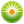 От редакции «Бизнес-Инфо»Ответственность за нарушение антимонопольного законодательства установлена ст.11.24 Кодекса Республики Беларусь об административных правонарушениях и ст.244 Уголовного кодекса Республики Беларусь.От редакции «Бизнес-Инфо»Виды контроля (кроме пограничного и таможенного), которые могут осуществляться в пунктах пропуска через Государственную границу Республики Беларусь, утверждены Указом Президента Республики Беларусь от 10.05.2006 № 313.Президент Республики БеларусьА.ЛукашенкоПриложениек Указу Президента 
Республики Беларусь16.10.2009 № 510УТВЕРЖДЕНОУказ Президента
Республики Беларусь16.10.2009 № 510От редакции «Бизнес-Инфо»О порядке использования налоговыми органами и их должностными лицами при проведении проверок технических средств, в том числе аппаратуры, осуществляющей звуко- и видеозапись, кино- и фотосъемку, ксерокопирование, устройств для сканирования документов, идентификаторов скрытых изображений для контроля за соблюдением законодательства, сбора и фиксации доказательств, подтверждающих факты правонарушений, см. Положение, утвержденное постановлением Совета Министров Республики Беларусь от 31.12.2010 № 1924.От редакции «Бизнес-Инфо»Перечень документов, представляемых контролирующим (надзорным) органам индивидуальными предпринимателями, являющимися плательщиками единого налога, или привлекаемыми ими физическими лицами, утвержден постановлением Совета Министров Республики Беларусь от 21.04.2005 № 415.От редакции «Бизнес-Инфо»В случае заявления в ходе проверки самоотвода или отвода запись о решении руководителя контролирующего (надзорного) органа о замене проверяющего вносится в графу 11 книги учета проверок (см. п.10 Правил ведения книги учета проверок, утвержденных постановлением Совета Министров Республики Беларусь от 18.03.2010 № 383).От редакции «Бизнес-Инфо»Ответственность за воспрепятствование проведению проверки установлена ст.23.2 Кодекса Республики Беларусь об административных правонарушениях.От редакции «Бизнес-Инфо»Методы и способы проведения проверок налоговыми органами установлены постановлением Министерства по налогам и сборам Республики Беларусь от 31.12.2009 № 88.От редакции «Бизнес-Инфо»О порядке использования налоговыми органами и их должностными лицами при проведении проверок технических средств, в том числе аппаратуры, осуществляющей звуко- и видеозапись, кино- и фотосъемку, ксерокопирование, устройств для сканирования документов, идентификаторов скрытых изображений для контроля за соблюдением законодательства, сбора и фиксации доказательств, подтверждающих факты правонарушений, см. Положение, утвержденное постановлением Совета Министров Республики Беларусь от 31.12.2010 № 1924.УТВЕРЖДЕНОУказ Президента
Республики Беларусь
16.10.2009 № 510
(в редакции Указа Президента
Республики Беларусь
26.07.2012 № 332)УТВЕРЖДЕНОУказ Президента
Республики Беларусь
16.10.2009 № 510
(в редакции Указа Президента
Республики Беларусь
26.07.2012 № 332)Наименование контролирующего (надзорного) органаСфера контроля (надзора)1. Комитет государственного контроляорганы Комитета государственного контроляконтроль за исполнением республиканского бюджета, использованием государственной собственности, исполнением актов Президента Республики Беларусь, Парламента Республики Беларусь, Правительства Республики Беларусь и других государственных органов, регулирующих отношения государственной собственности, хозяйственные, финансовые и налоговые отношения, а также по иным вопросам в соответствии с законодательными актами и решениями Президента Республики Беларусь1. Комитет государственного контроляорганы Комитета государственного контролявалютный контроль1. Комитет государственного контроляорганы Комитета государственного контроляконтроль за соблюдением требований технических регламентов Таможенного союза, Евразийского экономического союза2. Генеральная прокуратурапрокуратуры областей, г. Минска, прокуратуры районов, районов в городах, городов, межрайонные и приравненные к ним транспортные прокуратурынадзор за точным и единообразным исполнением проверяемыми субъектами законов, декретов, указов и иных нормативных правовых актов3. Национальный банкконтроль за соблюдением банками и небанковскими кредитно-финансовыми организациями законодательства, регулирующего их деятельность3. Национальный банкконтроль за деятельностью банков и небанковских кредитно-финансовых организаций в части соблюдения ими законодательства о предотвращении легализации доходов, полученных преступным путем, и финансирования террористической деятельности3. Национальный банкнадзор за деятельностью банков и небанковских кредитно-финансовых организаций, юридических лиц, не являющихся банками или небанковскими кредитно-финансовыми организациями и признаваемых входящими в состав банковского холдинга3. Национальный банквалютный контроль3. Национальный банкконтроль за соблюдением аудиторскими организациями и аудиторами - индивидуальными предпринимателями законодательства об аудиторской деятельности в банках, небанковских кредитно-финансовых организациях, банковских группах и банковских холдингах3. Национальный банкконтроль за соблюдением законодательства о лизинговой деятельности3. Национальный банкконтроль за соблюдением микрофинансовыми организациями законодательства, регулирующего порядок предоставления и привлечения микрозаймов4. Национальный статистический комитеттерриториальные органы государственной статистикиконтроль за соблюдением порядка представления данных централизованной государственной статистической отчетности5. Государственная инспекция охраны животного и растительного мира при Президенте Республики Беларуськонтроль за охраной и использованием диких животных, относящихся к объектам охоты и рыболовства, древесно-кустарниковой растительности и иных дикорастущих растений, лесного фонда, земель под дикорастущей древесно-кустарниковой растительностью (насаждениями)5. Государственная инспекция охраны животного и растительного мира при Президенте Республики Беларусьосуществление контроля за обеспечением рыбоводными организациями сохранности рыбы, содержащейся в прудах этих организаций6. Управление делами Президента Республики БеларусьДепартамент по гуманитарной деятельности Управления делами Президента Республики Беларуськонтроль за деятельностью проверяемых субъектов при получении, распределении иностранной безвозмездной помощи и целевым использованием этой помощиДепартамент по гуманитарной деятельности Управления делами Президента Республики Беларуськонтроль за деятельностью проверяемых субъектов, связанной с оздоровлением детей в местах их временного пребывания в зарубежных странахгосударственные природоохранные и лесохозяйственные организации, находящиеся в подчинении Управления делами Президента Республики Беларусь**контроль за ведением охотничьего хозяйства, охотой, рыбной ловлей, состоянием, использованием, охраной, защитой лесного фонда и другие контрольные функции в части охраны животных и растительных ресурсов на подведомственных данным организациям территориях7. Национальная академия наук Беларусиконтроль за эффективным использованием государственных средств, выделяемых на финансирование фундаментальных и прикладных научных исследований, разработок (совместно с Государственным комитетом по науке и технологиям)8. Министерство внутренних делорганы внутренних дел и подразделения, входящие в их системуконтроль за оборотом наркотических средств, психотропных веществ и их прекурсоров8. Министерство внутренних делорганы внутренних дел и подразделения, входящие в их системуконтроль за приобретением, хранением, перевозкой, пересылкой, реализацией, использованием, ввозом, вывозом и уничтожением аналогов наркотических средств, психотропных веществ для экспертной деятельности, научных и учебных целей8. Министерство внутренних делорганы внутренних дел и подразделения, входящие в их системуконтроль и надзор в области обеспечения безопасности дорожного движения8. Министерство внутренних делорганы внутренних дел и подразделения, входящие в их системуконтроль за осуществлением охранной деятельности8. Министерство внутренних делорганы внутренних дел и подразделения, входящие в их системуконтроль за привлечением нанимателями Республики Беларусь для осуществления трудовой деятельности иностранных граждан и лиц без гражданства, не имеющих разрешений на постоянное проживание в Республике Беларусь, в том числе временно пребывающих или временно проживающих в Республике Беларусь8. Министерство внутренних делорганы внутренних дел и подразделения, входящие в их системуконтроль за пребыванием иностранных граждан и лиц без гражданства8. Министерство внутренних делорганы внутренних дел и подразделения, входящие в их системуконтроль за оборотом служебного и гражданского оружия и боеприпасов к нему, а также за сохранностью и техническим состоянием боевого оружия и боеприпасов к нему юридических лиц с особыми уставными задачами8. Министерство внутренних делорганы внутренних дел и подразделения, входящие в их системуконтроль за соблюдением установленных правил открытия и функционирования объектов, надзор за которыми возложен на органы внутренних дел8. Министерство внутренних делорганы внутренних дел и подразделения, входящие в их системуконтроль за проведением в организациях работы по борьбе с хищениями в части обеспечения технической укрепленности объектов хранения товарно-материальных ценностей от преступных посягательств, организации охраны таких объектов8. Министерство внутренних делорганы внутренних дел и подразделения, входящие в их системуконтроль за правильностью исполнения приговора (постановления, определения) суда организациями (индивидуальными предпринимателями), в (у) которых работают (отбывают наказание) осужденные, и исполнением обязанностей, возложенных на них Уголовно-исполнительным кодексом Республики Беларусь8. Министерство внутренних делорганы внутренних дел и подразделения, входящие в их системуконтроль за соблюдением администрациями исправительных колоний обязанностей, возложенных на них Уголовно-исполнительным кодексом Республики Беларусь9. Министерство здравоохранениянадзор за условиями промышленного производства, аптечного изготовления, реализации, хранения, транспортировки и медицинского применения лекарственных средств в организациях здравоохранения9. Министерство здравоохраненияконтроль за качеством медицинской помощиорганы и учреждения, осуществляющие государственный санитарный надзор***осуществление государственного санитарного надзора за соблюдением проверяемыми субъектами санитарно-эпидемиологического законодательстваосуществление государственного санитарного надзора за соблюдением санитарно-эпидемиологических, гигиенических требований и процедур, установленных в технических регламентах Таможенного союза, Евразийского экономического союза10. Министерство информацииконтроль за соблюдением законодательства по вопросам приобретения печатного оборудования10. Министерство информацииконтроль за соблюдением установленного порядка рассылки обязательных бесплатных экземпляров документов10. Министерство информацииконтроль за соблюдением законодательства в области издательского дела10. Министерство информацииконтроль за соблюдением законодательства о средствах массовой информации10. Министерство информацииконтроль за целевым использованием средств республиканского бюджета, выделенных редакциям средств массовой информации10. Министерство информацииконтроль за деятельностью операторов электросвязи в части соблюдения перечня транслируемых радио- и телепрограмм10. Министерство информацииконтроль за соответствием требованиям законодательства интернет-ресурсов государственных органов и организаций11. Министерство культурыконтроль за соблюдением законодательства в области охраны историко-культурного наследия11. Министерство культурыконтроль за соблюдением законодательства при производстве национальных фильмов и фильмов, производство которых полностью или частично финансируется за счет средств республиканского и (или) местных бюджетов, сохранностью исходных материалов этих фильмов11. Министерство культурыконтроль за соблюдением законодательства о музеях и Музейном фонде Республики Беларусь11. Министерство культурыконтроль за соблюдением законодательства при проведении культурно-зрелищных мероприятий12. Министерство лесного хозяйстватерриториальные органы Министерства лесного хозяйства***контроль за состоянием, использованием, охраной, защитой лесного фонда и воспроизводством лесов, ведением охотничьего хозяйства и охотой13. Министерство обороныконтроль за разработкой, испытаниями и производством, ремонтом и техническим диагностированием вооружения, военной и специализированной техники, военно-технического имуществауправление Вооруженных Сил по регулированию деятельности государственной авиации Республики Беларуськонтроль за деятельностью в области государственной авиации в части обеспечения безопасности полетов воздушных судов Республики Беларусьуправление государственного надзора главной военной инспекции Вооруженных Силнадзор за потенциально опасными объектами, производствами и связанными с ними видами деятельности, имеющими специфику военного применения, перечень которых утверждается Советом Министров Республики Беларусь14. Министерство образованияДепартамент контроля качества образованияконтроль за обеспечением качества образования15. Министерство по налогам и сбораминспекции Министерства по налогам и сборам по областям, г. Минску, районам, городам и районам в городахконтроль за соблюдением проверяемыми субъектами налогового законодательства, законодательства о предпринимательстве, лицензировании отдельных видов деятельности, ремесленной деятельности, деятельности по оказанию услуг в сфере агроэкотуризма15. Министерство по налогам и сбораминспекции Министерства по налогам и сборам по областям, г. Минску, районам, городам и районам в городахконтроль за правильностью исчисления, своевременностью и полнотой уплаты обязательных платежей в бюджет, в том числе в государственные целевые бюджетные фонды, в случаях, установленных законодательными актами15. Министерство по налогам и сбораминспекции Министерства по налогам и сборам по областям, г. Минску, районам, городам и районам в городахконтроль за соблюдением установленного порядка приема наличных денежных средств при реализации товаров (работ, услуг), использования кассового оборудования, расчетов между юридическими лицами, индивидуальными предпринимателями в Республике Беларусь15. Министерство по налогам и сбораминспекции Министерства по налогам и сборам по областям, г. Минску, районам, городам и районам в городахконтроль за деятельностью в сфере игорного бизнеса и соблюдением законодательства при осуществлении деятельности в этой сфере15. Министерство по налогам и сбораминспекции Министерства по налогам и сборам по областям, г. Минску, районам, городам и районам в городахконтроль за деятельностью организаторов азартных игр в части соблюдения ими законодательства о предотвращении легализации доходов, полученных преступным путем, и финансирования террористической деятельности15. Министерство по налогам и сбораминспекции Министерства по налогам и сборам по областям, г. Минску, районам, городам и районам в городахконтроль за соблюдением установленного порядка предоставления и использования безвозмездной (спонсорской) помощи15. Министерство по налогам и сбораминспекции Министерства по налогам и сборам по областям, г. Минску, районам, городам и районам в городахконтроль за соблюдением установленного порядка использования иностранной безвозмездной помощи, а также имущества и средств, полученных от реализации такой помощи15. Министерство по налогам и сбораминспекции Министерства по налогам и сборам по областям, г. Минску, районам, городам и районам в городахконтроль за целевым использованием денежных средств, в том числе в иностранной валюте, товаров (имущества), работ и услуг, предоставляемых в рамках проектов (программ) международной технической помощи и освобождаемых от обложения налогами и отчислениями, взимаемыми в бюджет, в том числе в государственные целевые бюджетные фонды, а также в государственные внебюджетные фонды15. Министерство по налогам и сбораминспекции Министерства по налогам и сборам по областям, г. Минску, районам, городам и районам в городахконтроль за полнотой и своевременностью поступления в доход бюджета денежных средств от реализации или иного использования имущества, изъятого, арестованного, обращенного в доход государства, а также имущества, на которое обращается взыскание в счет неисполненного налогового обязательства, неуплаченных пеней15. Министерство по налогам и сбораминспекции Министерства по налогам и сборам по областям, г. Минску, районам, городам и районам в городахконтроль за соблюдением законодательства:15. Министерство по налогам и сбораминспекции Министерства по налогам и сборам по областям, г. Минску, районам, городам и районам в городахрегулирующего производство и оборот алкогольной, непищевой спиртосодержащей продукции, непищевого этилового спирта и табачных изделий, оборот табачного сырья15. Министерство по налогам и сбораминспекции Министерства по налогам и сборам по областям, г. Минску, районам, городам и районам в городахрегулирующего действия с простыми и (или) переводными векселями15. Министерство по налогам и сбораминспекции Министерства по налогам и сборам по областям, г. Минску, районам, городам и районам в городахпо вопросам бухгалтерского и налогового учета, учета доходов и расходов, осуществляемого индивидуальными предпринимателями, учета доходов и расходов, применяемого при упрощенной системе налогообложения15. Министерство по налогам и сбораминспекции Министерства по налогам и сборам по областям, г. Минску, районам, городам и районам в городахустанавливающего особые режимы налогообложения15. Министерство по налогам и сбораминспекции Министерства по налогам и сборам по областям, г. Минску, районам, городам и районам в городахо маркировке товаров контрольными (идентификационными) знаками15. Министерство по налогам и сбораминспекции Министерства по налогам и сборам по областям, г. Минску, районам, городам и районам в городахо ведении кассовых операций15. Министерство по налогам и сбораминспекции Министерства по налогам и сборам по областям, г. Минску, районам, городам и районам в городахоб обращении нефтяного жидкого топлива15. Министерство по налогам и сбораминспекции Министерства по налогам и сборам по областям, г. Минску, районам, городам и районам в городахвалютный контроль (контроль за принятием иностранной валюты в качестве платежного средства, осуществлением валютно-обменных операций, обязательной продажей иностранной валюты)15. Министерство по налогам и сбораминспекции Министерства по налогам и сборам по областям, г. Минску, районам, городам и районам в городахконтроль за соблюдением проверяемыми субъектами законодательства о книге замечаний и предложений15. Министерство по налогам и сбораминспекции Министерства по налогам и сборам по областям, г. Минску, районам, городам и районам в городахконтроль за правильностью исчисления, своевременностью и полнотой внесения платы за организацию сбора, обезвреживания и (или) использования отходов товаров и отходов упаковки16. Министерство по чрезвычайным ситуацияморганы государственного пожарного надзорагосударственный пожарный надзор, надзор за соблюдением законодательства при осуществлении деятельности по обеспечению пожарной безопасностигосударственный надзор за соблюдением требований технических регламентов Таможенного союза, Евразийского экономического союза в области пожарной безопасностиДепартамент по надзору за безопасным ведением работ в промышленности, областные, Минское городское управления Департаментагосударственный надзор в области промышленной безопасности, в том числе за безопасным ведением работ, связанных с пользованием недрами, безопасности перевозки опасных грузовгосударственный надзор за соблюдением требований технических регламентов Таможенного союза, Евразийского экономического союза в области промышленной безопасностиДепартамент по ядерной и радиационной безопасностигосударственный надзор в области обеспечения ядерной и радиационной безопасностиДепартамент по ликвидации последствий катастрофы на Чернобыльской АЭСнадзор за соблюдением законодательства в сфере ликвидации последствий катастрофы на Чернобыльской АЭСДепартамент по ликвидации последствий катастрофы на Чернобыльской АЭСнадзор в области охраны и использования территорий, подвергшихся радиоактивному загрязнениюАдминистрация зон отчуждения и отселения Министерства по чрезвычайным ситуациям контроль за соблюдением правового режима территорий зон эвакуации (отчуждения), первоочередного отселения и последующего отселения, с которых отселено населениеорганы и подразделения государственного надзора и контроля за деятельностью по защите населения и территорий от чрезвычайных ситуацийгосударственный надзор и контроль в области защиты населения и территорий от чрезвычайных ситуаций природного и техногенного характера, а также гражданской обороныгосударственное учреждение «Государственная инспекция по маломерным судам»контроль за безопасностью судоходства маломерных судов на внутренних водных путях Республики Беларусь, а также за эксплуатацией этих судов и баз (сооружений) для их стоянок на внутренних водных путях Республики Беларусь17. Министерство природных ресурсов и охраны окружающей средыконтроль в области охраны окружающей среды, рационального использования природных ресурсов, гидрометеорологической деятельноститерриториальные органы Министерства природных ресурсов и охраны окружающей среды***контроль в области охраны окружающей среды, рационального использования природных ресурсов18. Министерство связи и информатизациинадзор в области почтовой связиГосударственная инспекция Республики Беларусь по электросвязи Министерства связи и информатизациигосударственный надзор за электросвязьюреспубликанское унитарное предприятие по надзору за электросвязью «БелГИЭ»19. Министерство сельского хозяйства и продовольствияДепартамент ветеринарного и продовольственного надзорагосударственные организации, подчиненные Министерству сельского хозяйства и продовольствия***государственный надзор за племенным делом19. Министерство сельского хозяйства и продовольствияДепартамент ветеринарного и продовольственного надзорагосударственные организации, подчиненные Министерству сельского хозяйства и продовольствия***контроль (надзор) за соблюдением требований технических регламентов Таможенного союза, Евразийского экономического союза в области ветеринарии, обеспечения качества зерна и комбикормов, безопасности в ветеринарно-санитарном отношении продовольственного сырья и пищевых продуктов19. Министерство сельского хозяйства и продовольствияДепартамент ветеринарного и продовольственного надзорагосударственные организации, подчиненные Министерству сельского хозяйства и продовольствия***надзор за рыбохозяйственной деятельностью19. Министерство сельского хозяйства и продовольствияДепартамент ветеринарного и продовольственного надзорагосударственные организации, подчиненные Министерству сельского хозяйства и продовольствия***надзор в области мелиорации земель19. Министерство сельского хозяйства и продовольствияДепартамент ветеринарного и продовольственного надзорагосударственные организации, подчиненные Министерству сельского хозяйства и продовольствия***контроль (надзор) в области ветеринарии19. Министерство сельского хозяйства и продовольствияДепартамент ветеринарного и продовольственного надзорагосударственные организации, подчиненные Министерству сельского хозяйства и продовольствия***контроль (надзор) в области обеспечения качества зерна и комбикормов19. Министерство сельского хозяйства и продовольствияДепартамент ветеринарного и продовольственного надзорагосударственные организации, подчиненные Министерству сельского хозяйства и продовольствия***надзор в области семеноводства, карантина и защиты растений19. Министерство сельского хозяйства и продовольствияДепартамент ветеринарного и продовольственного надзорагосударственные организации, подчиненные Министерству сельского хозяйства и продовольствия***надзор за соблюдением правил технической эксплуатации тракторов, прицепов и полуприцепов к ним, мелиоративных, дорожно-строительных и сельскохозяйственных машин и оборудования20. Министерство спорта и туризмаконтроль за целевым использованием организациями физической культуры и спорта средств полученной безвозмездной (спонсорской) помощи в случаях, установленных законодательными актами, а также товаров, ввезенных на территорию Республики Беларусь с предоставлением льготДепартамент по туризмунадзор за соблюдением законодательства в сфере туризма21. Министерство торговликонтроль в сфере торговли, общественного питания, защиты прав потребителей, рекламной деятельности, законодательства, регулирующего выполнение работ, оказание услуг, дисциплину цен при реализации товаров (работ, услуг), требования к качеству реализуемых товаров (выполняемых работ, оказываемых услуг), а также защиту потребительского рынка21. Министерство торговликонтроль за соблюдением законодательства о государственных закупках товаров (работ, услуг)государственный контроль (надзор) за соблюдением требований технических регламентов Таможенного союза, Евразийского экономического союза в области защиты прав потребителей22. Министерство транспорта и коммуникацийконтроль в области транспортной деятельности22. Министерство транспорта и коммуникацийконтроль за соблюдением порядка проведения государственного технического осмотра транспортных средств на диагностических станциях22. Министерство транспорта и коммуникацийконтроль за соблюдением порядка предоставления услуг по подготовке, переподготовке и повышению квалификации водителей и лиц, обучающих управлению механическими транспортными средствамигосударственное учреждение «Белорусская инспекция речного судоходства»контроль за безопасностью судоходства на внутренних водных путяхТранспортная инспекция Министерства транспорта и коммуникаций контроль за соблюдением производителями транспортных работ и услуг законодательства о транспортной деятельности, требований безопасности и экологических требований при эксплуатации транспорта, выполнении перевозок по территории Республики Беларусь (контроль за осуществлением транспортной деятельности)контроль за выполнением международных автомобильных перевозок по территории Республики Беларусь, в том числе на основе разрешений, выдаваемых в соответствии с международными договорами Республики Беларусь о международном автомобильном сообщении (автомобильный контроль)контроль за проездом тяжеловесных и (или) крупногабаритных транспортных средств по автомобильным дорогам общего пользованияконтроль за состоянием объектов транспортной деятельностиконтроль за организацией обеспечения безопасности транспортной деятельности, авиационной безопасности и безопасности полетов23. Министерство труда и социальной защитыконтроль за соблюдением законодательства о пенсионном обеспечении23. Министерство труда и социальной защитыконтроль за соблюдением законодательства о занятости населения23. Министерство труда и социальной защитынадзор за соблюдением законодательства о труде и пенсионном обеспечении по вопросам предоставления компенсаций работникам за работу с вредными и (или) опасными условиями трудаФонд социальной защиты населения и его территориальные органыконтроль за соблюдением законодательства о государственном социальном страхованииДепартамент государственной инспекции труда и его территориальные подразделениянадзор за соблюдением законодательства о труде и об охране труда24. Министерство финансовтерриториальные органы Министерства финансовконтроль за состоянием ведомственного контроля за финансово-хозяйственной деятельностью организаций24. Министерство финансовтерриториальные органы Министерства финансовнадзор за соблюдением требований законодательства о страховании, а также за выполнением страховыми организациями и страховыми брокерами законодательства об оплате труда24. Министерство финансовтерриториальные органы Министерства финансовконтроль за финансовым состоянием и финансовыми результатами деятельности страховых организаций24. Министерство финансовтерриториальные органы Министерства финансовгосударственный пробирный надзор24. Министерство финансовтерриториальные органы Министерства финансовконтроль за соблюдением законодательства в сфере деятельности с драгоценными металлами и драгоценными камнямиконтроль за выполнением государственного заказа на поставку драгоценных металлов в Государственный фонд драгоценных металлов и драгоценных камней Республики Беларуськонтроль за соблюдением аудиторскими организациями и аудиторами - индивидуальными предпринимателями законодательства, регулирующего аудиторскую деятельность, за исключением контроля за соблюдением законодательства об аудиторской деятельности в банках, небанковских кредитно-финансовых организациях, банковских группах и банковских холдингахконтроль за соблюдением законодательства, регулирующего лотерейную деятельность и деятельность по организации и проведению электронных интерактивных игр, и условий проведения лотерей и электронных интерактивных игрконтроль за соблюдением бюджетного законодательства, а также законодательства, предусматривающего использование бюджетных средств, в том числе целевым и эффективным использованием средств, выделяемых из бюджетов и государственных внебюджетных фондов, по всем направлениям и видам расходовконтроль и надзор за выпуском, обращением и погашением ценных бумаг, деятельностью профессиональных участников рынка ценных бумаг и фондовых биржконтроль за деятельностью лиц, осуществляющих профессиональную и биржевую деятельность по ценным бумагам, в части соблюдения ими законодательства о предотвращении легализации доходов, полученных преступным путем, и финансирования террористической деятельностиДепартамент по ценным бумагам контроль и надзор за выпуском, обращением и погашением ценных бумаг, деятельностью профессиональных участников рынка ценных бумаг и фондовых биржДепартамент по ценным бумагам контроль за деятельностью лиц, осуществляющих профессиональную и биржевую деятельность по ценным бумагам, в части соблюдения ими законодательства о предотвращении легализации доходов, полученных преступным путем, и финансирования террористической деятельностиДепартамент государственных знаков контроль за разработкой и производством бланков строгой отчетности, а также специальных материалов для защиты от подделки бланков строгой отчетности25. Министерство экономикиконтроль за целевым использованием средств, выделяемых из республиканского бюджета в рамках программ государственной поддержки малого предпринимательства на оказание государственной финансовой поддержки субъектам малого предпринимательства, субъектам инфраструктуры поддержки малого и среднего предпринимательстваДепартамент ценовой политикиконтроль за соблюдением проверяемыми субъектами, осуществляющими реализацию товаров (работ, услуг), законодательства о ценах и ценообразовании, за соблюдением проверяемыми субъектами антимонопольного законодательства и законодательства о естественных монополияхДепартамент по санации и банкротствутерриториальные органы по вопросам санации и банкротстваконтроль за соблюдением временными (антикризисными) управляющими требований законодательства об экономической несостоятельности (банкротстве)26. Министерство энергетикиорганы государственного энергетического и газового надзора***государственный энергетический и газовый надзор в отношении проверяемых субъектов - потребителей электрической и тепловой энергии, газа, энерго- и газоснабжающих организаций27. Министерство юстиции контроль за соблюдением нотариусами, Белорусской нотариальной палатой, ее организационными структурами законодательства о нотариатеГосударственная инспекция архивов и делопроизводства Республики Беларусь контроль за соблюдением законодательства в сфере архивного дела и делопроизводства 28. Комитет государственной безопасноститерриториальные органы государственной безопасностиконтроль за соблюдением установленного порядка получения и использования иностранной безвозмездной помощи, а также имущества и средств, полученных от реализации такой помощи29. Государственный комитет по науке и технологиямконтроль за ходом выполнения научно-технических программ, разделов научного обеспечения государственных, отраслевых и региональных программ, инновационных и венчурных проектов, международных научно-технических проектов, а также освоения в производстве результатов завершенных научно-исследовательских, опытно-конструкторских и опытно-технологических работ, выполнявшихся за счет бюджетных средств29. Государственный комитет по науке и технологиямконтроль за эффективным использованием государственных средств, выделяемых на финансирование фундаментальных и прикладных научных исследований, разработок (совместно с Национальной академией наук Беларуси)29. Государственный комитет по науке и технологиямконтроль за эффективностью деятельности аспирантур (докторантур)государственное учреждение «Национальный центр интеллектуальной собственности»контроль за соблюдением законодательства об интеллектуальной собственности, оценке стоимости объектов гражданских прав30. Государственный таможенный комитет и таможниконтроль за соблюдением требований таможенного законодательства Таможенного союза и Республики Беларусь, налогового законодательства Республики Беларусь в связи с перемещением товаров через таможенную границу Таможенного союза и (или) при ввозе товаров на территорию Республики Беларусь30. Государственный таможенный комитет и таможниконтроль за целевым использованием товаров, ввезенных на территорию Республики Беларусь, а также выполнением иных условий, исполнение которых после выпуска товаров является обязательным в соответствии с таможенным законодательством Таможенного союза и Республики Беларусь30. Государственный таможенный комитет и таможниконтроль за осуществлением внешнеторговых операций30. Государственный таможенный комитет и таможнивалютный контроль31. Государственный комитет по имуществугосударственные организации, входящие в систему Государственного комитета по имуществу***контроль за соблюдением законодательства по вопросам использования и распоряжения государственным имуществом31. Государственный комитет по имуществугосударственные организации, входящие в систему Государственного комитета по имуществу***надзор за соблюдением проверяемыми субъектами законодательства о геодезической и картографической деятельности31. Государственный комитет по имуществугосударственные организации, входящие в систему Государственного комитета по имуществу***контроль за соблюдением законодательства при определении стоимости объектов гражданских прав32. Местные исполнительные и распорядительные органыоблисполкомы и Минский горисполкомструктурные подразделения областных, городских (кроме городов районного подчинения), районных исполнительных комитетов, местные администрацииконтроль за соблюдением проверяемыми субъектами, осуществляющими реализацию товаров (работ, услуг), законодательства о ценах и ценообразовании, антимонопольного законодательства и законодательства о естественных монополиях32. Местные исполнительные и распорядительные органыоблисполкомы и Минский горисполкомструктурные подразделения областных, городских (кроме городов районного подчинения), районных исполнительных комитетов, местные администрацииконтроль за соблюдением законодательства о государственных закупках, осуществляемых юридическими лицами и индивидуальными предпринимателями полностью или частично за счет средств местных бюджетов32. Местные исполнительные и распорядительные органыоблисполкомы и Минский горисполкомструктурные подразделения областных, городских (кроме городов районного подчинения), районных исполнительных комитетов, местные администрацииконтроль за соблюдением законодательства при проведении культурно-зрелищных мероприятий32. Местные исполнительные и распорядительные органыоблисполкомы и Минский горисполкомструктурные подразделения областных, городских (кроме городов районного подчинения), районных исполнительных комитетов, местные администрацииконтроль за целевым использованием организациями физической культуры и спорта средств полученной безвозмездной (спонсорской) помощи в случаях, установленных законодательными актами, а также товаров, ввезенных на территорию Республики Беларусь с предоставлением льгот32. Местные исполнительные и распорядительные органыоблисполкомы и Минский горисполкомструктурные подразделения областных, городских (кроме городов районного подчинения), районных исполнительных комитетов, местные администрациинадзор за соблюдением законодательства о занятости населения, пенсионном обеспечении, об охране труда32. Местные исполнительные и распорядительные органыоблисполкомы и Минский горисполкомструктурные подразделения областных, городских (кроме городов районного подчинения), районных исполнительных комитетов, местные администрациинадзор за соблюдением законодательства о труде и пенсионном обеспечении по вопросам предоставления компенсаций работникам за работу с вредными и (или) опасными условиями труда32. Местные исполнительные и распорядительные органыоблисполкомы и Минский горисполкомструктурные подразделения областных, городских (кроме городов районного подчинения), районных исполнительных комитетов, местные администрацииконтроль за соблюдением законодательства об оплате труда32. Местные исполнительные и распорядительные органыоблисполкомы и Минский горисполкомструктурные подразделения областных, городских (кроме городов районного подчинения), районных исполнительных комитетов, местные администрацииконтроль за соблюдением временными (антикризисными) управляющими требований законодательства об экономической несостоятельности (банкротстве)32. Местные исполнительные и распорядительные органыоблисполкомы и Минский горисполкомструктурные подразделения областных, городских (кроме городов районного подчинения), районных исполнительных комитетов, местные администрацииконтроль за соблюдением законодательства при оказании юридических услуг гражданам и организациям, контроль за соблюдением нотариусами, организационными структурами Белорусской нотариальной палаты законодательства о нотариате32. Местные исполнительные и распорядительные органыоблисполкомы и Минский горисполкомструктурные подразделения областных, городских (кроме городов районного подчинения), районных исполнительных комитетов, местные администрациинадзор в области ветеринарии, обеспечения качества продовольственного сырья и пищевых продуктов32. Местные исполнительные и распорядительные органыоблисполкомы и Минский горисполкомструктурные подразделения областных, городских (кроме городов районного подчинения), районных исполнительных комитетов, местные администрацииконтроль за использованием и охраной земель32. Местные исполнительные и распорядительные органыоблисполкомы и Минский горисполкомструктурные подразделения областных, городских (кроме городов районного подчинения), районных исполнительных комитетов, местные администрацииконтроль за соблюдением бюджетного законодательства, а также законодательства, предусматривающего использование бюджетных средств, в том числе целевым и эффективным использованием средств, выделяемых из местных бюджетов, по всем направлениям и видам расходов32. Местные исполнительные и распорядительные органыоблисполкомы и Минский горисполкомструктурные подразделения областных, городских (кроме городов районного подчинения), районных исполнительных комитетов, местные администрацииконтроль за целевым использованием средств, выделяемых из местных бюджетов в рамках программ государственной поддержки малого предпринимательства на оказание государственной финансовой поддержки субъектам малого предпринимательства, субъектам инфраструктуры поддержки малого и среднего предпринимательства32. Местные исполнительные и распорядительные органыоблисполкомы и Минский горисполкомструктурные подразделения областных, городских (кроме городов районного подчинения), районных исполнительных комитетов, местные администрацииконтроль за соблюдением проверяемыми субъектами законодательства о книге замечаний и предложений32. Местные исполнительные и распорядительные органыоблисполкомы и Минский горисполкомструктурные подразделения областных, городских (кроме городов районного подчинения), районных исполнительных комитетов, местные администрацииконтроль за соблюдением законодательства в области охраны историко-культурного наследия32. Местные исполнительные и распорядительные органыоблисполкомы и Минский горисполкомструктурные подразделения областных, городских (кроме городов районного подчинения), районных исполнительных комитетов, местные администрацииконтроль за деятельностью, в том числе финансово-хозяйственной, организаций застройщиков, товариществ собственников, гаражных кооперативов и кооперативов, осуществляющих эксплуатацию автомобильных стоянок32. Местные исполнительные и распорядительные органыоблисполкомы и Минский горисполкомструктурные подразделения областных, городских (кроме городов районного подчинения), районных исполнительных комитетов, местные администрацииконтроль за деятельностью садоводческих товариществ32. Местные исполнительные и распорядительные органыоблисполкомы и Минский горисполкомструктурные подразделения областных, городских (кроме городов районного подчинения), районных исполнительных комитетов, местные администрацииконтроль за соблюдением жилищного законодательства32. Местные исполнительные и распорядительные органыоблисполкомы и Минский горисполкомструктурные подразделения областных, городских (кроме городов районного подчинения), районных исполнительных комитетов, местные администрацииконтроль в области жилищного строительства32. Местные исполнительные и распорядительные органыоблисполкомы и Минский горисполкомструктурные подразделения областных, городских (кроме городов районного подчинения), районных исполнительных комитетов, местные администрацииконтроль за обеспечением качества образованияобластные, городские (включая Минский городской), районные исполкомыконтроль в области торговли, общественного питания, бытового обслуживания населения, защиты прав потребителей, рекламной деятельности33. Государственный комитет по стандартизацииобластные (по Минской области и г. Минску) инспекции государственного надзора за соблюдением требований технических регламентов и стандартов и государственного метрологического надзора контроль (надзор) за выполнением требований законодательства об оценке соответствия, касающихся обязательного подтверждения соответствия 

надзор за соблюдением обязательных для соблюдения требований технических нормативных правовых актов в области технического нормирования и стандартизации 

государственный контроль (надзор) за соблюдением требований технических регламентов Таможенного союза, Евразийского экономического союза и показателей, не включенных в технические регламенты Таможенного союза, Евразийского экономического союза, но задекларированных изготовителем (продавцом, поставщиком, импортером) продукции в договорах на поставку (продажу) продукции, в ее маркировке или эксплуатационной документации 

государственный метрологический надзорДепартамент контроля и надзора за строительством, инспекции Департамента контроля и надзора за строительством по областям и г. Минску, специализированная инспекция Департамента контроля и надзора за строительствомконтроль за соблюдением требований технических нормативных правовых актов при строительстве, утвержденной проектной документации при выполнении строительно-монтажных работ, а также за соответствием используемых при строительстве материалов, изделий и конструкций проектным решениям и требованиям обязательных для соблюдения технических нормативных правовых актов в области технического нормирования и стандартизации для обеспечения эксплуатационной надежности и безопасностиДепартамент по энергоэффективности, управления по надзору за рациональным использованием топливно-энергетических ресурсов по областям и г. Минскунадзор за рациональным использованием топлива, электрической и тепловой энергии, реализацией пользователями и производителями топливно-энергетических ресурсов мер по экономии этих ресурсов и соблюдением норм расхода котельно-печного топлива, электрической и тепловой энергии34. Республиканский центр по оздоровлению и санаторно-курортному лечению населенияконтроль за соблюдением установленного порядка направления на оздоровление и санаторно-курортное лечение населения, а также выдачи путевок, приобретенных организациями за счет средств республиканского бюджета и средств государственного социального страхования35. Республиканское государственно-общественное объединение «Белорусское республиканское общество спасания на водах»контроль за работой водолазно-спасательной службы36. Государственный комитет судебных экспертизнадзор за качеством оказания медицинской помощи организациями здравоохранения независимо от форм собственности и ведомственной подчиненности и используемых для этих целей средств и аппаратуры37. Государственные органы и государственные организации, осуществляющие в установленном порядке лицензированиеконтроль (надзор) за выполнением лицензиатами законодательства о лицензировании, лицензионных требований и условий осуществления лицензируемого вида деятельности38. Государственные органы и государственные организации, за исключением органов государственной статистики, осуществляющие ведение государственной статистики в отношении находящихся в их подчинении (ведении) организаций, а также по вопросам, входящим в их компетенциюконтроль за соблюдением порядка представления данных нецентрализованной государственной статистической отчетности39. Органы, осуществляющие ведомственный контроль****ведомственный контрольУТВЕРЖДЕНОУказ Президента
Республики Беларусь
16.10.2009 № 510
(в редакции Указа Президента
Республики Беларусь
26.07.2012 № 332)Сфера контроля (надзора)Группа риска**Критерии отнесения проверяемого субъекта к группе риска для назначения плановых проверок1. Финансово-хозяйственная деятельностьвысокаяосуществление деятельности с использованием (расходованием) бюджетных средств, в том числе средств государственных целевых бюджетных фондов, а также средств государственных внебюджетных фондов, государственного имущества или мер государственной поддержкиналичие убытка по итогам отчетного (налогового) периоданаличие двух и более случаев в календарном году непредставления, несвоевременного представления налоговой декларации (расчета), иной информации либо представления информации, содержащей недостоверные данные о деятельности за отчетный период, в случаях и сроки, установленные законодательствомналичие двух и более случаев в календарном году неуплаты, несвоевременной и (или) неполной уплаты налогов, сборов (пошлин), иных обязательных платежей в установленный законодательством срок за отчетный периодустановление в ходе предыдущей проверки факта приобретения, хранения, использования в производстве, транспортировки, реализации товаров без наличия требуемых в предусмотренных законодательством случаях сопроводительных документов, документов, подтверждающих приобретение (поступление) либо отпуск товаров для реализации, или при наличии не соответствующих действительности документовотсутствие платежей по налогам, сборам (пошлинам) при наличии сведений о ввозе, приобретении и (или) реализации товаров (работ, услуг) за отчетный (налоговый) период, в том числе на территории других государствнесоответствие размеров платежей по налогам, сборам (пошлинам), доходов от реализации, отраженных в налоговых декларациях (расчетах), сведениям о фактическом ввозе и (или) реализации товаров за отчетный (налоговый) периоднеопубликование бухгалтерской отчетности в случаях, установленных законодательствомнеосуществление в установленные сроки платежей по налогу на добавленную стоимость по товарам, ввозимым из Российской Федерации, Республики Казахстан, при наличии сведений о ввозе товаров из Российской Федерации, Республики Казахстанреализация в календарном году мероприятий, предусмотренных решениями и поручениями Президента Республики Беларусь, государственными программаминевыполнение в календарном году основных целевых показателей прогноза социально-экономического развития, нормативов государственных социальных стандартовневыполнение в календарном году государственного заказаосуществление одного или нескольких следующих видов деятельности:банковская, страховая, лотерейная деятельность, профессиональная деятельность на рынке ценных бумагпроизводство, и (или) реализация, и (или) хранение (как вид предпринимательской деятельности) алкогольной продукции, табачных изделий, иных подакцизных товаровдеятельность в сфере игорного бизнесадеятельность по организации и проведению электронных интерактивных игрстроительство, в том числе реконструкция, реставрация, капитальный ремонт и благоустройстводеятельность в сфере международных автомобильных грузоперевозок (за исключением грузоперевозок, осуществляемых с применением книжки МДП)деятельность по сбору, хранению, транспортировке, использованию, заготовке (закупке), переработке, отгрузке или реализации черных и цветных металлов, их лома и отходов, а также учету, сбору, хранению, транспортировке, использованию и реализации редкоземельных металлов во всех видах и состоянияхторговая посредническая деятельность***, осуществляемая в виде:оптовой торговли автомобильными деталями, узлами и принадлежностями для автомобилейоптовой торговли радио-, теле- и видеоаппаратуройоптовой торговли древесиной и продукцией обработки древесиныоптовой торговли строительными материалами, санитарно-техническим оборудованиемоптовой торговли компьютерами и периферийными устройствамирозничной торговли вне магазинов (за исключением выездной, развозной, разносной торговли, торговли на ярмарках, торговли с использованием торговых автоматов)средняяналоговая нагрузка**** на доходы проверяемого субъекта в календарном году ниже ее среднего уровня в соответствующей отрасли экономики (по виду экономической деятельности), сложившегося по налоговому органу, на учете в котором состоит проверяемый субъект, с учетом применяемой системы налогообложенияснижение налоговой нагрузки на доходы проверяемого субъекта в календарном году по сравнению с аналогичным периодом прошлого года при стабильной или увеличивающейся налоговой нагрузке по другим юридическим лицам или индивидуальным предпринимателям данной отрасли (данного вида экономической деятельности), сложившейся по налоговому органу, на учете в котором состоит проверяемый субъект, с учетом применяемой системы налогообложенияотражение проверяемым субъектом суммы расхода, максимально приближенной (95 процентов и более) к сумме его дохода, полученного за календарный годнеоднократные (два и более раза) снятие с учета и постановка на учет в разных налоговых органах (миграция между налоговыми органами) в течение трех летпроверяемые субъекты, зарегистрированные в Республике Беларусь, с местом нахождения (жительства) на территории средних, малых городских поселений, сельской местности, определенных законодательными актами для целей стимулирования предпринимательской деятельности, и осуществляющие на территории средних, малых городских поселений, сельской местности деятельность по производству товаров (выполнению работ, оказанию услуг) собственного производства, отнесенную к высокой группе рискаосуществление одного или нескольких следующих видов деятельности:иная торговая посредническая деятельность, не отнесенная к высокой группе рискадеятельность, связанная с драгоценными металлами и драгоценными камнямиаудиторская деятельностьтуристическая деятельность (за исключением агроэкотуризма)риэлтерская деятельностьобщественное питаниемеждународные автомобильные грузоперевозки, осуществляемые с применением книжки МДП2. Внешнеэкономическая деятельностьвысокаяотсутствие платежей по налогам, сборам (пошлинам) при наличии сведений о ввозе, и (или) приобретении товара на территории других государств, и (или) реализации товаров (работ, услуг) на территории Республики Беларусь за отчетный (налоговый) периодввоз на территорию Республики Беларусь товаров с использованием предусмотренных законодательством преимуществ по уплате таможенных платежейосуществление представительствами (филиалами) иностранных юридических лиц, не осуществляющих предпринимательскую деятельность на территории Республики Беларусь, внешнеторговых операций в течение года на общую сумму, эквивалентную 30 000 евро и болеестоимость экспорта по данным таможенных деклараций превышает сумму выручки от реализации по данным налоговых деклараций (расчетов)суммы займов и кредитов, полученных из-за пределов Республики Беларусь, значительно превышают сумму выручки проверяемого субъектанепоступление в установленные сроки валютной выручки в сумме, превышающей 50 тыс. долларов СШАосуществление импортерами внешнеторговых операций без поступления товаров (работ, услуг), передачи охраняемой информации, исключительных прав на результаты интеллектуальной деятельности на территорию Республики Беларусьосуществление внешнеторговых операций на основании договоров поручения, комиссии, консигнации и иных аналогичных договоровсредняяосуществление внешнеэкономических операций по переработке давальческого сырьяотсутствие у проверяемого субъекта, участвующего во внешнеторговой деятельности, на его текущих (расчетных) счетах в банках денежных средств, а также в случае, если размер таких денежных средств меньше стоимости товаров, участвующих во внешнеторговых сделкахсовершение проверяемыми субъектами-резидентами сделок с нерезидентами, на основании которых нерезидентами осуществляется реализация на территории Республики Беларусь товаров (работ, услуг), имущественных прав*****3. Банковская деятельностьвысокаябанк3. Банковская деятельностьнебанковская кредитно-финансовая организацияюридическое лицо, не являющееся банком или небанковской кредитно-финансовой организацией и признаваемое входящим в состав банковского холдинга4. Лицензируемая деятельностьвысокаяналичие в течение календарного года сведений о нарушении лицензиатом (работником лицензиата) лицензионных требований и условий, влекущих прекращение действия специального разрешения (лицензии)наличие в течение календарного года сведений о причинении в результате нарушений лицензионных требований и условий вреда жизни, здоровью граждан, окружающей среде, безопасности государства, имуществу юридических или физических лицсредняяналичие в течение календарного года сведений о нарушении лицензиатом (работником лицензиата) лицензионных требований и условий, влекущих приостановление действия специального разрешения (лицензии)5. Деятельность в области промышленной безопасности, безопасности движения, эксплуатации транспорта и перевозки опасных грузоввысокаяосуществление перевозки опасных грузов 1 - 7 классов опасности5. Деятельность в области промышленной безопасности, безопасности движения, эксплуатации транспорта и перевозки опасных грузовналичие аварий, инцидентов и несчастных случаев в календарном году5. Деятельность в области промышленной безопасности, безопасности движения, эксплуатации транспорта и перевозки опасных грузовнесоответствие эксплуатации воздушного транспорта установленным требованиям5. Деятельность в области промышленной безопасности, безопасности движения, эксплуатации транспорта и перевозки опасных грузоворганизации государственного дорожного хозяйства, осуществляющие эксплуатацию автомобильных дорог и улиц в зимний периодсредняяосуществление подготовки и переподготовки лиц, связанных с перевозкой опасных грузов, изготовление, ремонт, диагностирование транспортных средств, оборудования, тары и упаковок для перевозки опасных грузовосуществление перевозки опасных грузов 8 и 9 классов опасностивыполнение автомобильных перевозок пассажиров6. Пожарная безопасностьвысокаяэксплуатация помещений или зданий, которые по взрывопожарной и пожарной опасности относятся к категориям А, Б, Ан или Бнстроительство (в том числе реконструкция, реставрация, капитальный ремонт и благоустройство)эксплуатация зданий или сооружений (за исключением жилищного фонда) с круглосуточным или одновременным пребыванием детей (свыше 300 человек)средняяэксплуатация помещений или зданий, которые по взрывопожарной и пожарной опасности относятся к категориям В1 - В4 или Внэксплуатация зданий или сооружений (за исключением жилищного фонда) с круглосуточным или одновременным пребыванием людей (свыше 300 человек)7. Охрана окружающей средывысокаяосуществление экологически опасной деятельности7. Охрана окружающей средыосуществление хозяйственной и иной деятельности в границах особо охраняемых природных территорийнепредставление отчета о высвобождении генно-инженерных организмов в окружающую среду для проведения испытанийсредняяэксплуатация стационарных источников выбросов, у которых суммарные выбросы загрязняющих веществ в атмосферный воздух составляют 25 тонн и более в год и (или) выбросы загрязняющих веществ 1 класса опасности составляют 1 килограмм и более в годэксплуатация 50 и более мобильных источников выбросов загрязняющих веществводопотребление в объеме 50 тыс. куб. метров и более в годотведение сточных вод непосредственно в окружающую средуэксплуатация объектов по выращиванию и откорму крупного рогатого скота от 200 и более голов, свиней - от 100 и более голов, птицы - от 5000 и более местэксплуатация объектов, у которых выбросы парниковых газов составляют от 5000 до 20 000 тонн в годпроизводство гидрометеорологической информацииосуществление хозяйственной и иной деятельности в границах территорий, зарезервированных для объявления особо охраняемыми природными территорияминаличие разрешения на проведение испытаний непатогенных генно-инженерных организмов при их высвобождении в окружающую средуиспользование земельных участков, на которые в соответствии с частью первой статьи 18 Кодекса Республики Беларусь о земле и иными законодательными актами установлены ограничения (обременения) прав, и (или) осуществление деятельности на этих участках без учета таких ограниченийдобыча полезных ископаемых, в том числе угля, лигнита, торфа, сырой нефти, природного газа, металлических руд, сапропеля, с площадью поверхности разрабатываемого участка и в объемах менее определенных законодательными актами для отнесения осуществляемой деятельности к экологически опаснойэксплуатация локальных очистных сооружений предварительной очистки сточных вод и (или) отведение сточных вод в окружающую среду с использованием полей орошения, полей фильтрации, полей подземной фильтрации, фильтрующих траншей, песчано-гравийных фильтров, земляных накопителей и других устройств (без выпуска сточных вод в водный объект)эксплуатация объекта обезвреживания отходов 1 - 3 классов опасности мощностью менее 10 тонн в годэксплуатация объекта хранения отходов производства 1 - 3 классов опасности площадью менее 0,1 гектараэксплуатация объекта захоронения отходов производства мощностью менее 1 тыс. тонн в годэксплуатация объекта захоронения коммунальных отходов мощностью менее 50 тыс. тонн в год8. Здравоохранениевысокаяпроведение работ с генно-инженерными организмами третьего и четвертого уровней риска генно-инженерной деятельностисредняяпроведение работ с генно-инженерными организмами второго уровня риска генно-инженерной деятельностипроизводство, хранение или реализация лекарственных средств, изделий медицинского назначения и медицинской техникиосуществление деятельности по оказанию медицинской помощи населению9. Строительная деятельностьвысокаястроительство (в том числе реконструкция, реставрация, капитальный ремонт и благоустройство) зданий или сооружений I и II уровней ответственностинесоблюдение требований утвержденной проектно-сметной документации (с учетом проверок предъявленных к оплате документов и результатов предыдущих проверок)наличие в совокупности трех из следующих критериев:достоверные сведения о завышении стоимости строительства (в том числе реконструкции, реставрации, капитального ремонта и благоустройства) жилого домапревышение нормативного срока строительства (в том числе реконструкции, реставрации, капитального ремонта и благоустройства) жилого домавключение проверяемого субъекта в ежегодные графики строительства (в том числе реконструкции, реставрации, капитального ремонта и благоустройства) и финансирования строительства жилых домовналичие у проверяемого субъекта задолженности по льготным кредитам, выданным на жилищное строительство (в том числе реконструкцию, реставрацию, капитальный ремонт и благоустройство)средняяналичие в совокупности следующих критериев:жилой дом введен в эксплуатацию или подлежит вводу в планируемый периодвысокий удельный вес (более 50 процентов) льготных кредитов в стоимости строительства (в том числе реконструкции, реставрации, капитального ремонта и благоустройства) жилого дома10. Обеспечение санитарно-эпидемиологического благополучия населениявысокаябольничные организации здравоохранения (за исключением хосписов), организации переливания крови, санатории, стоматологические амбулаторно-поликлинические организации здравоохранения, противотуберкулезные амбулаторно-поликлинические организации здравоохранения, детские амбулаторно-поликлинические организации здравоохранения, аптечные организации первой категории, лаборатории, санаторно-курортные и оздоровительные организации для взрослых, детей, взрослых и детей, организации социального обеспеченияучреждения дошкольного, общего среднего, специального образования, детские дома, детские деревни (городки)осуществление деятельности, связанной с торговлей продовольственным сырьем и пищевыми продуктами, общественным питаниемосуществление деятельности, связанной с изготовлением пищевых продуктов и вспомогательных компонентов, используемых в изготовлении пищевой продукцииосуществление питьевого водоснабжениясредняядеятельность, связанная со сбором, удалением, утилизацией жидких, твердых бытовых, промышленных отходовосуществление парикмахерскими (салонами красоты), банями, саунами деятельности, связанной с санитарно-гигиеническим обслуживанием населенияучреждения дополнительного образования детей и молодежи, учреждения профессионально-технического, среднего специального, высшего образования, специальные учебно-воспитательные учреждения, специальные лечебно-воспитательные учрежденияобщежития, гостиницыэксплуатация плавательных бассейновхосписы, амбулаторно-поликлинические организации здравоохранения (за исключением стоматологических амбулаторно-поликлинических организаций здравоохранения), организации скорой медицинской помощи, организации здравоохранения особого типа (за исключением центров экспертиз и испытаний, баз хранения медицинской техники и имущества, медицинских служб, военно-медицинских управлений, лечебно-трудовых профилакториев, лечебно-производственных мастерских, протезно-ортопедических восстановительных центров, лабораторий), аптечные организации здравоохранения (за исключением аптечных организаций первой категории)11. Соблюдение законодательства о труде и об охране трудавысокаяналичие в календарном году трех и более случаев производственного травматизма и профессиональной заболеваемости или наличие в календарном году несчастного случая на производстве по вине нанимателя со смертельным исходомналичие в календарном году пяти и более различных фактов нарушения законодательства о труде, подтвержденных в ходе проверки, проведенной в установленном порядке на основании заявления физического лицаналичие в календарном году подтвержденного факта выплаты заработной платы, не начисленной в установленном порядке («в конвертах»)средняяналичие в календарном году случаев производственного травматизма и профессиональной заболеваемости, не относящихся к высокой степени рисканаличие в календарном году трех и более фактов нарушения законодательства о труде в части несвоевременной выплаты заработной платынепредставление сведений об аттестации рабочих мест по условиям труда12. Ядерная и радиационная безопасность высокаяосуществление деятельности по обращению с источниками ионизирующего излучения, отнесенными к I (источники наивысшей опасности) и II (источники высокой опасности) категориям по степени радиационной опасностисредняяосуществление деятельности по обращению с источниками ионизирующего излучения, отнесенными к III (опасные источники) и IV (потенциально опасные источники) категориям по степени радиационной опасностиосуществление деятельности по проектированию радиационных устройств и установок, радиационных объектов, пунктов хранения радиоактивных отходов, средств радиационной защиты для радиационных объектовосуществление деятельности по изготовлению радиационных устройств и установок, средств радиационной защиты для радиационных объектовосуществление деятельности по монтажу, наладке, диагностированию, ремонту, обслуживанию радиационных устройств и установок13. Электро- и теплобезопасностьвысокаяналичие в эксплуатации электроустановок напряжением свыше 1000 вольтсредняяналичие электроустановок напряжением от 380 до 1000 вольт, систем теплоснабжения, теплопотребления и теплоиспользующих установок14. Техническое нормирование, стандартизация и оценка соответствия требованиям технических нормативных правовых актоввысокаяосуществление деятельности с соблюдением обязательных требований, предусматривающих отсутствие недопустимого риска причинения вреда жизни, здоровью и наследственности человека, имуществу и окружающей среде при производстве, эксплуатации, хранении, перевозке и реализации продукции или оказании услуг14. Техническое нормирование, стандартизация и оценка соответствия требованиям технических нормативных правовых актовналичие в календарном году сведений о причинении ущерба жизни и здоровью граждан, окружающей среде в результате нарушений требований технических нормативных правовых актов, отсутствие документов о качествесредняяосуществление производства, эксплуатации (использования), хранения, перевозки, реализации и утилизации продукции или оказание услуг, для которых установлены требования обеспечения технической и информационной совместимости, взаимозаменяемости продукции, национальной безопасности и рационального использования ресурсов15. Обеспечение единства измерений, включая надзор за измерениями радиоактивных загрязненийвысокаяосуществление метрологического контроля и применение средств измерений в сфере законодательной метрологии, в том числе при измерениях радиоактивного загрязнения природной среды и всех видов сырья и продукции15. Обеспечение единства измерений, включая надзор за измерениями радиоактивных загрязненийсредняяотсутствие в организации метрологической службы, аккредитованной лаборатории16. Охранная деятельностьсредняяохрана юридическим лицом принадлежащих ему объектов (имущества), на осуществление которой не требуется наличие специального разрешения (лицензии)проектирование, монтаж, наладка и техническое обслуживание средств охраны индивидуального пользования17. Иные сферы контроля, определенные Указом, утверждающим настоящие критерии, для контролирующих (надзорных) органоввысокаяосуществление деятельности по разработке и производству бланков строгой отчетности, а также специальных материалов для защиты этих бланков от подделки17. Иные сферы контроля, определенные Указом, утверждающим настоящие критерии, для контролирующих (надзорных) органовналичие в течение календарного года сведений о нарушении землепользователем законодательства об охране и использовании земель, в том числе самовольный захват земли, порча земель, неосвоение земель в установленные законодательством сроки, невозврат в установленные сроки земельных участков, предоставленных во временное пользование, и использование земель не по целевому назначениюсредняяосуществление деятельности, связанной с оздоровлением детей в зарубежных странахосуществление деятельности, связанной с привлечением иностранной рабочей силыведение охотничьего хозяйства и охоты, рыболовного хозяйства и рыболовства, использование лесного фонда, объектов растительного и животного мирапредставление данных государственной статистической отчетностиосуществление деятельности, подлежащей государственному пробирному надзоруосуществление деятельности, связанной с выпуском средств массовой информацииосуществление деятельности, связанной с обеспечением безопасности полетов воздушных судовосуществление деятельности, связанной с направлением на оздоровление и санаторно-курортное лечение населения, а также с выдачей путевок, приобретенных за счет средств республиканского бюджета и средств государственного социального страхованияиспользование организациями физической культуры и спорта средств полученной безвозмездной (спонсорской) помощи в случаях, установленных законодательными актами18. Привлечение микрозаймов от физических лицвысокаянекоммерческие микрофинансовые организации, действующие в форме потребительского кооператива финансовой взаимопомощи